Tipo de Gasto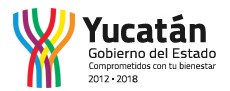 ENTIDADES PARAESTATALES Y FIDEICOMISOS NO EMPRESARIALES Y NO FINANCIEROSEstructura Funcional - Programa Presupuestario PATRONATO DE LAS UNIDADES DE SERVICIOS CULTURALES Y TURÍSTICOS DEL ESTADO DE YUCATÁNTipo de Programa	ImporteFinalidad:	Desarrollo Económico	128,859,178Total del presupuesto:	128,859,178Referencias:S	Sujetos a Reglas de Operación U	Otros subsidiosE	Prestación de Servicios Públicos B	Provisión de Bienes PúblicosP	Planeación, seguimiento y evaluación de políticas públicas F	Promoción y FomentoG	Regulación y supervisiónA	Funciones de las Fuerzas Armadas (Únicamente Gobierno Federal) R	EspecíficosK	Proyectos de InversiónM	Apoyo al proceso presupuestario y para mejorar la eficiencia institucional O	Apoyo a la función pública y al mejoramiento de la gestiónW	Operaciones ajenasL	Obligaciones de cumplimiento de resolución jurisdiccional N	Desastres naturalesJ	Pensiones y jubilacionesT	Aportaciones a la seguridad socialAportaciones a fondos de estabilizaciónAportaciones a fondos de inversión y reestructura de pensiones I	Gasto FederalizadoParticipaciones a entidades federativas y municipiosCosto financiero, deuda o apoyos a deudores y ahorradores de la banca H	Adeudos de ejercicios fiscales anterioresPrespuesto de Egresos 2016 Estado de Flujos de Efectivo (Pesos)Ente Público:	PATRONATO DE LAS UNIDADES DE SERVICIOS CULTURALES Y TURÍSTICOS DEL ESTADO DE  YUCATÁNBajo protesta de decir verdad declaramos que los Estados Financieros y sus Notas son razonablemente correctos y responsabilidad del  emisorAUTORIZA	ELABORALIC. DAFNE DAVID LÓPEZ MARTÍNEZ	M.A.F. MANUEL DE JESÚS CANUL POLANCODIRECTOR GENERAL DEL PATRONATO DE LAS UNIDADES DE	DIRECTOR ADMINISTRATIVO DEL PATRONATO DE LAS UNIDADES DESERVICIOS CULTURALES Y TURÍSTICOS DEL ESTADO DE YUCATÁN	SERVICIOS CULTURALES Y TURÍSTICOS DEL ESTADO DE YUCATÁNGOBIERNO DEL ESTADO DE YUCATÁN NÚMERO DE PLAZAS DE LAS ENTIDADES PARAESTATALESNO APLICA AL PATRONATOGOBIERNO DEL ESTADO DE YUCATÁN PRESUPUESTO 2016SUELDO DE FUNCIONARIOS DE PRIMER Y SEGUNDO NIVELNOTA: Este cuadro y el denominado "sueldos de funcionarios de primero y segundo nivel" que se localiza en el Tomo II del Presupuesto de Egresos del Gobierno del Estado 2915, págs. de la 331 al 334 tienen diferencias de cifras en las columnas "Total de Deducciones" y "Sueldo neto". Dichas diferencias son atribuibles a que el cálculo de este cuadro se hizo con la nueva tabla del ISR de 2015Tipo de GastoENTIDADES PARAESTATALES Y FIDEICOMISOS NO EMPRESARIALES Y NO FINANCIEROSEstructura Funcional - Programa Presupuestario RÉGIMEN ESTATAL DE PROTECCIÓN SOCIAL EN SALUD YUCATÁNTipo de Programa	ImporteFinalidad:	Desarrollo Social	54,016,458Total del presupuesto:	54,016,458Referencias:S	Sujetos a Reglas de Operación U	Otros subsidiosE	Prestación de Servicios Públicos B	Provisión de Bienes PúblicosP	Planeación, seguimiento y evaluación de políticas públicas F	Promoción y FomentoG	Regulación y supervisiónA	Funciones de las Fuerzas Armadas (Únicamente Gobierno Federal) R	EspecíficosK	Proyectos de InversiónM	Apoyo al proceso presupuestario y para mejorar la eficiencia institucional O	Apoyo a la función pública y al mejoramiento de la gestiónW	Operaciones ajenasL	Obligaciones de cumplimiento de resolución jurisdiccional N	Desastres naturalesJ	Pensiones y jubilacionesT	Aportaciones a la seguridad socialAportaciones a fondos de estabilizaciónAportaciones a fondos de inversión y reestructura de pensiones I	Gasto FederalizadoParticipaciones a entidades federativas y municipiosCosto financiero, deuda o apoyos a deudores y ahorradores de la banca H	Adeudos de ejercicios fiscales anterioresTipo de GastoENTIDADES PARAESTATALES Y FIDEICOMISOS NO EMPRESARIALES Y NO FINANCIEROSEstructura Funcional - Programa Presupuestario SECRETARÍA TÉCNICA DEL GABINETE, PLANEACIÓN Y EVALUACIÓNTipo de Programa	ImporteFinalidad:	Gobierno	24,360,751Total del presupuesto:	24,360,751Referencias:S	Sujetos a Reglas de Operación U	Otros subsidiosE	Prestación de Servicios Públicos B	Provisión de Bienes PúblicosP	Planeación, seguimiento y evaluación de políticas públicas F	Promoción y FomentoG	Regulación y supervisiónA	Funciones de las Fuerzas Armadas (Únicamente Gobierno Federal) R	EspecíficosK	Proyectos de InversiónM	Apoyo al proceso presupuestario y para mejorar la eficiencia institucional O	Apoyo a la función pública y al mejoramiento de la gestiónW	Operaciones ajenasL	Obligaciones de cumplimiento de resolución jurisdiccional N	Desastres naturalesJ	Pensiones y jubilacionesT	Aportaciones a la seguridad socialAportaciones a fondos de estabilizaciónAportaciones a fondos de inversión y reestructura de pensiones I	Gasto FederalizadoParticipaciones a entidades federativas y municipiosCosto financiero, deuda o apoyos a deudores y ahorradores de la banca H	Adeudos de ejercicios fiscales anterioresTipo de GastoENTIDADES PARAESTATALES Y FIDEICOMISOS NO EMPRESARIALES Y NO FINANCIEROSEstructura Funcional - Programa Presupuestario SISTEMA PARA EL DESARROLLO INTEGRAL DE LA FAMILIA EN YUCATÁN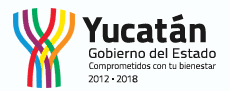 Tipo de Programa	ImporteFinalidad:	Desarrollo Social	515,318,343Total del presupuesto:	515,318,343Referencias:S	Sujetos a Reglas de Operación U	Otros subsidiosE	Prestación de Servicios Públicos B	Provisión de Bienes PúblicosP	Planeación, seguimiento y evaluación de políticas públicas F	Promoción y FomentoG	Regulación y supervisiónA	Funciones de las Fuerzas Armadas (Únicamente Gobierno Federal) R	EspecíficosK	Proyectos de InversiónM	Apoyo al proceso presupuestario y para mejorar la eficiencia institucional O	Apoyo a la función pública y al mejoramiento de la gestiónW	Operaciones ajenasL	Obligaciones de cumplimiento de resolución jurisdiccional N	Desastres naturalesJ	Pensiones y jubilacionesT	Aportaciones a la seguridad socialAportaciones a fondos de estabilizaciónAportaciones a fondos de inversión y reestructura de pensiones I	Gasto FederalizadoParticipaciones a entidades federativas y municipiosCosto financiero, deuda o apoyos a deudores y ahorradores de la banca H	Adeudos de ejercicios fiscales anterioresPrespuesto de Egresos 2016 Estado de Flujos de Efectivo (Pesos)Ente Público:	SISTEMA PARA EL DESARROLLO INTEGRAL DE LA FAMILIA EN YUCATAN  (DIF YUCATAN)Bajo protesta de decir verdad declaramos que los Estados Financieros y sus Notas son razonablemente correctos y responsabilidad del emisorAntonio Alberto Concha Navarrete	Manuel Alejandro Leon SierraSubdirector Administrativo	Jefe de Programacion y PresupuestoGOBIERNO DEL ESTADO DE YUCATÁN NÚMERO DE PLAZAS DE LAS ENTIDADES PARAESTATALES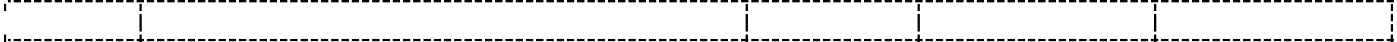 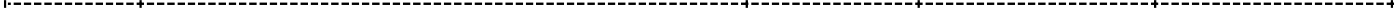 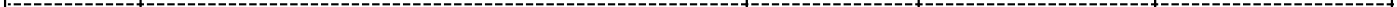 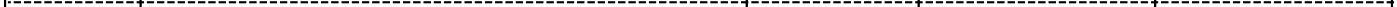 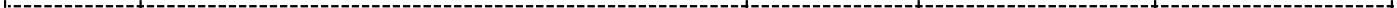 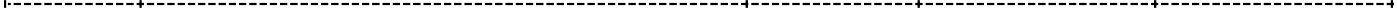 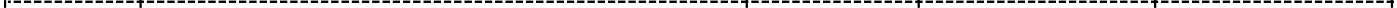 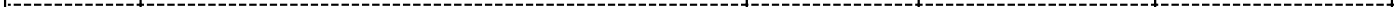 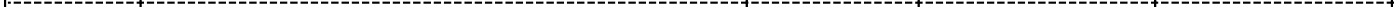 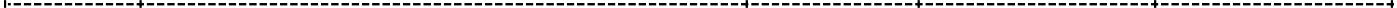 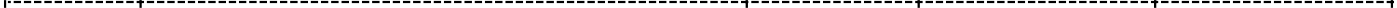 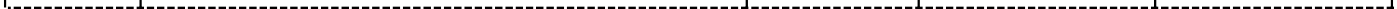 Tipo de GastoENTIDADES PARAESTATALES EMPRESARIALES NO FINANCIERAS CON PARTICIPACIÓN ESTATAL MAYORITARIAEstructura Funcional - Programa PresupuestarioSISTEMA TELE YUCATÁNTipo de Programa	ImporteFinalidad:	Gobierno	33,400,000Función:   Otros Servicios Generales	33,400,000Comunicación Social e Información	F	33,400,000Total del presupuesto:	33,400,000Referencias:S	Sujetos a Reglas de Operación U	Otros subsidiosE	Prestación de Servicios Públicos B	Provisión de Bienes PúblicosP	Planeación, seguimiento y evaluación de políticas públicas F	Promoción y FomentoG	Regulación y supervisiónA	Funciones de las Fuerzas Armadas (Únicamente Gobierno Federal) R	EspecíficosK	Proyectos de InversiónM	Apoyo al proceso presupuestario y para mejorar la eficiencia institucional O	Apoyo a la función pública y al mejoramiento de la gestiónW	Operaciones ajenasL	Obligaciones de cumplimiento de resolución jurisdiccional N	Desastres naturalesJ	Pensiones y jubilacionesT	Aportaciones a la seguridad socialAportaciones a fondos de estabilizaciónAportaciones a fondos de inversión y reestructura de pensiones I	Gasto FederalizadoParticipaciones a entidades federativas y municipiosCosto financiero, deuda o apoyos a deudores y ahorradores de la banca H	Adeudos de ejercicios fiscales anterioresPrespuesto de Egresos 2016 Estado de Flujos de Efectivo (Pesos)Ente Público:	SISTEMA TELE YUCATAN, S.A. DE C.V.Bajo protesta de decir verdad declaramos que los Estados Financieros y sus Notas son razonablemente correctos y responsabilidad del emisorNombre de quien autoriza	Nombre de quien elaboraCargo de quien autoriza	Cargo de quien elabora688GOBIERNO DEL ESTADO DE YUCATÁN NUMERO DE PLAZAS DE LAS PARAESTATALESPresupuesto 2016 Tabulador de Sueldos y Salarios Sistema Tele Yucatán, S.A. de C.V.GOBIERNO DEL ESTADO DE YUCATÁN PRESUPUESTO 2016SUELDO DE FUNCIONARIOS DE PRIMER Y SEGUNDO NIVEL698CAPÍTULO / CONCEPTO / PARTIDA GENÉRICAIMPORTE3130 AGUA26,8323140  TELEFONÍA TRADICIONAL542,2923150  TELEFONÍA CELULAR56,0403170 SERVICIOS DE ACCESO DE INTERNET, REDES Y PROCESAMIENTO DE INFORMACIÓN5,0093200 SERVICIOS DE ARRENDAMIENTO1,038,0713230  ARRENDAMIENTO DE MOBILIARIO Y EQUIPO DE ADMINISTRACIÓN, EDUCACIONAL Y100,520RECREATIVO3290  OTROS ARRENDAMIENTOS937,5513300 SERVICIOS PROFESIONALES, CIENTÍFICOS, TÉCNICOS Y OTROS SERVICIOS3,735,3503310 SERVICIOS LEGALES, DE CONTABILIDAD, AUDITORÍA Y RELACIONADOS1,239,3443320 SERVICIOS DE DISEÑO, ARQUITECTURA, INGENIERÍA Y ACTIVIDADES RELACIONADAS63,4233330 SERVICIOS DE CONSULTORÍA ADMINISTRATIVA, PROCESOS, TÉCNICA Y EN4,083TECNOLOGÍAS DE LA INFORMACIÓN3340 SERVICIOS DE CAPACITACIÓN A SERVIDORES PÚBLICOS253,5783360 SERVICIOS DE APOYO ADMINISTRATIVO, FOTOCOPIADO E IMPRESIÓN856,2553390 SERVICIOS PROFESIONALES, CIENTÍFICOS Y TÉCNICOS INTEGRALES1,318,6673400 SERVICIOS FINANCIEROS, BANCARIOS Y COMERCIALES664,6303450 SEGURO DE BIENES PATRIMONIALES588,6463470 FLETES Y MANIOBRAS75,9843500 SERVICIOS DE INSTALACIÓN, REPARACIÓN, MANTENIMIENTO Y CONSERVACIÓN2,668,1783510  CONSERVACIÓN Y MANTENIMIENTO MENOR DE INMUEBLES1,094,3713520  INSTALACIÓN, REPARACIÓN Y MANTENIMIENTO DE MOBILIARIO Y EQUIPO DE41,138ADMINISTRACIÓN, EDUCACIONAL Y RECREATIVO3530  INSTALACIÓN, REPARACIÓN Y MANTENIMIENTO DE EQUIPO DE CÓMPUTO Y36,168TECNOLOGÍAS DE LA INFORMACIÓN3550  REPARACIÓN Y MANTENIMIENTO DE EQUIPO DE TRANSPORTE546,0363570  INSTALACIÓN, REPARACIÓN Y MANTENIMIENTO DE MAQUINARIA, OTROS EQUIPOS Y400,455HERRAMIENTA3580 SERVICIOS DE LIMPIEZA Y MANEJO DE DESECHOS431,174CAPÍTULO / CONCEPTO / PARTIDA GENÉRICAIMPORTE3590 SERVICIOS DE JARDINERÍA Y FUMIGACIÓN118,8363600 SERVICIOS DE COMUNICACIÓN SOCIAL Y PUBLICIDAD461,8393610 DIFUSIÓN POR RADIO, TELEVISIÓN Y OTROS MEDIOS DE MENSAJES SOBRE327,425PROGRAMAS Y ACTIVIDADES GUBERNAMENTALES3620 DIFUSIÓN POR RADIO, TELEVISIÓN Y OTROS MEDIOS DE MENSAJES COMERCIALES134,414PARA PROMOVER LA VENTA DE BIENES O SERVICIOS3700 SERVICIOS DE TRASLADO Y VIÁTICOS384,6013710 PASAJES AÉREOS349,1293750  VIÁTICOS EN EL PAÍS35,4723900 OTROS SERVICIOS GENERALES3,241,9223920 IMPUESTOS Y DERECHOS1,009,6213980 IMPUESTOS SOBRE NÓMINAS Y OTROS QUE SE DERIVEN DE UNA RELACIÓN LABORAL2,232,3015000   BIENES MUEBLES, INMUEBLES E INTANGIBLES7,000,0005200 MOBILIARIO Y EQUIPO EDUCACIONAL Y RECREATIVO7,000,0005210  EQUIPOS Y APARATOS AUDIOVISUALES7,000,0006000   INVERSIÓN PÚBLICA24,000,0006200 OBRA PÚBLICA EN BIENES PROPIOS24,000,0006260  OTRAS CONSTRUCCIONES DE INGENIERÍA CIVIL U OBRA PESADA7,971,5206270  INSTALACIONES Y EQUIPAMIENTO EN CONSTRUCCIONES11,718,8126290  TRABAJOS DE ACABADOS EN EDIFICACIONES Y OTROS TRABAJOS ESPECIALIZADOS4,309,668TIPO DE GASTOIMPORTEPATRONATO DE LAS UNIDADES DE SERVICIOS CULTURALES Y TURÍSTICOS DEL ESTADO DE YUCATÁNGasto corriente128,859,17897,859,178Gasto de capital31,000,000Función:  Turismo128,859,178Mantenimiento y Rehabilitación de las Unidades Turísticas del Estado de YucatánK24,000,000Mantenimiento, Rehabilitación, y Funciones del Siglo XXIK7,000,000Administración de los Recursos Humanos, Materiales y de Servicios del Patronato CULTURM97,859,178Concepto2016Concepto2016Flujos de Efectivo de las Actividades de Operación OrigenImpuestosCuotas y Aportaciones de Seguridad Social Contribuciones de mejorasDerechosProductos de Tipo Corriente Aprovechamientos de Tipo Corriente Ingresos por Venta de Bienes y ServiciosIngresos no Comprendidos en las Fracciones de la Ley de Ingresos Causados en Ejercicios Fiscales Anteriores Pendientes de Liquidación o PagoParticipaciones y AportacionesTransferencias, Asignaciones y Subsidios y Otras ayudas Otros Origenes de OperaciónAplicaciónServicios Personales Materiales y Suministros Servicios GeneralesTransferencias Internas y Asignaciones al Sector Público Transferencias al resto del Sector PúblicoSubsidios y Subvenciones Ayudas Sociales Pensiones y JubilacionesTransferencias a Fideicomisos, Mandatos y Contratos Análogos Transferencias a la Seguridad SocialDonativosTransferencias al Exterior Participaciones AportacionesConveniosOtros Aplicaciones de OperaciónFlujos Netos de Efectivo por Actividades de Operación128,859,178Flujos de Efectivo de las Actividades de Inversión OrigenBienes Inmuebles, Infraestructura y Construcciones en Proceso Bienes MueblesOtros Orígenes de InversiónAplicaciónBienes Inmuebles, Infraestructura y Construcciones en Proceso Bienes MueblesOtras Aplicaciones de InversiónFlujos Netos de Efectivo por Actividades de InversiónFlujo de Efectivo de las Actividades de Financiamiento OrigenEndeudamiento Neto InternoExternoDisminución de Activos Financieros Incremento de Otros PasivosAplicaciónServicios de la Deuda InternoExternoIncremento de Activos Financieros Disminución de Otros PasivosFlujos netos de Efectivo por Actividades de FinanciamientoIncremento/Disminución Neta en el Efectivo y Equivalentes al Efectivo0Flujos de Efectivo de las Actividades de Operación OrigenImpuestosCuotas y Aportaciones de Seguridad Social Contribuciones de mejorasDerechosProductos de Tipo Corriente Aprovechamientos de Tipo Corriente Ingresos por Venta de Bienes y ServiciosIngresos no Comprendidos en las Fracciones de la Ley de Ingresos Causados en Ejercicios Fiscales Anteriores Pendientes de Liquidación o PagoParticipaciones y AportacionesTransferencias, Asignaciones y Subsidios y Otras ayudas Otros Origenes de OperaciónAplicaciónServicios Personales Materiales y Suministros Servicios GeneralesTransferencias Internas y Asignaciones al Sector Público Transferencias al resto del Sector PúblicoSubsidios y Subvenciones Ayudas Sociales Pensiones y JubilacionesTransferencias a Fideicomisos, Mandatos y Contratos Análogos Transferencias a la Seguridad SocialDonativosTransferencias al Exterior Participaciones AportacionesConveniosOtros Aplicaciones de OperaciónFlujos Netos de Efectivo por Actividades de Operación0Flujos de Efectivo de las Actividades de Inversión OrigenBienes Inmuebles, Infraestructura y Construcciones en Proceso Bienes MueblesOtros Orígenes de InversiónAplicaciónBienes Inmuebles, Infraestructura y Construcciones en Proceso Bienes MueblesOtras Aplicaciones de InversiónFlujos Netos de Efectivo por Actividades de InversiónFlujo de Efectivo de las Actividades de Financiamiento OrigenEndeudamiento Neto InternoExternoDisminución de Activos Financieros Incremento de Otros PasivosAplicaciónServicios de la Deuda InternoExternoIncremento de Activos Financieros Disminución de Otros PasivosFlujos netos de Efectivo por Actividades de FinanciamientoIncremento/Disminución Neta en el Efectivo y Equivalentes al Efectivo0Flujos de Efectivo de las Actividades de Operación OrigenImpuestosCuotas y Aportaciones de Seguridad Social Contribuciones de mejorasDerechosProductos de Tipo Corriente Aprovechamientos de Tipo Corriente Ingresos por Venta de Bienes y ServiciosIngresos no Comprendidos en las Fracciones de la Ley de Ingresos Causados en Ejercicios Fiscales Anteriores Pendientes de Liquidación o PagoParticipaciones y AportacionesTransferencias, Asignaciones y Subsidios y Otras ayudas Otros Origenes de OperaciónAplicaciónServicios Personales Materiales y Suministros Servicios GeneralesTransferencias Internas y Asignaciones al Sector Público Transferencias al resto del Sector PúblicoSubsidios y Subvenciones Ayudas Sociales Pensiones y JubilacionesTransferencias a Fideicomisos, Mandatos y Contratos Análogos Transferencias a la Seguridad SocialDonativosTransferencias al Exterior Participaciones AportacionesConveniosOtros Aplicaciones de OperaciónFlujos Netos de Efectivo por Actividades de Operación0Flujos de Efectivo de las Actividades de Inversión OrigenBienes Inmuebles, Infraestructura y Construcciones en Proceso Bienes MueblesOtros Orígenes de InversiónAplicaciónBienes Inmuebles, Infraestructura y Construcciones en Proceso Bienes MueblesOtras Aplicaciones de InversiónFlujos Netos de Efectivo por Actividades de InversiónFlujo de Efectivo de las Actividades de Financiamiento OrigenEndeudamiento Neto InternoExternoDisminución de Activos Financieros Incremento de Otros PasivosAplicaciónServicios de la Deuda InternoExternoIncremento de Activos Financieros Disminución de Otros PasivosFlujos netos de Efectivo por Actividades de FinanciamientoIncremento/Disminución Neta en el Efectivo y Equivalentes al Efectivo0Flujos de Efectivo de las Actividades de Operación OrigenImpuestosCuotas y Aportaciones de Seguridad Social Contribuciones de mejorasDerechosProductos de Tipo Corriente Aprovechamientos de Tipo Corriente Ingresos por Venta de Bienes y ServiciosIngresos no Comprendidos en las Fracciones de la Ley de Ingresos Causados en Ejercicios Fiscales Anteriores Pendientes de Liquidación o PagoParticipaciones y AportacionesTransferencias, Asignaciones y Subsidios y Otras ayudas Otros Origenes de OperaciónAplicaciónServicios Personales Materiales y Suministros Servicios GeneralesTransferencias Internas y Asignaciones al Sector Público Transferencias al resto del Sector PúblicoSubsidios y Subvenciones Ayudas Sociales Pensiones y JubilacionesTransferencias a Fideicomisos, Mandatos y Contratos Análogos Transferencias a la Seguridad SocialDonativosTransferencias al Exterior Participaciones AportacionesConveniosOtros Aplicaciones de OperaciónFlujos Netos de Efectivo por Actividades de Operación0Flujos de Efectivo de las Actividades de Inversión OrigenBienes Inmuebles, Infraestructura y Construcciones en Proceso Bienes MueblesOtros Orígenes de InversiónAplicaciónBienes Inmuebles, Infraestructura y Construcciones en Proceso Bienes MueblesOtras Aplicaciones de InversiónFlujos Netos de Efectivo por Actividades de InversiónFlujo de Efectivo de las Actividades de Financiamiento OrigenEndeudamiento Neto InternoExternoDisminución de Activos Financieros Incremento de Otros PasivosAplicaciónServicios de la Deuda InternoExternoIncremento de Activos Financieros Disminución de Otros PasivosFlujos netos de Efectivo por Actividades de FinanciamientoIncremento/Disminución Neta en el Efectivo y Equivalentes al Efectivo0Flujos de Efectivo de las Actividades de Operación OrigenImpuestosCuotas y Aportaciones de Seguridad Social Contribuciones de mejorasDerechosProductos de Tipo Corriente Aprovechamientos de Tipo Corriente Ingresos por Venta de Bienes y ServiciosIngresos no Comprendidos en las Fracciones de la Ley de Ingresos Causados en Ejercicios Fiscales Anteriores Pendientes de Liquidación o PagoParticipaciones y AportacionesTransferencias, Asignaciones y Subsidios y Otras ayudas Otros Origenes de OperaciónAplicaciónServicios Personales Materiales y Suministros Servicios GeneralesTransferencias Internas y Asignaciones al Sector Público Transferencias al resto del Sector PúblicoSubsidios y Subvenciones Ayudas Sociales Pensiones y JubilacionesTransferencias a Fideicomisos, Mandatos y Contratos Análogos Transferencias a la Seguridad SocialDonativosTransferencias al Exterior Participaciones AportacionesConveniosOtros Aplicaciones de OperaciónFlujos Netos de Efectivo por Actividades de Operación0Flujos de Efectivo de las Actividades de Inversión OrigenBienes Inmuebles, Infraestructura y Construcciones en Proceso Bienes MueblesOtros Orígenes de InversiónAplicaciónBienes Inmuebles, Infraestructura y Construcciones en Proceso Bienes MueblesOtras Aplicaciones de InversiónFlujos Netos de Efectivo por Actividades de InversiónFlujo de Efectivo de las Actividades de Financiamiento OrigenEndeudamiento Neto InternoExternoDisminución de Activos Financieros Incremento de Otros PasivosAplicaciónServicios de la Deuda InternoExternoIncremento de Activos Financieros Disminución de Otros PasivosFlujos netos de Efectivo por Actividades de FinanciamientoIncremento/Disminución Neta en el Efectivo y Equivalentes al EfectivoFlujos de Efectivo de las Actividades de Operación OrigenImpuestosCuotas y Aportaciones de Seguridad Social Contribuciones de mejorasDerechosProductos de Tipo Corriente Aprovechamientos de Tipo Corriente Ingresos por Venta de Bienes y ServiciosIngresos no Comprendidos en las Fracciones de la Ley de Ingresos Causados en Ejercicios Fiscales Anteriores Pendientes de Liquidación o PagoParticipaciones y AportacionesTransferencias, Asignaciones y Subsidios y Otras ayudas Otros Origenes de OperaciónAplicaciónServicios Personales Materiales y Suministros Servicios GeneralesTransferencias Internas y Asignaciones al Sector Público Transferencias al resto del Sector PúblicoSubsidios y Subvenciones Ayudas Sociales Pensiones y JubilacionesTransferencias a Fideicomisos, Mandatos y Contratos Análogos Transferencias a la Seguridad SocialDonativosTransferencias al Exterior Participaciones AportacionesConveniosOtros Aplicaciones de OperaciónFlujos Netos de Efectivo por Actividades de Operación0Flujos de Efectivo de las Actividades de Inversión OrigenBienes Inmuebles, Infraestructura y Construcciones en Proceso Bienes MueblesOtros Orígenes de InversiónAplicaciónBienes Inmuebles, Infraestructura y Construcciones en Proceso Bienes MueblesOtras Aplicaciones de InversiónFlujos Netos de Efectivo por Actividades de InversiónFlujo de Efectivo de las Actividades de Financiamiento OrigenEndeudamiento Neto InternoExternoDisminución de Activos Financieros Incremento de Otros PasivosAplicaciónServicios de la Deuda InternoExternoIncremento de Activos Financieros Disminución de Otros PasivosFlujos netos de Efectivo por Actividades de FinanciamientoIncremento/Disminución Neta en el Efectivo y Equivalentes al Efectivo31,000,000Flujos de Efectivo de las Actividades de Operación OrigenImpuestosCuotas y Aportaciones de Seguridad Social Contribuciones de mejorasDerechosProductos de Tipo Corriente Aprovechamientos de Tipo Corriente Ingresos por Venta de Bienes y ServiciosIngresos no Comprendidos en las Fracciones de la Ley de Ingresos Causados en Ejercicios Fiscales Anteriores Pendientes de Liquidación o PagoParticipaciones y AportacionesTransferencias, Asignaciones y Subsidios y Otras ayudas Otros Origenes de OperaciónAplicaciónServicios Personales Materiales y Suministros Servicios GeneralesTransferencias Internas y Asignaciones al Sector Público Transferencias al resto del Sector PúblicoSubsidios y Subvenciones Ayudas Sociales Pensiones y JubilacionesTransferencias a Fideicomisos, Mandatos y Contratos Análogos Transferencias a la Seguridad SocialDonativosTransferencias al Exterior Participaciones AportacionesConveniosOtros Aplicaciones de OperaciónFlujos Netos de Efectivo por Actividades de Operación0Flujos de Efectivo de las Actividades de Inversión OrigenBienes Inmuebles, Infraestructura y Construcciones en Proceso Bienes MueblesOtros Orígenes de InversiónAplicaciónBienes Inmuebles, Infraestructura y Construcciones en Proceso Bienes MueblesOtras Aplicaciones de InversiónFlujos Netos de Efectivo por Actividades de InversiónFlujo de Efectivo de las Actividades de Financiamiento OrigenEndeudamiento Neto InternoExternoDisminución de Activos Financieros Incremento de Otros PasivosAplicaciónServicios de la Deuda InternoExternoIncremento de Activos Financieros Disminución de Otros PasivosFlujos netos de Efectivo por Actividades de FinanciamientoIncremento/Disminución Neta en el Efectivo y Equivalentes al Efectivo24,000,000Flujos de Efectivo de las Actividades de Operación OrigenImpuestosCuotas y Aportaciones de Seguridad Social Contribuciones de mejorasDerechosProductos de Tipo Corriente Aprovechamientos de Tipo Corriente Ingresos por Venta de Bienes y ServiciosIngresos no Comprendidos en las Fracciones de la Ley de Ingresos Causados en Ejercicios Fiscales Anteriores Pendientes de Liquidación o PagoParticipaciones y AportacionesTransferencias, Asignaciones y Subsidios y Otras ayudas Otros Origenes de OperaciónAplicaciónServicios Personales Materiales y Suministros Servicios GeneralesTransferencias Internas y Asignaciones al Sector Público Transferencias al resto del Sector PúblicoSubsidios y Subvenciones Ayudas Sociales Pensiones y JubilacionesTransferencias a Fideicomisos, Mandatos y Contratos Análogos Transferencias a la Seguridad SocialDonativosTransferencias al Exterior Participaciones AportacionesConveniosOtros Aplicaciones de OperaciónFlujos Netos de Efectivo por Actividades de Operación34,468,293Flujos de Efectivo de las Actividades de Inversión OrigenBienes Inmuebles, Infraestructura y Construcciones en Proceso Bienes MueblesOtros Orígenes de InversiónAplicaciónBienes Inmuebles, Infraestructura y Construcciones en Proceso Bienes MueblesOtras Aplicaciones de InversiónFlujos Netos de Efectivo por Actividades de InversiónFlujo de Efectivo de las Actividades de Financiamiento OrigenEndeudamiento Neto InternoExternoDisminución de Activos Financieros Incremento de Otros PasivosAplicaciónServicios de la Deuda InternoExternoIncremento de Activos Financieros Disminución de Otros PasivosFlujos netos de Efectivo por Actividades de FinanciamientoIncremento/Disminución Neta en el Efectivo y Equivalentes al Efectivo7,000,000Flujos de Efectivo de las Actividades de Operación OrigenImpuestosCuotas y Aportaciones de Seguridad Social Contribuciones de mejorasDerechosProductos de Tipo Corriente Aprovechamientos de Tipo Corriente Ingresos por Venta de Bienes y ServiciosIngresos no Comprendidos en las Fracciones de la Ley de Ingresos Causados en Ejercicios Fiscales Anteriores Pendientes de Liquidación o PagoParticipaciones y AportacionesTransferencias, Asignaciones y Subsidios y Otras ayudas Otros Origenes de OperaciónAplicaciónServicios Personales Materiales y Suministros Servicios GeneralesTransferencias Internas y Asignaciones al Sector Público Transferencias al resto del Sector PúblicoSubsidios y Subvenciones Ayudas Sociales Pensiones y JubilacionesTransferencias a Fideicomisos, Mandatos y Contratos Análogos Transferencias a la Seguridad SocialDonativosTransferencias al Exterior Participaciones AportacionesConveniosOtros Aplicaciones de OperaciónFlujos Netos de Efectivo por Actividades de Operación0Flujos de Efectivo de las Actividades de Inversión OrigenBienes Inmuebles, Infraestructura y Construcciones en Proceso Bienes MueblesOtros Orígenes de InversiónAplicaciónBienes Inmuebles, Infraestructura y Construcciones en Proceso Bienes MueblesOtras Aplicaciones de InversiónFlujos Netos de Efectivo por Actividades de InversiónFlujo de Efectivo de las Actividades de Financiamiento OrigenEndeudamiento Neto InternoExternoDisminución de Activos Financieros Incremento de Otros PasivosAplicaciónServicios de la Deuda InternoExternoIncremento de Activos Financieros Disminución de Otros PasivosFlujos netos de Efectivo por Actividades de FinanciamientoIncremento/Disminución Neta en el Efectivo y Equivalentes al Efectivo0Flujos de Efectivo de las Actividades de Operación OrigenImpuestosCuotas y Aportaciones de Seguridad Social Contribuciones de mejorasDerechosProductos de Tipo Corriente Aprovechamientos de Tipo Corriente Ingresos por Venta de Bienes y ServiciosIngresos no Comprendidos en las Fracciones de la Ley de Ingresos Causados en Ejercicios Fiscales Anteriores Pendientes de Liquidación o PagoParticipaciones y AportacionesTransferencias, Asignaciones y Subsidios y Otras ayudas Otros Origenes de OperaciónAplicaciónServicios Personales Materiales y Suministros Servicios GeneralesTransferencias Internas y Asignaciones al Sector Público Transferencias al resto del Sector PúblicoSubsidios y Subvenciones Ayudas Sociales Pensiones y JubilacionesTransferencias a Fideicomisos, Mandatos y Contratos Análogos Transferencias a la Seguridad SocialDonativosTransferencias al Exterior Participaciones AportacionesConveniosOtros Aplicaciones de OperaciónFlujos Netos de Efectivo por Actividades de Operación0Flujos de Efectivo de las Actividades de Inversión OrigenBienes Inmuebles, Infraestructura y Construcciones en Proceso Bienes MueblesOtros Orígenes de InversiónAplicaciónBienes Inmuebles, Infraestructura y Construcciones en Proceso Bienes MueblesOtras Aplicaciones de InversiónFlujos Netos de Efectivo por Actividades de InversiónFlujo de Efectivo de las Actividades de Financiamiento OrigenEndeudamiento Neto InternoExternoDisminución de Activos Financieros Incremento de Otros PasivosAplicaciónServicios de la Deuda InternoExternoIncremento de Activos Financieros Disminución de Otros PasivosFlujos netos de Efectivo por Actividades de FinanciamientoIncremento/Disminución Neta en el Efectivo y Equivalentes al EfectivoFlujos de Efectivo de las Actividades de Operación OrigenImpuestosCuotas y Aportaciones de Seguridad Social Contribuciones de mejorasDerechosProductos de Tipo Corriente Aprovechamientos de Tipo Corriente Ingresos por Venta de Bienes y ServiciosIngresos no Comprendidos en las Fracciones de la Ley de Ingresos Causados en Ejercicios Fiscales Anteriores Pendientes de Liquidación o PagoParticipaciones y AportacionesTransferencias, Asignaciones y Subsidios y Otras ayudas Otros Origenes de OperaciónAplicaciónServicios Personales Materiales y Suministros Servicios GeneralesTransferencias Internas y Asignaciones al Sector Público Transferencias al resto del Sector PúblicoSubsidios y Subvenciones Ayudas Sociales Pensiones y JubilacionesTransferencias a Fideicomisos, Mandatos y Contratos Análogos Transferencias a la Seguridad SocialDonativosTransferencias al Exterior Participaciones AportacionesConveniosOtros Aplicaciones de OperaciónFlujos Netos de Efectivo por Actividades de Operación94,390,885Flujos de Efectivo de las Actividades de Inversión OrigenBienes Inmuebles, Infraestructura y Construcciones en Proceso Bienes MueblesOtros Orígenes de InversiónAplicaciónBienes Inmuebles, Infraestructura y Construcciones en Proceso Bienes MueblesOtras Aplicaciones de InversiónFlujos Netos de Efectivo por Actividades de InversiónFlujo de Efectivo de las Actividades de Financiamiento OrigenEndeudamiento Neto InternoExternoDisminución de Activos Financieros Incremento de Otros PasivosAplicaciónServicios de la Deuda InternoExternoIncremento de Activos Financieros Disminución de Otros PasivosFlujos netos de Efectivo por Actividades de FinanciamientoIncremento/Disminución Neta en el Efectivo y Equivalentes al Efectivo-31,000,000Flujos de Efectivo de las Actividades de Operación OrigenImpuestosCuotas y Aportaciones de Seguridad Social Contribuciones de mejorasDerechosProductos de Tipo Corriente Aprovechamientos de Tipo Corriente Ingresos por Venta de Bienes y ServiciosIngresos no Comprendidos en las Fracciones de la Ley de Ingresos Causados en Ejercicios Fiscales Anteriores Pendientes de Liquidación o PagoParticipaciones y AportacionesTransferencias, Asignaciones y Subsidios y Otras ayudas Otros Origenes de OperaciónAplicaciónServicios Personales Materiales y Suministros Servicios GeneralesTransferencias Internas y Asignaciones al Sector Público Transferencias al resto del Sector PúblicoSubsidios y Subvenciones Ayudas Sociales Pensiones y JubilacionesTransferencias a Fideicomisos, Mandatos y Contratos Análogos Transferencias a la Seguridad SocialDonativosTransferencias al Exterior Participaciones AportacionesConveniosOtros Aplicaciones de OperaciónFlujos Netos de Efectivo por Actividades de Operación0Flujos de Efectivo de las Actividades de Inversión OrigenBienes Inmuebles, Infraestructura y Construcciones en Proceso Bienes MueblesOtros Orígenes de InversiónAplicaciónBienes Inmuebles, Infraestructura y Construcciones en Proceso Bienes MueblesOtras Aplicaciones de InversiónFlujos Netos de Efectivo por Actividades de InversiónFlujo de Efectivo de las Actividades de Financiamiento OrigenEndeudamiento Neto InternoExternoDisminución de Activos Financieros Incremento de Otros PasivosAplicaciónServicios de la Deuda InternoExternoIncremento de Activos Financieros Disminución de Otros PasivosFlujos netos de Efectivo por Actividades de FinanciamientoIncremento/Disminución Neta en el Efectivo y Equivalentes al EfectivoFlujos de Efectivo de las Actividades de Operación OrigenImpuestosCuotas y Aportaciones de Seguridad Social Contribuciones de mejorasDerechosProductos de Tipo Corriente Aprovechamientos de Tipo Corriente Ingresos por Venta de Bienes y ServiciosIngresos no Comprendidos en las Fracciones de la Ley de Ingresos Causados en Ejercicios Fiscales Anteriores Pendientes de Liquidación o PagoParticipaciones y AportacionesTransferencias, Asignaciones y Subsidios y Otras ayudas Otros Origenes de OperaciónAplicaciónServicios Personales Materiales y Suministros Servicios GeneralesTransferencias Internas y Asignaciones al Sector Público Transferencias al resto del Sector PúblicoSubsidios y Subvenciones Ayudas Sociales Pensiones y JubilacionesTransferencias a Fideicomisos, Mandatos y Contratos Análogos Transferencias a la Seguridad SocialDonativosTransferencias al Exterior Participaciones AportacionesConveniosOtros Aplicaciones de OperaciónFlujos Netos de Efectivo por Actividades de Operación97,859,178Flujos de Efectivo de las Actividades de Inversión OrigenBienes Inmuebles, Infraestructura y Construcciones en Proceso Bienes MueblesOtros Orígenes de InversiónAplicaciónBienes Inmuebles, Infraestructura y Construcciones en Proceso Bienes MueblesOtras Aplicaciones de InversiónFlujos Netos de Efectivo por Actividades de InversiónFlujo de Efectivo de las Actividades de Financiamiento OrigenEndeudamiento Neto InternoExternoDisminución de Activos Financieros Incremento de Otros PasivosAplicaciónServicios de la Deuda InternoExternoIncremento de Activos Financieros Disminución de Otros PasivosFlujos netos de Efectivo por Actividades de FinanciamientoIncremento/Disminución Neta en el Efectivo y Equivalentes al EfectivoFlujos de Efectivo de las Actividades de Operación OrigenImpuestosCuotas y Aportaciones de Seguridad Social Contribuciones de mejorasDerechosProductos de Tipo Corriente Aprovechamientos de Tipo Corriente Ingresos por Venta de Bienes y ServiciosIngresos no Comprendidos en las Fracciones de la Ley de Ingresos Causados en Ejercicios Fiscales Anteriores Pendientes de Liquidación o PagoParticipaciones y AportacionesTransferencias, Asignaciones y Subsidios y Otras ayudas Otros Origenes de OperaciónAplicaciónServicios Personales Materiales y Suministros Servicios GeneralesTransferencias Internas y Asignaciones al Sector Público Transferencias al resto del Sector PúblicoSubsidios y Subvenciones Ayudas Sociales Pensiones y JubilacionesTransferencias a Fideicomisos, Mandatos y Contratos Análogos Transferencias a la Seguridad SocialDonativosTransferencias al Exterior Participaciones AportacionesConveniosOtros Aplicaciones de OperaciónFlujos Netos de Efectivo por Actividades de Operación73,252,060Flujos de Efectivo de las Actividades de Inversión OrigenBienes Inmuebles, Infraestructura y Construcciones en Proceso Bienes MueblesOtros Orígenes de InversiónAplicaciónBienes Inmuebles, Infraestructura y Construcciones en Proceso Bienes MueblesOtras Aplicaciones de InversiónFlujos Netos de Efectivo por Actividades de InversiónFlujo de Efectivo de las Actividades de Financiamiento OrigenEndeudamiento Neto InternoExternoDisminución de Activos Financieros Incremento de Otros PasivosAplicaciónServicios de la Deuda InternoExternoIncremento de Activos Financieros Disminución de Otros PasivosFlujos netos de Efectivo por Actividades de FinanciamientoIncremento/Disminución Neta en el Efectivo y Equivalentes al EfectivoFlujos de Efectivo de las Actividades de Operación OrigenImpuestosCuotas y Aportaciones de Seguridad Social Contribuciones de mejorasDerechosProductos de Tipo Corriente Aprovechamientos de Tipo Corriente Ingresos por Venta de Bienes y ServiciosIngresos no Comprendidos en las Fracciones de la Ley de Ingresos Causados en Ejercicios Fiscales Anteriores Pendientes de Liquidación o PagoParticipaciones y AportacionesTransferencias, Asignaciones y Subsidios y Otras ayudas Otros Origenes de OperaciónAplicaciónServicios Personales Materiales y Suministros Servicios GeneralesTransferencias Internas y Asignaciones al Sector Público Transferencias al resto del Sector PúblicoSubsidios y Subvenciones Ayudas Sociales Pensiones y JubilacionesTransferencias a Fideicomisos, Mandatos y Contratos Análogos Transferencias a la Seguridad SocialDonativosTransferencias al Exterior Participaciones AportacionesConveniosOtros Aplicaciones de OperaciónFlujos Netos de Efectivo por Actividades de Operación7,289,231Flujos de Efectivo de las Actividades de Inversión OrigenBienes Inmuebles, Infraestructura y Construcciones en Proceso Bienes MueblesOtros Orígenes de InversiónAplicaciónBienes Inmuebles, Infraestructura y Construcciones en Proceso Bienes MueblesOtras Aplicaciones de InversiónFlujos Netos de Efectivo por Actividades de InversiónFlujo de Efectivo de las Actividades de Financiamiento OrigenEndeudamiento Neto InternoExternoDisminución de Activos Financieros Incremento de Otros PasivosAplicaciónServicios de la Deuda InternoExternoIncremento de Activos Financieros Disminución de Otros PasivosFlujos netos de Efectivo por Actividades de FinanciamientoIncremento/Disminución Neta en el Efectivo y Equivalentes al Efectivo0Flujos de Efectivo de las Actividades de Operación OrigenImpuestosCuotas y Aportaciones de Seguridad Social Contribuciones de mejorasDerechosProductos de Tipo Corriente Aprovechamientos de Tipo Corriente Ingresos por Venta de Bienes y ServiciosIngresos no Comprendidos en las Fracciones de la Ley de Ingresos Causados en Ejercicios Fiscales Anteriores Pendientes de Liquidación o PagoParticipaciones y AportacionesTransferencias, Asignaciones y Subsidios y Otras ayudas Otros Origenes de OperaciónAplicaciónServicios Personales Materiales y Suministros Servicios GeneralesTransferencias Internas y Asignaciones al Sector Público Transferencias al resto del Sector PúblicoSubsidios y Subvenciones Ayudas Sociales Pensiones y JubilacionesTransferencias a Fideicomisos, Mandatos y Contratos Análogos Transferencias a la Seguridad SocialDonativosTransferencias al Exterior Participaciones AportacionesConveniosOtros Aplicaciones de OperaciónFlujos Netos de Efectivo por Actividades de Operación17,317,887Flujos de Efectivo de las Actividades de Inversión OrigenBienes Inmuebles, Infraestructura y Construcciones en Proceso Bienes MueblesOtros Orígenes de InversiónAplicaciónBienes Inmuebles, Infraestructura y Construcciones en Proceso Bienes MueblesOtras Aplicaciones de InversiónFlujos Netos de Efectivo por Actividades de InversiónFlujo de Efectivo de las Actividades de Financiamiento OrigenEndeudamiento Neto InternoExternoDisminución de Activos Financieros Incremento de Otros PasivosAplicaciónServicios de la Deuda InternoExternoIncremento de Activos Financieros Disminución de Otros PasivosFlujos netos de Efectivo por Actividades de FinanciamientoIncremento/Disminución Neta en el Efectivo y Equivalentes al Efectivo0Flujos de Efectivo de las Actividades de Operación OrigenImpuestosCuotas y Aportaciones de Seguridad Social Contribuciones de mejorasDerechosProductos de Tipo Corriente Aprovechamientos de Tipo Corriente Ingresos por Venta de Bienes y ServiciosIngresos no Comprendidos en las Fracciones de la Ley de Ingresos Causados en Ejercicios Fiscales Anteriores Pendientes de Liquidación o PagoParticipaciones y AportacionesTransferencias, Asignaciones y Subsidios y Otras ayudas Otros Origenes de OperaciónAplicaciónServicios Personales Materiales y Suministros Servicios GeneralesTransferencias Internas y Asignaciones al Sector Público Transferencias al resto del Sector PúblicoSubsidios y Subvenciones Ayudas Sociales Pensiones y JubilacionesTransferencias a Fideicomisos, Mandatos y Contratos Análogos Transferencias a la Seguridad SocialDonativosTransferencias al Exterior Participaciones AportacionesConveniosOtros Aplicaciones de OperaciónFlujos Netos de Efectivo por Actividades de Operación0Flujos de Efectivo de las Actividades de Inversión OrigenBienes Inmuebles, Infraestructura y Construcciones en Proceso Bienes MueblesOtros Orígenes de InversiónAplicaciónBienes Inmuebles, Infraestructura y Construcciones en Proceso Bienes MueblesOtras Aplicaciones de InversiónFlujos Netos de Efectivo por Actividades de InversiónFlujo de Efectivo de las Actividades de Financiamiento OrigenEndeudamiento Neto InternoExternoDisminución de Activos Financieros Incremento de Otros PasivosAplicaciónServicios de la Deuda InternoExternoIncremento de Activos Financieros Disminución de Otros PasivosFlujos netos de Efectivo por Actividades de FinanciamientoIncremento/Disminución Neta en el Efectivo y Equivalentes al Efectivo0Flujos de Efectivo de las Actividades de Operación OrigenImpuestosCuotas y Aportaciones de Seguridad Social Contribuciones de mejorasDerechosProductos de Tipo Corriente Aprovechamientos de Tipo Corriente Ingresos por Venta de Bienes y ServiciosIngresos no Comprendidos en las Fracciones de la Ley de Ingresos Causados en Ejercicios Fiscales Anteriores Pendientes de Liquidación o PagoParticipaciones y AportacionesTransferencias, Asignaciones y Subsidios y Otras ayudas Otros Origenes de OperaciónAplicaciónServicios Personales Materiales y Suministros Servicios GeneralesTransferencias Internas y Asignaciones al Sector Público Transferencias al resto del Sector PúblicoSubsidios y Subvenciones Ayudas Sociales Pensiones y JubilacionesTransferencias a Fideicomisos, Mandatos y Contratos Análogos Transferencias a la Seguridad SocialDonativosTransferencias al Exterior Participaciones AportacionesConveniosOtros Aplicaciones de OperaciónFlujos Netos de Efectivo por Actividades de Operación0Flujos de Efectivo de las Actividades de Inversión OrigenBienes Inmuebles, Infraestructura y Construcciones en Proceso Bienes MueblesOtros Orígenes de InversiónAplicaciónBienes Inmuebles, Infraestructura y Construcciones en Proceso Bienes MueblesOtras Aplicaciones de InversiónFlujos Netos de Efectivo por Actividades de InversiónFlujo de Efectivo de las Actividades de Financiamiento OrigenEndeudamiento Neto InternoExternoDisminución de Activos Financieros Incremento de Otros PasivosAplicaciónServicios de la Deuda InternoExternoIncremento de Activos Financieros Disminución de Otros PasivosFlujos netos de Efectivo por Actividades de FinanciamientoIncremento/Disminución Neta en el Efectivo y Equivalentes al Efectivo0Flujos de Efectivo de las Actividades de Operación OrigenImpuestosCuotas y Aportaciones de Seguridad Social Contribuciones de mejorasDerechosProductos de Tipo Corriente Aprovechamientos de Tipo Corriente Ingresos por Venta de Bienes y ServiciosIngresos no Comprendidos en las Fracciones de la Ley de Ingresos Causados en Ejercicios Fiscales Anteriores Pendientes de Liquidación o PagoParticipaciones y AportacionesTransferencias, Asignaciones y Subsidios y Otras ayudas Otros Origenes de OperaciónAplicaciónServicios Personales Materiales y Suministros Servicios GeneralesTransferencias Internas y Asignaciones al Sector Público Transferencias al resto del Sector PúblicoSubsidios y Subvenciones Ayudas Sociales Pensiones y JubilacionesTransferencias a Fideicomisos, Mandatos y Contratos Análogos Transferencias a la Seguridad SocialDonativosTransferencias al Exterior Participaciones AportacionesConveniosOtros Aplicaciones de OperaciónFlujos Netos de Efectivo por Actividades de Operación0Flujos de Efectivo de las Actividades de Inversión OrigenBienes Inmuebles, Infraestructura y Construcciones en Proceso Bienes MueblesOtros Orígenes de InversiónAplicaciónBienes Inmuebles, Infraestructura y Construcciones en Proceso Bienes MueblesOtras Aplicaciones de InversiónFlujos Netos de Efectivo por Actividades de InversiónFlujo de Efectivo de las Actividades de Financiamiento OrigenEndeudamiento Neto InternoExternoDisminución de Activos Financieros Incremento de Otros PasivosAplicaciónServicios de la Deuda InternoExternoIncremento de Activos Financieros Disminución de Otros PasivosFlujos netos de Efectivo por Actividades de FinanciamientoIncremento/Disminución Neta en el Efectivo y Equivalentes al Efectivo0Flujos de Efectivo de las Actividades de Operación OrigenImpuestosCuotas y Aportaciones de Seguridad Social Contribuciones de mejorasDerechosProductos de Tipo Corriente Aprovechamientos de Tipo Corriente Ingresos por Venta de Bienes y ServiciosIngresos no Comprendidos en las Fracciones de la Ley de Ingresos Causados en Ejercicios Fiscales Anteriores Pendientes de Liquidación o PagoParticipaciones y AportacionesTransferencias, Asignaciones y Subsidios y Otras ayudas Otros Origenes de OperaciónAplicaciónServicios Personales Materiales y Suministros Servicios GeneralesTransferencias Internas y Asignaciones al Sector Público Transferencias al resto del Sector PúblicoSubsidios y Subvenciones Ayudas Sociales Pensiones y JubilacionesTransferencias a Fideicomisos, Mandatos y Contratos Análogos Transferencias a la Seguridad SocialDonativosTransferencias al Exterior Participaciones AportacionesConveniosOtros Aplicaciones de OperaciónFlujos Netos de Efectivo por Actividades de Operación0Flujos de Efectivo de las Actividades de Inversión OrigenBienes Inmuebles, Infraestructura y Construcciones en Proceso Bienes MueblesOtros Orígenes de InversiónAplicaciónBienes Inmuebles, Infraestructura y Construcciones en Proceso Bienes MueblesOtras Aplicaciones de InversiónFlujos Netos de Efectivo por Actividades de InversiónFlujo de Efectivo de las Actividades de Financiamiento OrigenEndeudamiento Neto InternoExternoDisminución de Activos Financieros Incremento de Otros PasivosAplicaciónServicios de la Deuda InternoExternoIncremento de Activos Financieros Disminución de Otros PasivosFlujos netos de Efectivo por Actividades de FinanciamientoIncremento/Disminución Neta en el Efectivo y Equivalentes al Efectivo0Flujos de Efectivo de las Actividades de Operación OrigenImpuestosCuotas y Aportaciones de Seguridad Social Contribuciones de mejorasDerechosProductos de Tipo Corriente Aprovechamientos de Tipo Corriente Ingresos por Venta de Bienes y ServiciosIngresos no Comprendidos en las Fracciones de la Ley de Ingresos Causados en Ejercicios Fiscales Anteriores Pendientes de Liquidación o PagoParticipaciones y AportacionesTransferencias, Asignaciones y Subsidios y Otras ayudas Otros Origenes de OperaciónAplicaciónServicios Personales Materiales y Suministros Servicios GeneralesTransferencias Internas y Asignaciones al Sector Público Transferencias al resto del Sector PúblicoSubsidios y Subvenciones Ayudas Sociales Pensiones y JubilacionesTransferencias a Fideicomisos, Mandatos y Contratos Análogos Transferencias a la Seguridad SocialDonativosTransferencias al Exterior Participaciones AportacionesConveniosOtros Aplicaciones de OperaciónFlujos Netos de Efectivo por Actividades de Operación0Flujos de Efectivo de las Actividades de Inversión OrigenBienes Inmuebles, Infraestructura y Construcciones en Proceso Bienes MueblesOtros Orígenes de InversiónAplicaciónBienes Inmuebles, Infraestructura y Construcciones en Proceso Bienes MueblesOtras Aplicaciones de InversiónFlujos Netos de Efectivo por Actividades de InversiónFlujo de Efectivo de las Actividades de Financiamiento OrigenEndeudamiento Neto InternoExternoDisminución de Activos Financieros Incremento de Otros PasivosAplicaciónServicios de la Deuda InternoExternoIncremento de Activos Financieros Disminución de Otros PasivosFlujos netos de Efectivo por Actividades de FinanciamientoIncremento/Disminución Neta en el Efectivo y Equivalentes al EfectivoFlujos de Efectivo de las Actividades de Operación OrigenImpuestosCuotas y Aportaciones de Seguridad Social Contribuciones de mejorasDerechosProductos de Tipo Corriente Aprovechamientos de Tipo Corriente Ingresos por Venta de Bienes y ServiciosIngresos no Comprendidos en las Fracciones de la Ley de Ingresos Causados en Ejercicios Fiscales Anteriores Pendientes de Liquidación o PagoParticipaciones y AportacionesTransferencias, Asignaciones y Subsidios y Otras ayudas Otros Origenes de OperaciónAplicaciónServicios Personales Materiales y Suministros Servicios GeneralesTransferencias Internas y Asignaciones al Sector Público Transferencias al resto del Sector PúblicoSubsidios y Subvenciones Ayudas Sociales Pensiones y JubilacionesTransferencias a Fideicomisos, Mandatos y Contratos Análogos Transferencias a la Seguridad SocialDonativosTransferencias al Exterior Participaciones AportacionesConveniosOtros Aplicaciones de OperaciónFlujos Netos de Efectivo por Actividades de Operación0Flujos de Efectivo de las Actividades de Inversión OrigenBienes Inmuebles, Infraestructura y Construcciones en Proceso Bienes MueblesOtros Orígenes de InversiónAplicaciónBienes Inmuebles, Infraestructura y Construcciones en Proceso Bienes MueblesOtras Aplicaciones de InversiónFlujos Netos de Efectivo por Actividades de InversiónFlujo de Efectivo de las Actividades de Financiamiento OrigenEndeudamiento Neto InternoExternoDisminución de Activos Financieros Incremento de Otros PasivosAplicaciónServicios de la Deuda InternoExternoIncremento de Activos Financieros Disminución de Otros PasivosFlujos netos de Efectivo por Actividades de FinanciamientoIncremento/Disminución Neta en el Efectivo y Equivalentes al Efectivo0Flujos de Efectivo de las Actividades de Operación OrigenImpuestosCuotas y Aportaciones de Seguridad Social Contribuciones de mejorasDerechosProductos de Tipo Corriente Aprovechamientos de Tipo Corriente Ingresos por Venta de Bienes y ServiciosIngresos no Comprendidos en las Fracciones de la Ley de Ingresos Causados en Ejercicios Fiscales Anteriores Pendientes de Liquidación o PagoParticipaciones y AportacionesTransferencias, Asignaciones y Subsidios y Otras ayudas Otros Origenes de OperaciónAplicaciónServicios Personales Materiales y Suministros Servicios GeneralesTransferencias Internas y Asignaciones al Sector Público Transferencias al resto del Sector PúblicoSubsidios y Subvenciones Ayudas Sociales Pensiones y JubilacionesTransferencias a Fideicomisos, Mandatos y Contratos Análogos Transferencias a la Seguridad SocialDonativosTransferencias al Exterior Participaciones AportacionesConveniosOtros Aplicaciones de OperaciónFlujos Netos de Efectivo por Actividades de Operación0Flujos de Efectivo de las Actividades de Inversión OrigenBienes Inmuebles, Infraestructura y Construcciones en Proceso Bienes MueblesOtros Orígenes de InversiónAplicaciónBienes Inmuebles, Infraestructura y Construcciones en Proceso Bienes MueblesOtras Aplicaciones de InversiónFlujos Netos de Efectivo por Actividades de InversiónFlujo de Efectivo de las Actividades de Financiamiento OrigenEndeudamiento Neto InternoExternoDisminución de Activos Financieros Incremento de Otros PasivosAplicaciónServicios de la Deuda InternoExternoIncremento de Activos Financieros Disminución de Otros PasivosFlujos netos de Efectivo por Actividades de FinanciamientoIncremento/Disminución Neta en el Efectivo y Equivalentes al Efectivo0Flujos de Efectivo de las Actividades de Operación OrigenImpuestosCuotas y Aportaciones de Seguridad Social Contribuciones de mejorasDerechosProductos de Tipo Corriente Aprovechamientos de Tipo Corriente Ingresos por Venta de Bienes y ServiciosIngresos no Comprendidos en las Fracciones de la Ley de Ingresos Causados en Ejercicios Fiscales Anteriores Pendientes de Liquidación o PagoParticipaciones y AportacionesTransferencias, Asignaciones y Subsidios y Otras ayudas Otros Origenes de OperaciónAplicaciónServicios Personales Materiales y Suministros Servicios GeneralesTransferencias Internas y Asignaciones al Sector Público Transferencias al resto del Sector PúblicoSubsidios y Subvenciones Ayudas Sociales Pensiones y JubilacionesTransferencias a Fideicomisos, Mandatos y Contratos Análogos Transferencias a la Seguridad SocialDonativosTransferencias al Exterior Participaciones AportacionesConveniosOtros Aplicaciones de OperaciónFlujos Netos de Efectivo por Actividades de Operación0Flujos de Efectivo de las Actividades de Inversión OrigenBienes Inmuebles, Infraestructura y Construcciones en Proceso Bienes MueblesOtros Orígenes de InversiónAplicaciónBienes Inmuebles, Infraestructura y Construcciones en Proceso Bienes MueblesOtras Aplicaciones de InversiónFlujos Netos de Efectivo por Actividades de InversiónFlujo de Efectivo de las Actividades de Financiamiento OrigenEndeudamiento Neto InternoExternoDisminución de Activos Financieros Incremento de Otros PasivosAplicaciónServicios de la Deuda InternoExternoIncremento de Activos Financieros Disminución de Otros PasivosFlujos netos de Efectivo por Actividades de FinanciamientoIncremento/Disminución Neta en el Efectivo y Equivalentes al Efectivo0Flujos de Efectivo de las Actividades de Operación OrigenImpuestosCuotas y Aportaciones de Seguridad Social Contribuciones de mejorasDerechosProductos de Tipo Corriente Aprovechamientos de Tipo Corriente Ingresos por Venta de Bienes y ServiciosIngresos no Comprendidos en las Fracciones de la Ley de Ingresos Causados en Ejercicios Fiscales Anteriores Pendientes de Liquidación o PagoParticipaciones y AportacionesTransferencias, Asignaciones y Subsidios y Otras ayudas Otros Origenes de OperaciónAplicaciónServicios Personales Materiales y Suministros Servicios GeneralesTransferencias Internas y Asignaciones al Sector Público Transferencias al resto del Sector PúblicoSubsidios y Subvenciones Ayudas Sociales Pensiones y JubilacionesTransferencias a Fideicomisos, Mandatos y Contratos Análogos Transferencias a la Seguridad SocialDonativosTransferencias al Exterior Participaciones AportacionesConveniosOtros Aplicaciones de OperaciónFlujos Netos de Efectivo por Actividades de Operación0Flujos de Efectivo de las Actividades de Inversión OrigenBienes Inmuebles, Infraestructura y Construcciones en Proceso Bienes MueblesOtros Orígenes de InversiónAplicaciónBienes Inmuebles, Infraestructura y Construcciones en Proceso Bienes MueblesOtras Aplicaciones de InversiónFlujos Netos de Efectivo por Actividades de InversiónFlujo de Efectivo de las Actividades de Financiamiento OrigenEndeudamiento Neto InternoExternoDisminución de Activos Financieros Incremento de Otros PasivosAplicaciónServicios de la Deuda InternoExternoIncremento de Activos Financieros Disminución de Otros PasivosFlujos netos de Efectivo por Actividades de FinanciamientoIncremento/Disminución Neta en el Efectivo y Equivalentes al Efectivo0Flujos de Efectivo de las Actividades de Operación OrigenImpuestosCuotas y Aportaciones de Seguridad Social Contribuciones de mejorasDerechosProductos de Tipo Corriente Aprovechamientos de Tipo Corriente Ingresos por Venta de Bienes y ServiciosIngresos no Comprendidos en las Fracciones de la Ley de Ingresos Causados en Ejercicios Fiscales Anteriores Pendientes de Liquidación o PagoParticipaciones y AportacionesTransferencias, Asignaciones y Subsidios y Otras ayudas Otros Origenes de OperaciónAplicaciónServicios Personales Materiales y Suministros Servicios GeneralesTransferencias Internas y Asignaciones al Sector Público Transferencias al resto del Sector PúblicoSubsidios y Subvenciones Ayudas Sociales Pensiones y JubilacionesTransferencias a Fideicomisos, Mandatos y Contratos Análogos Transferencias a la Seguridad SocialDonativosTransferencias al Exterior Participaciones AportacionesConveniosOtros Aplicaciones de OperaciónFlujos Netos de Efectivo por Actividades de Operación0Flujos de Efectivo de las Actividades de Inversión OrigenBienes Inmuebles, Infraestructura y Construcciones en Proceso Bienes MueblesOtros Orígenes de InversiónAplicaciónBienes Inmuebles, Infraestructura y Construcciones en Proceso Bienes MueblesOtras Aplicaciones de InversiónFlujos Netos de Efectivo por Actividades de InversiónFlujo de Efectivo de las Actividades de Financiamiento OrigenEndeudamiento Neto InternoExternoDisminución de Activos Financieros Incremento de Otros PasivosAplicaciónServicios de la Deuda InternoExternoIncremento de Activos Financieros Disminución de Otros PasivosFlujos netos de Efectivo por Actividades de FinanciamientoIncremento/Disminución Neta en el Efectivo y Equivalentes al Efectivo0Flujos de Efectivo de las Actividades de Operación OrigenImpuestosCuotas y Aportaciones de Seguridad Social Contribuciones de mejorasDerechosProductos de Tipo Corriente Aprovechamientos de Tipo Corriente Ingresos por Venta de Bienes y ServiciosIngresos no Comprendidos en las Fracciones de la Ley de Ingresos Causados en Ejercicios Fiscales Anteriores Pendientes de Liquidación o PagoParticipaciones y AportacionesTransferencias, Asignaciones y Subsidios y Otras ayudas Otros Origenes de OperaciónAplicaciónServicios Personales Materiales y Suministros Servicios GeneralesTransferencias Internas y Asignaciones al Sector Público Transferencias al resto del Sector PúblicoSubsidios y Subvenciones Ayudas Sociales Pensiones y JubilacionesTransferencias a Fideicomisos, Mandatos y Contratos Análogos Transferencias a la Seguridad SocialDonativosTransferencias al Exterior Participaciones AportacionesConveniosOtros Aplicaciones de OperaciónFlujos Netos de Efectivo por Actividades de Operación0Flujos de Efectivo de las Actividades de Inversión OrigenBienes Inmuebles, Infraestructura y Construcciones en Proceso Bienes MueblesOtros Orígenes de InversiónAplicaciónBienes Inmuebles, Infraestructura y Construcciones en Proceso Bienes MueblesOtras Aplicaciones de InversiónFlujos Netos de Efectivo por Actividades de InversiónFlujo de Efectivo de las Actividades de Financiamiento OrigenEndeudamiento Neto InternoExternoDisminución de Activos Financieros Incremento de Otros PasivosAplicaciónServicios de la Deuda InternoExternoIncremento de Activos Financieros Disminución de Otros PasivosFlujos netos de Efectivo por Actividades de FinanciamientoIncremento/Disminución Neta en el Efectivo y Equivalentes al Efectivo0Flujos de Efectivo de las Actividades de Operación OrigenImpuestosCuotas y Aportaciones de Seguridad Social Contribuciones de mejorasDerechosProductos de Tipo Corriente Aprovechamientos de Tipo Corriente Ingresos por Venta de Bienes y ServiciosIngresos no Comprendidos en las Fracciones de la Ley de Ingresos Causados en Ejercicios Fiscales Anteriores Pendientes de Liquidación o PagoParticipaciones y AportacionesTransferencias, Asignaciones y Subsidios y Otras ayudas Otros Origenes de OperaciónAplicaciónServicios Personales Materiales y Suministros Servicios GeneralesTransferencias Internas y Asignaciones al Sector Público Transferencias al resto del Sector PúblicoSubsidios y Subvenciones Ayudas Sociales Pensiones y JubilacionesTransferencias a Fideicomisos, Mandatos y Contratos Análogos Transferencias a la Seguridad SocialDonativosTransferencias al Exterior Participaciones AportacionesConveniosOtros Aplicaciones de OperaciónFlujos Netos de Efectivo por Actividades de Operación0Flujos de Efectivo de las Actividades de Inversión OrigenBienes Inmuebles, Infraestructura y Construcciones en Proceso Bienes MueblesOtros Orígenes de InversiónAplicaciónBienes Inmuebles, Infraestructura y Construcciones en Proceso Bienes MueblesOtras Aplicaciones de InversiónFlujos Netos de Efectivo por Actividades de InversiónFlujo de Efectivo de las Actividades de Financiamiento OrigenEndeudamiento Neto InternoExternoDisminución de Activos Financieros Incremento de Otros PasivosAplicaciónServicios de la Deuda InternoExternoIncremento de Activos Financieros Disminución de Otros PasivosFlujos netos de Efectivo por Actividades de FinanciamientoIncremento/Disminución Neta en el Efectivo y Equivalentes al EfectivoFlujos de Efectivo de las Actividades de Operación OrigenImpuestosCuotas y Aportaciones de Seguridad Social Contribuciones de mejorasDerechosProductos de Tipo Corriente Aprovechamientos de Tipo Corriente Ingresos por Venta de Bienes y ServiciosIngresos no Comprendidos en las Fracciones de la Ley de Ingresos Causados en Ejercicios Fiscales Anteriores Pendientes de Liquidación o PagoParticipaciones y AportacionesTransferencias, Asignaciones y Subsidios y Otras ayudas Otros Origenes de OperaciónAplicaciónServicios Personales Materiales y Suministros Servicios GeneralesTransferencias Internas y Asignaciones al Sector Público Transferencias al resto del Sector PúblicoSubsidios y Subvenciones Ayudas Sociales Pensiones y JubilacionesTransferencias a Fideicomisos, Mandatos y Contratos Análogos Transferencias a la Seguridad SocialDonativosTransferencias al Exterior Participaciones AportacionesConveniosOtros Aplicaciones de OperaciónFlujos Netos de Efectivo por Actividades de Operación0Flujos de Efectivo de las Actividades de Inversión OrigenBienes Inmuebles, Infraestructura y Construcciones en Proceso Bienes MueblesOtros Orígenes de InversiónAplicaciónBienes Inmuebles, Infraestructura y Construcciones en Proceso Bienes MueblesOtras Aplicaciones de InversiónFlujos Netos de Efectivo por Actividades de InversiónFlujo de Efectivo de las Actividades de Financiamiento OrigenEndeudamiento Neto InternoExternoDisminución de Activos Financieros Incremento de Otros PasivosAplicaciónServicios de la Deuda InternoExternoIncremento de Activos Financieros Disminución de Otros PasivosFlujos netos de Efectivo por Actividades de FinanciamientoIncremento/Disminución Neta en el Efectivo y Equivalentes al Efectivo0Flujos de Efectivo de las Actividades de Operación OrigenImpuestosCuotas y Aportaciones de Seguridad Social Contribuciones de mejorasDerechosProductos de Tipo Corriente Aprovechamientos de Tipo Corriente Ingresos por Venta de Bienes y ServiciosIngresos no Comprendidos en las Fracciones de la Ley de Ingresos Causados en Ejercicios Fiscales Anteriores Pendientes de Liquidación o PagoParticipaciones y AportacionesTransferencias, Asignaciones y Subsidios y Otras ayudas Otros Origenes de OperaciónAplicaciónServicios Personales Materiales y Suministros Servicios GeneralesTransferencias Internas y Asignaciones al Sector Público Transferencias al resto del Sector PúblicoSubsidios y Subvenciones Ayudas Sociales Pensiones y JubilacionesTransferencias a Fideicomisos, Mandatos y Contratos Análogos Transferencias a la Seguridad SocialDonativosTransferencias al Exterior Participaciones AportacionesConveniosOtros Aplicaciones de OperaciónFlujos Netos de Efectivo por Actividades de Operación31,000,000Flujos de Efectivo de las Actividades de Inversión OrigenBienes Inmuebles, Infraestructura y Construcciones en Proceso Bienes MueblesOtros Orígenes de InversiónAplicaciónBienes Inmuebles, Infraestructura y Construcciones en Proceso Bienes MueblesOtras Aplicaciones de InversiónFlujos Netos de Efectivo por Actividades de InversiónFlujo de Efectivo de las Actividades de Financiamiento OrigenEndeudamiento Neto InternoExternoDisminución de Activos Financieros Incremento de Otros PasivosAplicaciónServicios de la Deuda InternoExternoIncremento de Activos Financieros Disminución de Otros PasivosFlujos netos de Efectivo por Actividades de FinanciamientoIncremento/Disminución Neta en el Efectivo y Equivalentes al Efectivo0SueldosSueldosSueldosSueldosHonorariosHonorariosPatronato de las Unidades de Servicios Culturales y Turísticos del Estado de YucatánNo. PlazasConfianzaBaseEventualAsimilablesServicios ProfesionalesDIRECCIÓN GENERAL18180000DIRECCIÓN DE ADMINISTRACIÓN Y FINANZAS45430020DIRECCIÓN DE OPERACIONES3743590015DIRECCIÓN JURÍDICA660000TOTAL DE PLAZAS44342600170Número de	Rango de RemuneracionesClave	Plaza / Puesto	Plazas	De	HastaNúmero de	Rango de RemuneracionesClave	Plaza / Puesto	Plazas	De	HastaNúmero de	Rango de RemuneracionesClave	Plaza / Puesto	Plazas	De	HastaNúmero de	Rango de RemuneracionesClave	Plaza / Puesto	Plazas	De	HastaNúmero de	Rango de RemuneracionesClave	Plaza / Puesto	Plazas	De	HastaACOAcomodador1$0.00$2,766.00ALMAlmacenista5$4,923.00$10,050.90ANAAnalista Administrativo1$0.00$6,532.50ASIAsistente13$7,530.30$16,383.90AUDAuditor1$0.00$11,193.90AUXAuxiliar13$5,465.40$10,458.30AUAAuxiliar Administrativo18$6,618.30$16,027.20AUCAuxiliar Contable13$6,896.40$12,439.20ACPAuxiliar de Control Presupuestal2$0.00$10,300.20AUDAuxiliar de Dulcería5$6,866.70$7,530.30AUIAuxiliar de Imagen7$6,866.70$7,530.30ALSAuxiliar de Luz y Sonido15$5,218.20$6,618.30AUMAuxiliar de Mantenimiento28$4,268.70$7,903.20CAJCajero2$0.00$5,218.20CHOChofer5$9,215.10$16,383.90COOCoordinador8$16,027.20$22,924.20COPCoordinador Operativo21$11,688.00$25,220.10DIRDirector4$46,538.10$98,738.10ENCEncargado17$5,218.20$14,768.40ENFEnfermera2$6,618.30$6,743.40GERGerente2$22,924.20$30,972.00GEJGuardia Ejecutivo6$9,579.00$10,470.60GUPGuardaparques13$0.00$7,390.20ClavePlaza / PuestoNúmero de PlazasRango de Remuneraciones De	HastaRango de Remuneraciones De	HastaGUVGuardavidas2$0.00$6,473.40INTIntendente82$4,129.20$7,483.20JARJardinero22$4,398.00$5,570.40JDEJefe de Departamento15$14,693.40$38,607.90OPEOperador1$0.00$3,687.90PARParamédico15$6,483.90$6,743.40PROProgramador1$0.00$13,357.20RECRecpcionista4$3,013.20$7,473.90REHRehiletero2$5,218.20$5,571.00RTUResponsable de turno2$12,241.80$14,468.70SECSecretaria6$6,156.90$10,470.60STESecretaría Técnica1$0.00$16,972.80SCOSubCoordinador1$0.00$11,884.20SUPSupervisor1$0.00$18,547.80TAQTaquillero23$3,226.50$6,618.30TECTécnico1$0.00$3,687.90VELVelador9$2,341.20$6,156.90VIGVigilante36$4,268.70$7,697.70Total de Plazas426Clave	Plaza / Puesto	Número de	Rango de Remuneraciones Plazas		De	HastaClave	Plaza / Puesto	Número de	Rango de Remuneraciones Plazas		De	HastaClave	Plaza / Puesto	Número de	Rango de Remuneraciones Plazas		De	HastaClave	Plaza / Puesto	Número de	Rango de Remuneraciones Plazas		De	HastaClave	Plaza / Puesto	Número de	Rango de Remuneraciones Plazas		De	HastaChofer2$5,112.90$9,215.10Auxiliar2$4,300.20$6,228.60Velador5$3,405.90$4,300.20Paramedico1$0.00$6,381.60Mantenimiento1$0.00$21,525.30Coordinador2$0.00$14,442.00Subdirector1$0.00$15,120.00Programador1$0.00$6,495.89Auxiliar de Imagen2$0.00$6,228.60Total de Plazas17Clave	Plaza / Puesto	Número de	Rango de RemuneracionesPlazas	De	HastaClave	Plaza / Puesto	Número de	Rango de RemuneracionesPlazas	De	HastaClave	Plaza / Puesto	Número de	Rango de RemuneracionesPlazas	De	HastaClave	Plaza / Puesto	Número de	Rango de RemuneracionesPlazas	De	HastaClave	Plaza / Puesto	Número de	Rango de RemuneracionesPlazas	De	HastaNO APLICANO APLICANO APLICANO APLICANO APLICATotal de Plazas0PercepcionesPercepcionesPercepcionesDeduccionesDeduccionesDeduccionesDeduccionesSueldo NetoPUESTOSueldo BaseOtras PercepcionesSueldo BrutoISRISSTEYFondo de DefunciónTotal DeduccionesSueldo NetoPatronato de las Unidades de Servicios Culturales y Turísticos del Estado de YucatánPatronato de las Unidades de Servicios Culturales y Turísticos del Estado de YucatánPatronato de las Unidades de Servicios Culturales y Turísticos del Estado de YucatánPatronato de las Unidades de Servicios Culturales y Turísticos del Estado de YucatánPatronato de las Unidades de Servicios Culturales y Turísticos del Estado de YucatánDIRECTOR GENERAL98,738.100.0098,738.1027,422.801,345.920.0628,768.7869,969.32DIRECTOR46,538.100.0046,538.1010,468.481,345.920.0611,814.4634,723.64DIRECTOR46,538.100.0046,538.1010,468.481,345.920.0611,814.4634,723.64DIRECTOR46,538.100.0046,538.1010,468.481,345.920.0611,814.4634,723.64CAPÍTULO / CONCEPTO / PARTIDA GENÉRICAIMPORTERÉGIMEN ESTATAL DE PROTECCIÓN SOCIAL EN SALUD YUCATÁN54,016,4581000   SERVICIOS PERSONALES32,481,5711200 REMUNERACIONES AL PERSONAL DE CARÁCTER TRANSITORIO28,416,3561220 SUELDOS BASE AL PERSONAL EVENTUAL28,416,3561300 REMUNERACIONES ADICIONALES Y ESPECIALES2,188,7151320 PRIMAS DE VACACIONES, DOMINICAL Y GRATIFICACIÓN DE FIN DE AÑO2,188,7151400 SEGURIDAD SOCIAL1,320,0001410 APORTACIONES DE SEGURIDAD SOCIAL1,320,0001500 OTRAS PRESTACIONES SOCIALES Y ECONÓMICAS556,5001540 PRESTACIONES CONTRACTUALES556,5002000   MATERIALES Y SUMINISTROS2,220,0002100 MATERIALES DE ADMINISTRACIÓN, EMISIÓN DE DOCUMENTOS Y ARTÍCULOS1,020,000OFICIALES2110  MATERIALES, ÚTILES Y EQUIPOS MENORES DE OFICINA395,0002140  MATERIALES, ÚTILES Y EQUIPOS MENORES DE TECNOLOGÍAS DE LA INFORMACIÓN Y605,000COMUNICACIONES2160  MATERIAL DE LIMPIEZA20,0002200 ALIMENTOS Y UTENSILIOS30,0002210 PRODUCTOS ALIMENTICIOS PARA PERSONAS30,0002400 MATERIALES Y ARTÍCULOS DE CONSTRUCCIÓN Y DE REPARACIÓN100,0002460  MATERIAL ELÉCTRICO Y ELECTRÓNICO100,0002600 COMBUSTIBLES, LUBRICANTES Y ADITIVOS800,0002610  COMBUSTIBLES, LUBRICANTES Y ADITIVOS800,0002700 VESTUARIO, BLANCOS, PRENDAS DE PROTECCIÓN Y ARTÍCULOS DEPORTIVOS30,0002710  VESTUARIO Y UNIFORMES30,0002900 HERRAMIENTAS, REFACCIONES Y ACCESORIOS MENORES240,0002920  REFACCIONES Y ACCESORIOS MENORES DE EDIFICIOS50,0002940  REFACCIONES Y ACCESORIOS MENORES DE EQUIPO DE CÓMPUTO Y TECNOLOGÍAS DE150,000LA INFORMACIÓN2960  REFACCIONES Y ACCESORIOS MENORES DE EQUIPO DE TRANSPORTE40,000CAPÍTULO / CONCEPTO / PARTIDA GENÉRICAIMPORTE3000   SERVICIOS GENERALES15,749,7123100 SERVICIOS BÁSICOS1,203,0003110  ENERGÍA ELÉCTRICA100,0003130 AGUA3,0003140  TELEFONÍA TRADICIONAL800,0003150  TELEFONÍA CELULAR50,0003170 SERVICIOS DE ACCESO DE INTERNET, REDES Y PROCESAMIENTO DE INFORMACIÓN250,0003200 SERVICIOS DE ARRENDAMIENTO2,150,0003220  ARRENDAMIENTO DE EDIFICIOS650,0003260 ARRENDAMIENTO DE MAQUINARIA, OTROS EQUIPOS Y HERRAMIENTAS1,500,0003300 SERVICIOS PROFESIONALES, CIENTÍFICOS, TÉCNICOS Y OTROS SERVICIOS852,6063360 SERVICIOS DE APOYO ADMINISTRATIVO, FOTOCOPIADO E IMPRESIÓN652,6063380 SERVICIOS DE VIGILANCIA200,0003500 SERVICIOS DE INSTALACIÓN, REPARACIÓN, MANTENIMIENTO Y CONSERVACIÓN1,322,6003510  CONSERVACIÓN Y MANTENIMIENTO MENOR DE INMUEBLES500,0003520  INSTALACIÓN, REPARACIÓN Y MANTENIMIENTO DE MOBILIARIO Y EQUIPO DE150,000ADMINISTRACIÓN, EDUCACIONAL Y RECREATIVO3550  REPARACIÓN Y MANTENIMIENTO DE EQUIPO DE TRANSPORTE672,6003700 SERVICIOS DE TRASLADO Y VIÁTICOS4,321,5003750  VIÁTICOS EN EL PAÍS2,126,5003790 OTROS SERVICIOS DE TRASLADO Y HOSPEDAJE2,195,0003900 OTROS SERVICIOS GENERALES5,900,0063980 IMPUESTOS SOBRE NÓMINAS Y OTROS QUE SE DERIVEN DE UNA RELACIÓN LABORAL5,900,0065000   BIENES MUEBLES, INMUEBLES E INTANGIBLES3,565,1755100 MOBILIARIO Y EQUIPO DE ADMINISTRACIÓN363,9045110  MUEBLES DE OFICINA Y ESTANTERÍA89,9045150  EQUIPO DE CÓMPUTO Y DE TECNOLOGÍA DE LA INFORMACIÓN50,000CAPÍTULO / CONCEPTO / PARTIDA GENÉRICAIMPORTE5190  OTROS MOBILIARIOS Y EQUIPOS DE ADMINISTRACIÓN224,0005300 EQUIPO E INSTRUMENTAL MÉDICO Y DE LABORATORIO2,126,9865310  EQUIPO MÉDICO Y DE LABORATORIO1,852,0545320  INSTRUMENTAL MÉDICO Y DE LABORATORIO274,9325400 VEHÍCULOS Y EQUIPO DE TRANSPORTE1,074,2855410  VEHÍCULOS Y EQUIPO TERRESTRE1,074,285TIPO DE GASTOIMPORTERÉGIMEN ESTATAL DE PROTECCIÓN SOCIAL EN SALUD YUCATÁNGasto corriente54,016,45850,451,283Gasto de capital3,565,175Función:  Salud54,016,458Protección Social en Salud - ProsperaS5,348,092Seguro PopularU38,381,577Administración y Control de los Recursos Humanos, Financieros y Materiales del REPSSO10,286,789CAPÍTULO / CONCEPTO / PARTIDA GENÉRICAIMPORTESECRETARÍA TÉCNICA DEL GABINETE, PLANEACIÓN Y EVALUACIÓN24,360,7511000   SERVICIOS PERSONALES14,974,7341100 REMUNERACIONES AL PERSONAL DE CARÁCTER PERMANENTE10,488,3151130 SUELDOS BASE AL PERSONAL PERMANENTE10,488,3151300 REMUNERACIONES ADICIONALES Y ESPECIALES1,744,2391310 PRIMAS POR AÑOS DE SERVICIOS EFECTIVOS PRESTADOS19,9681320 PRIMAS DE VACACIONES, DOMINICAL Y GRATIFICACIÓN DE FIN DE AÑO1,724,2711400 SEGURIDAD SOCIAL1,453,3521410 APORTACIONES DE SEGURIDAD SOCIAL1,088,3461440 APORTACIONES PARA SEGUROS365,0061500 OTRAS PRESTACIONES SOCIALES Y ECONÓMICAS321,3901540 PRESTACIONES CONTRACTUALES279,5521590 OTRAS PRESTACIONES SOCIALES Y ECONÓMICAS41,8381600 PREVISIONES954,9381610 PREVISIONES DE CARÁCTER LABORAL, ECONÓMICA Y DE SEGURIDAD SOCIAL954,9381700 PAGO DE ESTÍMULOS A SERVIDORES PÚBLICOS12,5001710 ESTÍMULOS12,5002000   MATERIALES Y SUMINISTROS2,340,0692100 MATERIALES DE ADMINISTRACIÓN, EMISIÓN DE DOCUMENTOS Y ARTÍCULOS893,954OFICIALES2110  MATERIALES, ÚTILES Y EQUIPOS MENORES DE OFICINA392,7302120  MATERIALES Y ÚTILES DE IMPRESIÓN Y REPRODUCCIÓN48,2992130 MATERIAL ESTADÍSTICO Y GEOGRÁFICO8,0002140  MATERIALES, ÚTILES Y EQUIPOS MENORES DE TECNOLOGÍAS DE LA INFORMACIÓN Y118,725COMUNICACIONES2150  MATERIAL IMPRESO E INFORMACIÓN DIGITAL50,2002160  MATERIAL DE LIMPIEZA276,0002200 ALIMENTOS Y UTENSILIOS539,505CAPÍTULO / CONCEPTO / PARTIDA GENÉRICAIMPORTE2210 PRODUCTOS ALIMENTICIOS PARA PERSONAS535,9052230 UTENSILIOS PARA EL SERVICIO DE ALIMENTACIÓN3,6002400 MATERIALES Y ARTÍCULOS DE CONSTRUCCIÓN Y DE REPARACIÓN5,6002460  MATERIAL ELÉCTRICO Y ELECTRÓNICO5,6002500 PRODUCTOS QUÍMICOS, FARMACÉUTICOS Y DE LABORATORIO3,6002520 FERTILIZANTES, PESTICIDAS Y OTROS AGROQUÍMICOS3,6002600 COMBUSTIBLES, LUBRICANTES Y ADITIVOS731,4002610  COMBUSTIBLES, LUBRICANTES Y ADITIVOS731,4002700 VESTUARIO, BLANCOS, PRENDAS DE PROTECCIÓN Y ARTÍCULOS DEPORTIVOS100,0002710  VESTUARIO Y UNIFORMES100,0002900 HERRAMIENTAS, REFACCIONES Y ACCESORIOS MENORES66,0102910 HERRAMIENTAS MENORES2,5102920  REFACCIONES Y ACCESORIOS MENORES DE EDIFICIOS2,4002940  REFACCIONES Y ACCESORIOS MENORES DE EQUIPO DE CÓMPUTO Y TECNOLOGÍAS DE42,600LA INFORMACIÓN2960  REFACCIONES Y ACCESORIOS MENORES DE EQUIPO DE TRANSPORTE12,5002990  REFACCIONES Y ACCESORIOS MENORES OTROS BIENES MUEBLES6,0003000   SERVICIOS GENERALES6,544,3583100 SERVICIOS BÁSICOS430,7203110  ENERGÍA ELÉCTRICA320,3203130 AGUA1,2003140  TELEFONÍA TRADICIONAL48,0003150  TELEFONÍA CELULAR30,0003160 SERVICIOS DE TELECOMUNICACIONES Y SATÉLITES15,6003170 SERVICIOS DE ACCESO DE INTERNET, REDES Y PROCESAMIENTO DE INFORMACIÓN15,6003200 SERVICIOS DE ARRENDAMIENTO1,397,0493220  ARRENDAMIENTO DE EDIFICIOS627,600CAPÍTULO / CONCEPTO / PARTIDA GENÉRICAIMPORTE3230  ARRENDAMIENTO DE MOBILIARIO Y EQUIPO DE ADMINISTRACIÓN, EDUCACIONAL Y769,449RECREATIVO3300 SERVICIOS PROFESIONALES, CIENTÍFICOS, TÉCNICOS Y OTROS SERVICIOS2,809,5763310 SERVICIOS LEGALES, DE CONTABILIDAD, AUDITORÍA Y RELACIONADOS293,0003330 SERVICIOS DE CONSULTORÍA ADMINISTRATIVA, PROCESOS, TÉCNICA Y EN1,578,656TECNOLOGÍAS DE LA INFORMACIÓN3340 SERVICIOS DE CAPACITACIÓN A SERVIDORES PÚBLICOS334,5503360 SERVICIOS DE APOYO ADMINISTRATIVO, FOTOCOPIADO E IMPRESIÓN585,3703380 SERVICIOS DE VIGILANCIA18,0003400 SERVICIOS FINANCIEROS, BANCARIOS Y COMERCIALES46,0003470 FLETES Y MANIOBRAS46,0003500 SERVICIOS DE INSTALACIÓN, REPARACIÓN, MANTENIMIENTO Y CONSERVACIÓN398,2303510  CONSERVACIÓN Y MANTENIMIENTO MENOR DE INMUEBLES151,0003520  INSTALACIÓN, REPARACIÓN Y MANTENIMIENTO DE MOBILIARIO Y EQUIPO DE37,850ADMINISTRACIÓN, EDUCACIONAL Y RECREATIVO3530  INSTALACIÓN, REPARACIÓN Y MANTENIMIENTO DE EQUIPO DE CÓMPUTO Y8,300TECNOLOGÍAS DE LA INFORMACIÓN3550  REPARACIÓN Y MANTENIMIENTO DE EQUIPO DE TRANSPORTE155,9003580 SERVICIOS DE LIMPIEZA Y MANEJO DE DESECHOS42,4803590 SERVICIOS DE JARDINERÍA Y FUMIGACIÓN2,7003700 SERVICIOS DE TRASLADO Y VIÁTICOS880,8003710 PASAJES AÉREOS256,0003730 PASAJES MARÍTIMOS, LACUSTRES Y FLUVIALES165,0003750  VIÁTICOS EN EL PAÍS250,2003790 OTROS SERVICIOS DE TRASLADO Y HOSPEDAJE209,6003800 SERVICIOS OFICIALES56,2853810 GASTOS DE CEREMONIAL50,0003820 GASTOS DE ORDEN SOCIAL Y CULTURAL6,2853900 OTROS SERVICIOS GENERALES525,698CAPÍTULO / CONCEPTO / PARTIDA GENÉRICAIMPORTE3980 IMPUESTOS SOBRE NÓMINAS Y OTROS QUE SE DERIVEN DE UNA RELACIÓN LABORAL525,6985000   BIENES MUEBLES, INMUEBLES E INTANGIBLES501,5905100 MOBILIARIO Y EQUIPO DE ADMINISTRACIÓN443,5905110  MUEBLES DE OFICINA Y ESTANTERÍA104,0005150  EQUIPO DE CÓMPUTO Y DE TECNOLOGÍA DE LA INFORMACIÓN339,5905200 MOBILIARIO Y EQUIPO EDUCACIONAL Y RECREATIVO8,0005210  EQUIPOS Y APARATOS AUDIOVISUALES8,0005900 ACTIVOS INTANGIBLES50,0005910 SOFTWARE40,0005970  LICENCIAS INFORMÁTICAS E INTELECTUALES10,000TIPO DE GASTOIMPORTESECRETARÍA TÉCNICA DEL GABINETE, PLANEACIÓN Y EVALUACIÓNGasto corriente24,360,75123,859,161Gasto de capital501,590Función:   Coordinación de la Política de Gobierno24,360,751Sistema de Evaluación del DesempeñoP381,410Rendición de Cuentas de Políticas PúblicasP5,083,593PlaneaciónP3,011,105Operación Administrativa de la STGPEM9,321,323Seguimiento de la Gestión de las Políticas Públicas del Gobierno del EstadoP6,563,320CAPÍTULO / CONCEPTO / PARTIDA GENÉRICAIMPORTESISTEMA PARA EL DESARROLLO INTEGRAL DE LA FAMILIA EN YUCATÁN515,318,3431000   SERVICIOS PERSONALES158,007,1481100 REMUNERACIONES AL PERSONAL DE CARÁCTER PERMANENTE95,650,9191130 SUELDOS BASE AL PERSONAL PERMANENTE95,650,9191300 REMUNERACIONES ADICIONALES Y ESPECIALES21,194,6211310 PRIMAS POR AÑOS DE SERVICIOS EFECTIVOS PRESTADOS1,438,8721320 PRIMAS DE VACACIONES, DOMINICAL Y GRATIFICACIÓN DE FIN DE AÑO17,015,9811340 COMPENSACIONES2,739,7681400 SEGURIDAD SOCIAL17,687,8591410 APORTACIONES DE SEGURIDAD SOCIAL14,114,5041440 APORTACIONES PARA SEGUROS3,573,3551500 OTRAS PRESTACIONES SOCIALES Y ECONÓMICAS14,029,6141540 PRESTACIONES CONTRACTUALES11,521,5361590 OTRAS PRESTACIONES SOCIALES Y ECONÓMICAS2,508,0781600 PREVISIONES5,525,6551610 PREVISIONES DE CARÁCTER LABORAL, ECONÓMICA Y DE SEGURIDAD SOCIAL5,525,6551700 PAGO DE ESTÍMULOS A SERVIDORES PÚBLICOS3,918,4801710 ESTÍMULOS3,918,4802000   MATERIALES Y SUMINISTROS252,833,3622100 MATERIALES DE ADMINISTRACIÓN, EMISIÓN DE DOCUMENTOS Y ARTÍCULOS6,905,479OFICIALES2110  MATERIALES, ÚTILES Y EQUIPOS MENORES DE OFICINA1,756,2782120  MATERIALES Y ÚTILES DE IMPRESIÓN Y REPRODUCCIÓN245,3002140  MATERIALES, ÚTILES Y EQUIPOS MENORES DE TECNOLOGÍAS DE LA INFORMACIÓN Y1,255,072COMUNICACIONES2150  MATERIAL IMPRESO E INFORMACIÓN DIGITAL43,6362160  MATERIAL DE LIMPIEZA2,824,5932170  MATERIALES Y ÚTILES DE ENSEÑANZA760,600CAPÍTULO / CONCEPTO / PARTIDA GENÉRICAIMPORTE2180 MATERIALES PARA EL REGISTRO E IDENTIFICACIÓN DE BIENES Y PERSONAS20,0002200 ALIMENTOS Y UTENSILIOS233,568,1132210 PRODUCTOS ALIMENTICIOS PARA PERSONAS232,886,9012230 UTENSILIOS PARA EL SERVICIO DE ALIMENTACIÓN681,2122300 MATERIAS PRIMAS Y MATERIALES DE PRODUCCIÓN Y COMERCIALIZACIÓN1,529,3602310 PRODUCTOS ALIMENTICIOS, AGROPECUARIOS Y FORESTALES ADQUIRIDOS COMO541,769MATERIA PRIMA2370 PRODUCTOS DE CUERO, PIEL, PLÁSTICO Y HULE ADQUIRIDOS COMO MATERIA PRIMA987,5912400 MATERIALES Y ARTÍCULOS DE CONSTRUCCIÓN Y DE REPARACIÓN475,9672460  MATERIAL ELÉCTRICO Y ELECTRÓNICO94,5812480  MATERIALES COMPLEMENTARIOS82,4002490  OTROS MATERIALES Y ARTÍCULOS DE CONSTRUCCIÓN Y REPARACIÓN298,9862500 PRODUCTOS QUÍMICOS, FARMACÉUTICOS Y DE LABORATORIO1,821,3242530 MEDICINAS Y PRODUCTOS FARMACÉUTICOS1,419,0742540 MATERIALES, ACCESORIOS Y SUMINISTROS MÉDICOS402,2502600 COMBUSTIBLES, LUBRICANTES Y ADITIVOS6,913,4612610  COMBUSTIBLES, LUBRICANTES Y ADITIVOS6,913,4612700 VESTUARIO, BLANCOS, PRENDAS DE PROTECCIÓN Y ARTÍCULOS DEPORTIVOS723,5002710  VESTUARIO Y UNIFORMES550,0002720 PRENDAS DE SEGURIDAD Y PROTECCIÓN PERSONAL4,5002730 ARTÍCULOS DEPORTIVOS33,0002740 PRODUCTOS TEXTILES6,0002750 BLANCOS Y OTROS PRODUCTOS TEXTILES, EXCEPTO PRENDAS DE VESTIR130,0002900 HERRAMIENTAS, REFACCIONES Y ACCESORIOS MENORES896,1582910 HERRAMIENTAS MENORES340,0362920  REFACCIONES Y ACCESORIOS MENORES DE EDIFICIOS39,4002930  REFACCIONES Y ACCESORIOS MENORES DE MOBILIARIO Y EQUIPO DE110,200ADMINISTRACIÓN, EDUCACIONAL Y RECREATIVOCAPÍTULO / CONCEPTO / PARTIDA GENÉRICAIMPORTE2940  REFACCIONES Y ACCESORIOS MENORES DE EQUIPO DE CÓMPUTO Y TECNOLOGÍAS DE142,590LA INFORMACIÓN2950  REFACCIONES Y ACCESORIOS MENORES DE EQUIPO E INSTRUMENTAL MÉDICO Y DE20,000LABORATORIO2960  REFACCIONES Y ACCESORIOS MENORES DE EQUIPO DE TRANSPORTE159,9322990  REFACCIONES Y ACCESORIOS MENORES OTROS BIENES MUEBLES84,0003000   SERVICIOS GENERALES27,572,2603100 SERVICIOS BÁSICOS5,248,9043110  ENERGÍA ELÉCTRICA3,218,0003120 GAS363,8003130 AGUA104,8203140  TELEFONÍA TRADICIONAL888,4003150  TELEFONÍA CELULAR509,4003160 SERVICIOS DE TELECOMUNICACIONES Y SATÉLITES60,0003170 SERVICIOS DE ACCESO DE INTERNET, REDES Y PROCESAMIENTO DE INFORMACIÓN18,0003180 SERVICIOS POSTALES Y TELEGRÁFICOS86,4843200 SERVICIOS DE ARRENDAMIENTO2,022,6003220  ARRENDAMIENTO DE EDIFICIOS120,0003230  ARRENDAMIENTO DE MOBILIARIO Y EQUIPO DE ADMINISTRACIÓN, EDUCACIONAL Y901,800RECREATIVO3250  ARRENDAMIENTO DE EQUIPO DE TRANSPORTE792,0003290  OTROS ARRENDAMIENTOS208,8003300 SERVICIOS PROFESIONALES, CIENTÍFICOS, TÉCNICOS Y OTROS SERVICIOS5,007,9453310 SERVICIOS LEGALES, DE CONTABILIDAD, AUDITORÍA Y RELACIONADOS355,2003330 SERVICIOS DE CONSULTORÍA ADMINISTRATIVA, PROCESOS, TÉCNICA Y EN732,000TECNOLOGÍAS DE LA INFORMACIÓN3340 SERVICIOS DE CAPACITACIÓN A SERVIDORES PÚBLICOS2,074,5153350 SERVICIOS DE INVESTIGACIÓN CIENTÍFICA Y DESARROLLO12,000CAPÍTULO / CONCEPTO / PARTIDA GENÉRICAIMPORTE3360 SERVICIOS DE APOYO ADMINISTRATIVO, FOTOCOPIADO E IMPRESIÓN1,834,2303400 SERVICIOS FINANCIEROS, BANCARIOS Y COMERCIALES990,7663440 SEGUROS DE RESPONSABILIDAD PATRIMONIAL Y FINANZAS48,0003450 SEGURO DE BIENES PATRIMONIALES822,7663460  ALMACENAJE, ENVASE Y EMBALAJE54,0003470 FLETES Y MANIOBRAS66,0003500 SERVICIOS DE INSTALACIÓN, REPARACIÓN, MANTENIMIENTO Y CONSERVACIÓN3,756,9023510  CONSERVACIÓN Y MANTENIMIENTO MENOR DE INMUEBLES618,0003520  INSTALACIÓN, REPARACIÓN Y MANTENIMIENTO DE MOBILIARIO Y EQUIPO DE860,148ADMINISTRACIÓN, EDUCACIONAL Y RECREATIVO3540  INSTALACIÓN, REPARACIÓN Y MANTENIMIENTO DE EQUIPO E INSTRUMENTAL MÉDICO39,000Y DE LABORATORIO3550  REPARACIÓN Y MANTENIMIENTO DE EQUIPO DE TRANSPORTE1,655,1543570  INSTALACIÓN, REPARACIÓN Y MANTENIMIENTO DE MAQUINARIA, OTROS EQUIPOS Y35,000HERRAMIENTA3580 SERVICIOS DE LIMPIEZA Y MANEJO DE DESECHOS389,6003590 SERVICIOS DE JARDINERÍA Y FUMIGACIÓN160,0003600 SERVICIOS DE COMUNICACIÓN SOCIAL Y PUBLICIDAD177,0003610 DIFUSIÓN POR RADIO, TELEVISIÓN Y OTROS MEDIOS DE MENSAJES SOBRE156,500PROGRAMAS Y ACTIVIDADES GUBERNAMENTALES3620 DIFUSIÓN POR RADIO, TELEVISIÓN Y OTROS MEDIOS DE MENSAJES COMERCIALES20,000PARA PROMOVER LA VENTA DE BIENES O SERVICIOS3640 SERVICIOS DE REVELADO DE FOTOGRAFÍAS5003700 SERVICIOS DE TRASLADO Y VIÁTICOS1,166,7003710 PASAJES AÉREOS106,8003720 PASAJES TERRESTRES105,0003750  VIÁTICOS EN EL PAÍS865,9003780  SERVICIOS INTEGRALES DE TRASLADO Y VIÁTICOS85,0003790 OTROS SERVICIOS DE TRASLADO Y HOSPEDAJE4,000CAPÍTULO / CONCEPTO / PARTIDA GENÉRICAIMPORTE3800 SERVICIOS OFICIALES2,729,6483810 GASTOS DE CEREMONIAL47,9283820 GASTOS DE ORDEN SOCIAL Y CULTURAL1,627,7203830  CONGRESOS Y CONVENCIONES574,0003840 EXPOSICIONES480,0003900 OTROS SERVICIOS GENERALES6,471,7953920 IMPUESTOS Y DERECHOS93,1393950  PENAS, MULTAS, ACCESORIOS Y ACTUALIZACIONES5,6003980 IMPUESTOS SOBRE NÓMINAS Y OTROS QUE SE DERIVEN DE UNA RELACIÓN LABORAL6,373,0564000   TRANSFERENCIAS, ASIGNACIONES, SUBSIDIOS Y OTRAS AYUDAS60,113,0054400 AYUDAS SOCIALES11,313,2694410 AYUDAS SOCIALES A PERSONAS11,313,2694800 DONATIVOS48,799,7364810 DONATIVOS A INSTITUCIONES SIN FINES DE LUCRO48,799,7365000   BIENES MUEBLES, INMUEBLES E INTANGIBLES16,792,5685100 MOBILIARIO Y EQUIPO DE ADMINISTRACIÓN1,882,0665110  MUEBLES DE OFICINA Y ESTANTERÍA543,6845150  EQUIPO DE CÓMPUTO Y DE TECNOLOGÍA DE LA INFORMACIÓN469,6175190  OTROS MOBILIARIOS Y EQUIPOS DE ADMINISTRACIÓN868,7655200 MOBILIARIO Y EQUIPO EDUCACIONAL Y RECREATIVO5,0005230 CÁMARAS FOTOGRÁFICAS Y DE VIDEO5,0005300 EQUIPO E INSTRUMENTAL MÉDICO Y DE LABORATORIO2,228,2715310  EQUIPO MÉDICO Y DE LABORATORIO676,8505320  INSTRUMENTAL MÉDICO Y DE LABORATORIO1,551,4215400 VEHÍCULOS Y EQUIPO DE TRANSPORTE12,017,2315410  VEHÍCULOS Y EQUIPO TERRESTRE12,017,2315500 EQUIPO DE DEFENSA Y SEGURIDAD660,000CAPÍTULO / CONCEPTO / PARTIDA GENÉRICAIMPORTE5510 EQUIPO DE DEFENSA Y SEGURIDAD660,000TIPO DE GASTOIMPORTESISTEMA PARA EL DESARROLLO INTEGRAL DE LA FAMILIA EN YUCATÁNGasto corriente515,318,343498,525,775Gasto de capital16,792,568Función:   Protección Social514,437,043Carencia por Acceso a la AlimentaciónS234,029,593Atención a Víctimas de ViolenciaE50,783,818Cohesión SocialE3,955,249Sujetos en Condición de VulnerabilidadS27,197,011Atención a Personas con DiscapacidadS85,997,012Atención Integral al Menor en DesamparoE31,219,193Atención al Desarrollo InfantilE47,668,067Mejoramiento de la Administración del Dif YucatánM33,587,100Función:  Salud881,300Protección Social en Salud - ProsperaS881,300Concepto2016Concepto2016Flujos de Efectivo de las Actividades de Operación OrigenImpuestosCuotas y Aportaciones de Seguridad Social Contribuciones de mejorasDerechosProductos de Tipo Corriente Aprovechamientos de Tipo Corriente Ingresos por Venta de Bienes y ServiciosIngresos no Comprendidos en las Fracciones de la Ley de Ingresos Causados en Ejercicios Fiscales Anteriores Pendientes de Liquidación o PagoParticipaciones y AportacionesTransferencias, Asignaciones y Subsidios y Otras ayudas Otros Origenes de OperaciónAplicaciónServicios Personales Materiales y Suministros Servicios GeneralesTransferencias Internas y Asignaciones al Sector Público Transferencias al resto del Sector PúblicoSubsidios y Subvenciones Ayudas Sociales Pensiones y JubilacionesTransferencias a Fideicomisos, Mandatos y Contratos Análogos Transferencias a la Seguridad SocialDonativosTransferencias al Exterior Participaciones AportacionesConveniosOtros Aplicaciones de OperaciónFlujos Netos de Efectivo por Actividades de Operación515,318,343Flujos de Efectivo de las Actividades de Inversión OrigenBienes Inmuebles, Infraestructura y Construcciones en Proceso Bienes MueblesOtros Orígenes de InversiónAplicaciónBienes Inmuebles, Infraestructura y Construcciones en Proceso Bienes MueblesOtras Aplicaciones de InversiónFlujos Netos de Efectivo por Actividades de InversiónFlujo de Efectivo de las Actividades de Financiamiento OrigenEndeudamiento Neto InternoExternoDisminución de Activos Financieros Incremento de Otros PasivosAplicaciónServicios de la Deuda InternoExternoIncremento de Activos Financieros Disminución de Otros PasivosFlujos netos de Efectivo por Actividades de FinanciamientoIncremento/Disminución Neta en el Efectivo y Equivalentes al Efectivo0Flujos de Efectivo de las Actividades de Operación OrigenImpuestosCuotas y Aportaciones de Seguridad Social Contribuciones de mejorasDerechosProductos de Tipo Corriente Aprovechamientos de Tipo Corriente Ingresos por Venta de Bienes y ServiciosIngresos no Comprendidos en las Fracciones de la Ley de Ingresos Causados en Ejercicios Fiscales Anteriores Pendientes de Liquidación o PagoParticipaciones y AportacionesTransferencias, Asignaciones y Subsidios y Otras ayudas Otros Origenes de OperaciónAplicaciónServicios Personales Materiales y Suministros Servicios GeneralesTransferencias Internas y Asignaciones al Sector Público Transferencias al resto del Sector PúblicoSubsidios y Subvenciones Ayudas Sociales Pensiones y JubilacionesTransferencias a Fideicomisos, Mandatos y Contratos Análogos Transferencias a la Seguridad SocialDonativosTransferencias al Exterior Participaciones AportacionesConveniosOtros Aplicaciones de OperaciónFlujos Netos de Efectivo por Actividades de Operación0Flujos de Efectivo de las Actividades de Inversión OrigenBienes Inmuebles, Infraestructura y Construcciones en Proceso Bienes MueblesOtros Orígenes de InversiónAplicaciónBienes Inmuebles, Infraestructura y Construcciones en Proceso Bienes MueblesOtras Aplicaciones de InversiónFlujos Netos de Efectivo por Actividades de InversiónFlujo de Efectivo de las Actividades de Financiamiento OrigenEndeudamiento Neto InternoExternoDisminución de Activos Financieros Incremento de Otros PasivosAplicaciónServicios de la Deuda InternoExternoIncremento de Activos Financieros Disminución de Otros PasivosFlujos netos de Efectivo por Actividades de FinanciamientoIncremento/Disminución Neta en el Efectivo y Equivalentes al Efectivo0Flujos de Efectivo de las Actividades de Operación OrigenImpuestosCuotas y Aportaciones de Seguridad Social Contribuciones de mejorasDerechosProductos de Tipo Corriente Aprovechamientos de Tipo Corriente Ingresos por Venta de Bienes y ServiciosIngresos no Comprendidos en las Fracciones de la Ley de Ingresos Causados en Ejercicios Fiscales Anteriores Pendientes de Liquidación o PagoParticipaciones y AportacionesTransferencias, Asignaciones y Subsidios y Otras ayudas Otros Origenes de OperaciónAplicaciónServicios Personales Materiales y Suministros Servicios GeneralesTransferencias Internas y Asignaciones al Sector Público Transferencias al resto del Sector PúblicoSubsidios y Subvenciones Ayudas Sociales Pensiones y JubilacionesTransferencias a Fideicomisos, Mandatos y Contratos Análogos Transferencias a la Seguridad SocialDonativosTransferencias al Exterior Participaciones AportacionesConveniosOtros Aplicaciones de OperaciónFlujos Netos de Efectivo por Actividades de Operación0Flujos de Efectivo de las Actividades de Inversión OrigenBienes Inmuebles, Infraestructura y Construcciones en Proceso Bienes MueblesOtros Orígenes de InversiónAplicaciónBienes Inmuebles, Infraestructura y Construcciones en Proceso Bienes MueblesOtras Aplicaciones de InversiónFlujos Netos de Efectivo por Actividades de InversiónFlujo de Efectivo de las Actividades de Financiamiento OrigenEndeudamiento Neto InternoExternoDisminución de Activos Financieros Incremento de Otros PasivosAplicaciónServicios de la Deuda InternoExternoIncremento de Activos Financieros Disminución de Otros PasivosFlujos netos de Efectivo por Actividades de FinanciamientoIncremento/Disminución Neta en el Efectivo y Equivalentes al Efectivo0Flujos de Efectivo de las Actividades de Operación OrigenImpuestosCuotas y Aportaciones de Seguridad Social Contribuciones de mejorasDerechosProductos de Tipo Corriente Aprovechamientos de Tipo Corriente Ingresos por Venta de Bienes y ServiciosIngresos no Comprendidos en las Fracciones de la Ley de Ingresos Causados en Ejercicios Fiscales Anteriores Pendientes de Liquidación o PagoParticipaciones y AportacionesTransferencias, Asignaciones y Subsidios y Otras ayudas Otros Origenes de OperaciónAplicaciónServicios Personales Materiales y Suministros Servicios GeneralesTransferencias Internas y Asignaciones al Sector Público Transferencias al resto del Sector PúblicoSubsidios y Subvenciones Ayudas Sociales Pensiones y JubilacionesTransferencias a Fideicomisos, Mandatos y Contratos Análogos Transferencias a la Seguridad SocialDonativosTransferencias al Exterior Participaciones AportacionesConveniosOtros Aplicaciones de OperaciónFlujos Netos de Efectivo por Actividades de Operación0Flujos de Efectivo de las Actividades de Inversión OrigenBienes Inmuebles, Infraestructura y Construcciones en Proceso Bienes MueblesOtros Orígenes de InversiónAplicaciónBienes Inmuebles, Infraestructura y Construcciones en Proceso Bienes MueblesOtras Aplicaciones de InversiónFlujos Netos de Efectivo por Actividades de InversiónFlujo de Efectivo de las Actividades de Financiamiento OrigenEndeudamiento Neto InternoExternoDisminución de Activos Financieros Incremento de Otros PasivosAplicaciónServicios de la Deuda InternoExternoIncremento de Activos Financieros Disminución de Otros PasivosFlujos netos de Efectivo por Actividades de FinanciamientoIncremento/Disminución Neta en el Efectivo y Equivalentes al Efectivo0Flujos de Efectivo de las Actividades de Operación OrigenImpuestosCuotas y Aportaciones de Seguridad Social Contribuciones de mejorasDerechosProductos de Tipo Corriente Aprovechamientos de Tipo Corriente Ingresos por Venta de Bienes y ServiciosIngresos no Comprendidos en las Fracciones de la Ley de Ingresos Causados en Ejercicios Fiscales Anteriores Pendientes de Liquidación o PagoParticipaciones y AportacionesTransferencias, Asignaciones y Subsidios y Otras ayudas Otros Origenes de OperaciónAplicaciónServicios Personales Materiales y Suministros Servicios GeneralesTransferencias Internas y Asignaciones al Sector Público Transferencias al resto del Sector PúblicoSubsidios y Subvenciones Ayudas Sociales Pensiones y JubilacionesTransferencias a Fideicomisos, Mandatos y Contratos Análogos Transferencias a la Seguridad SocialDonativosTransferencias al Exterior Participaciones AportacionesConveniosOtros Aplicaciones de OperaciónFlujos Netos de Efectivo por Actividades de Operación0Flujos de Efectivo de las Actividades de Inversión OrigenBienes Inmuebles, Infraestructura y Construcciones en Proceso Bienes MueblesOtros Orígenes de InversiónAplicaciónBienes Inmuebles, Infraestructura y Construcciones en Proceso Bienes MueblesOtras Aplicaciones de InversiónFlujos Netos de Efectivo por Actividades de InversiónFlujo de Efectivo de las Actividades de Financiamiento OrigenEndeudamiento Neto InternoExternoDisminución de Activos Financieros Incremento de Otros PasivosAplicaciónServicios de la Deuda InternoExternoIncremento de Activos Financieros Disminución de Otros PasivosFlujos netos de Efectivo por Actividades de FinanciamientoIncremento/Disminución Neta en el Efectivo y Equivalentes al EfectivoFlujos de Efectivo de las Actividades de Operación OrigenImpuestosCuotas y Aportaciones de Seguridad Social Contribuciones de mejorasDerechosProductos de Tipo Corriente Aprovechamientos de Tipo Corriente Ingresos por Venta de Bienes y ServiciosIngresos no Comprendidos en las Fracciones de la Ley de Ingresos Causados en Ejercicios Fiscales Anteriores Pendientes de Liquidación o PagoParticipaciones y AportacionesTransferencias, Asignaciones y Subsidios y Otras ayudas Otros Origenes de OperaciónAplicaciónServicios Personales Materiales y Suministros Servicios GeneralesTransferencias Internas y Asignaciones al Sector Público Transferencias al resto del Sector PúblicoSubsidios y Subvenciones Ayudas Sociales Pensiones y JubilacionesTransferencias a Fideicomisos, Mandatos y Contratos Análogos Transferencias a la Seguridad SocialDonativosTransferencias al Exterior Participaciones AportacionesConveniosOtros Aplicaciones de OperaciónFlujos Netos de Efectivo por Actividades de Operación0Flujos de Efectivo de las Actividades de Inversión OrigenBienes Inmuebles, Infraestructura y Construcciones en Proceso Bienes MueblesOtros Orígenes de InversiónAplicaciónBienes Inmuebles, Infraestructura y Construcciones en Proceso Bienes MueblesOtras Aplicaciones de InversiónFlujos Netos de Efectivo por Actividades de InversiónFlujo de Efectivo de las Actividades de Financiamiento OrigenEndeudamiento Neto InternoExternoDisminución de Activos Financieros Incremento de Otros PasivosAplicaciónServicios de la Deuda InternoExternoIncremento de Activos Financieros Disminución de Otros PasivosFlujos netos de Efectivo por Actividades de FinanciamientoIncremento/Disminución Neta en el Efectivo y Equivalentes al Efectivo16,792,568Flujos de Efectivo de las Actividades de Operación OrigenImpuestosCuotas y Aportaciones de Seguridad Social Contribuciones de mejorasDerechosProductos de Tipo Corriente Aprovechamientos de Tipo Corriente Ingresos por Venta de Bienes y ServiciosIngresos no Comprendidos en las Fracciones de la Ley de Ingresos Causados en Ejercicios Fiscales Anteriores Pendientes de Liquidación o PagoParticipaciones y AportacionesTransferencias, Asignaciones y Subsidios y Otras ayudas Otros Origenes de OperaciónAplicaciónServicios Personales Materiales y Suministros Servicios GeneralesTransferencias Internas y Asignaciones al Sector Público Transferencias al resto del Sector PúblicoSubsidios y Subvenciones Ayudas Sociales Pensiones y JubilacionesTransferencias a Fideicomisos, Mandatos y Contratos Análogos Transferencias a la Seguridad SocialDonativosTransferencias al Exterior Participaciones AportacionesConveniosOtros Aplicaciones de OperaciónFlujos Netos de Efectivo por Actividades de Operación0Flujos de Efectivo de las Actividades de Inversión OrigenBienes Inmuebles, Infraestructura y Construcciones en Proceso Bienes MueblesOtros Orígenes de InversiónAplicaciónBienes Inmuebles, Infraestructura y Construcciones en Proceso Bienes MueblesOtras Aplicaciones de InversiónFlujos Netos de Efectivo por Actividades de InversiónFlujo de Efectivo de las Actividades de Financiamiento OrigenEndeudamiento Neto InternoExternoDisminución de Activos Financieros Incremento de Otros PasivosAplicaciónServicios de la Deuda InternoExternoIncremento de Activos Financieros Disminución de Otros PasivosFlujos netos de Efectivo por Actividades de FinanciamientoIncremento/Disminución Neta en el Efectivo y Equivalentes al Efectivo0Flujos de Efectivo de las Actividades de Operación OrigenImpuestosCuotas y Aportaciones de Seguridad Social Contribuciones de mejorasDerechosProductos de Tipo Corriente Aprovechamientos de Tipo Corriente Ingresos por Venta de Bienes y ServiciosIngresos no Comprendidos en las Fracciones de la Ley de Ingresos Causados en Ejercicios Fiscales Anteriores Pendientes de Liquidación o PagoParticipaciones y AportacionesTransferencias, Asignaciones y Subsidios y Otras ayudas Otros Origenes de OperaciónAplicaciónServicios Personales Materiales y Suministros Servicios GeneralesTransferencias Internas y Asignaciones al Sector Público Transferencias al resto del Sector PúblicoSubsidios y Subvenciones Ayudas Sociales Pensiones y JubilacionesTransferencias a Fideicomisos, Mandatos y Contratos Análogos Transferencias a la Seguridad SocialDonativosTransferencias al Exterior Participaciones AportacionesConveniosOtros Aplicaciones de OperaciónFlujos Netos de Efectivo por Actividades de Operación10,779,236Flujos de Efectivo de las Actividades de Inversión OrigenBienes Inmuebles, Infraestructura y Construcciones en Proceso Bienes MueblesOtros Orígenes de InversiónAplicaciónBienes Inmuebles, Infraestructura y Construcciones en Proceso Bienes MueblesOtras Aplicaciones de InversiónFlujos Netos de Efectivo por Actividades de InversiónFlujo de Efectivo de las Actividades de Financiamiento OrigenEndeudamiento Neto InternoExternoDisminución de Activos Financieros Incremento de Otros PasivosAplicaciónServicios de la Deuda InternoExternoIncremento de Activos Financieros Disminución de Otros PasivosFlujos netos de Efectivo por Actividades de FinanciamientoIncremento/Disminución Neta en el Efectivo y Equivalentes al Efectivo16,792,568Flujos de Efectivo de las Actividades de Operación OrigenImpuestosCuotas y Aportaciones de Seguridad Social Contribuciones de mejorasDerechosProductos de Tipo Corriente Aprovechamientos de Tipo Corriente Ingresos por Venta de Bienes y ServiciosIngresos no Comprendidos en las Fracciones de la Ley de Ingresos Causados en Ejercicios Fiscales Anteriores Pendientes de Liquidación o PagoParticipaciones y AportacionesTransferencias, Asignaciones y Subsidios y Otras ayudas Otros Origenes de OperaciónAplicaciónServicios Personales Materiales y Suministros Servicios GeneralesTransferencias Internas y Asignaciones al Sector Público Transferencias al resto del Sector PúblicoSubsidios y Subvenciones Ayudas Sociales Pensiones y JubilacionesTransferencias a Fideicomisos, Mandatos y Contratos Análogos Transferencias a la Seguridad SocialDonativosTransferencias al Exterior Participaciones AportacionesConveniosOtros Aplicaciones de OperaciónFlujos Netos de Efectivo por Actividades de Operación0Flujos de Efectivo de las Actividades de Inversión OrigenBienes Inmuebles, Infraestructura y Construcciones en Proceso Bienes MueblesOtros Orígenes de InversiónAplicaciónBienes Inmuebles, Infraestructura y Construcciones en Proceso Bienes MueblesOtras Aplicaciones de InversiónFlujos Netos de Efectivo por Actividades de InversiónFlujo de Efectivo de las Actividades de Financiamiento OrigenEndeudamiento Neto InternoExternoDisminución de Activos Financieros Incremento de Otros PasivosAplicaciónServicios de la Deuda InternoExternoIncremento de Activos Financieros Disminución de Otros PasivosFlujos netos de Efectivo por Actividades de FinanciamientoIncremento/Disminución Neta en el Efectivo y Equivalentes al Efectivo0Flujos de Efectivo de las Actividades de Operación OrigenImpuestosCuotas y Aportaciones de Seguridad Social Contribuciones de mejorasDerechosProductos de Tipo Corriente Aprovechamientos de Tipo Corriente Ingresos por Venta de Bienes y ServiciosIngresos no Comprendidos en las Fracciones de la Ley de Ingresos Causados en Ejercicios Fiscales Anteriores Pendientes de Liquidación o PagoParticipaciones y AportacionesTransferencias, Asignaciones y Subsidios y Otras ayudas Otros Origenes de OperaciónAplicaciónServicios Personales Materiales y Suministros Servicios GeneralesTransferencias Internas y Asignaciones al Sector Público Transferencias al resto del Sector PúblicoSubsidios y Subvenciones Ayudas Sociales Pensiones y JubilacionesTransferencias a Fideicomisos, Mandatos y Contratos Análogos Transferencias a la Seguridad SocialDonativosTransferencias al Exterior Participaciones AportacionesConveniosOtros Aplicaciones de OperaciónFlujos Netos de Efectivo por Actividades de Operación0Flujos de Efectivo de las Actividades de Inversión OrigenBienes Inmuebles, Infraestructura y Construcciones en Proceso Bienes MueblesOtros Orígenes de InversiónAplicaciónBienes Inmuebles, Infraestructura y Construcciones en Proceso Bienes MueblesOtras Aplicaciones de InversiónFlujos Netos de Efectivo por Actividades de InversiónFlujo de Efectivo de las Actividades de Financiamiento OrigenEndeudamiento Neto InternoExternoDisminución de Activos Financieros Incremento de Otros PasivosAplicaciónServicios de la Deuda InternoExternoIncremento de Activos Financieros Disminución de Otros PasivosFlujos netos de Efectivo por Actividades de FinanciamientoIncremento/Disminución Neta en el Efectivo y Equivalentes al EfectivoFlujos de Efectivo de las Actividades de Operación OrigenImpuestosCuotas y Aportaciones de Seguridad Social Contribuciones de mejorasDerechosProductos de Tipo Corriente Aprovechamientos de Tipo Corriente Ingresos por Venta de Bienes y ServiciosIngresos no Comprendidos en las Fracciones de la Ley de Ingresos Causados en Ejercicios Fiscales Anteriores Pendientes de Liquidación o PagoParticipaciones y AportacionesTransferencias, Asignaciones y Subsidios y Otras ayudas Otros Origenes de OperaciónAplicaciónServicios Personales Materiales y Suministros Servicios GeneralesTransferencias Internas y Asignaciones al Sector Público Transferencias al resto del Sector PúblicoSubsidios y Subvenciones Ayudas Sociales Pensiones y JubilacionesTransferencias a Fideicomisos, Mandatos y Contratos Análogos Transferencias a la Seguridad SocialDonativosTransferencias al Exterior Participaciones AportacionesConveniosOtros Aplicaciones de OperaciónFlujos Netos de Efectivo por Actividades de Operación504,539,107Flujos de Efectivo de las Actividades de Inversión OrigenBienes Inmuebles, Infraestructura y Construcciones en Proceso Bienes MueblesOtros Orígenes de InversiónAplicaciónBienes Inmuebles, Infraestructura y Construcciones en Proceso Bienes MueblesOtras Aplicaciones de InversiónFlujos Netos de Efectivo por Actividades de InversiónFlujo de Efectivo de las Actividades de Financiamiento OrigenEndeudamiento Neto InternoExternoDisminución de Activos Financieros Incremento de Otros PasivosAplicaciónServicios de la Deuda InternoExternoIncremento de Activos Financieros Disminución de Otros PasivosFlujos netos de Efectivo por Actividades de FinanciamientoIncremento/Disminución Neta en el Efectivo y Equivalentes al Efectivo-16,792,568Flujos de Efectivo de las Actividades de Operación OrigenImpuestosCuotas y Aportaciones de Seguridad Social Contribuciones de mejorasDerechosProductos de Tipo Corriente Aprovechamientos de Tipo Corriente Ingresos por Venta de Bienes y ServiciosIngresos no Comprendidos en las Fracciones de la Ley de Ingresos Causados en Ejercicios Fiscales Anteriores Pendientes de Liquidación o PagoParticipaciones y AportacionesTransferencias, Asignaciones y Subsidios y Otras ayudas Otros Origenes de OperaciónAplicaciónServicios Personales Materiales y Suministros Servicios GeneralesTransferencias Internas y Asignaciones al Sector Público Transferencias al resto del Sector PúblicoSubsidios y Subvenciones Ayudas Sociales Pensiones y JubilacionesTransferencias a Fideicomisos, Mandatos y Contratos Análogos Transferencias a la Seguridad SocialDonativosTransferencias al Exterior Participaciones AportacionesConveniosOtros Aplicaciones de OperaciónFlujos Netos de Efectivo por Actividades de Operación0Flujos de Efectivo de las Actividades de Inversión OrigenBienes Inmuebles, Infraestructura y Construcciones en Proceso Bienes MueblesOtros Orígenes de InversiónAplicaciónBienes Inmuebles, Infraestructura y Construcciones en Proceso Bienes MueblesOtras Aplicaciones de InversiónFlujos Netos de Efectivo por Actividades de InversiónFlujo de Efectivo de las Actividades de Financiamiento OrigenEndeudamiento Neto InternoExternoDisminución de Activos Financieros Incremento de Otros PasivosAplicaciónServicios de la Deuda InternoExternoIncremento de Activos Financieros Disminución de Otros PasivosFlujos netos de Efectivo por Actividades de FinanciamientoIncremento/Disminución Neta en el Efectivo y Equivalentes al EfectivoFlujos de Efectivo de las Actividades de Operación OrigenImpuestosCuotas y Aportaciones de Seguridad Social Contribuciones de mejorasDerechosProductos de Tipo Corriente Aprovechamientos de Tipo Corriente Ingresos por Venta de Bienes y ServiciosIngresos no Comprendidos en las Fracciones de la Ley de Ingresos Causados en Ejercicios Fiscales Anteriores Pendientes de Liquidación o PagoParticipaciones y AportacionesTransferencias, Asignaciones y Subsidios y Otras ayudas Otros Origenes de OperaciónAplicaciónServicios Personales Materiales y Suministros Servicios GeneralesTransferencias Internas y Asignaciones al Sector Público Transferencias al resto del Sector PúblicoSubsidios y Subvenciones Ayudas Sociales Pensiones y JubilacionesTransferencias a Fideicomisos, Mandatos y Contratos Análogos Transferencias a la Seguridad SocialDonativosTransferencias al Exterior Participaciones AportacionesConveniosOtros Aplicaciones de OperaciónFlujos Netos de Efectivo por Actividades de Operación498,525,775Flujos de Efectivo de las Actividades de Inversión OrigenBienes Inmuebles, Infraestructura y Construcciones en Proceso Bienes MueblesOtros Orígenes de InversiónAplicaciónBienes Inmuebles, Infraestructura y Construcciones en Proceso Bienes MueblesOtras Aplicaciones de InversiónFlujos Netos de Efectivo por Actividades de InversiónFlujo de Efectivo de las Actividades de Financiamiento OrigenEndeudamiento Neto InternoExternoDisminución de Activos Financieros Incremento de Otros PasivosAplicaciónServicios de la Deuda InternoExternoIncremento de Activos Financieros Disminución de Otros PasivosFlujos netos de Efectivo por Actividades de FinanciamientoIncremento/Disminución Neta en el Efectivo y Equivalentes al EfectivoFlujos de Efectivo de las Actividades de Operación OrigenImpuestosCuotas y Aportaciones de Seguridad Social Contribuciones de mejorasDerechosProductos de Tipo Corriente Aprovechamientos de Tipo Corriente Ingresos por Venta de Bienes y ServiciosIngresos no Comprendidos en las Fracciones de la Ley de Ingresos Causados en Ejercicios Fiscales Anteriores Pendientes de Liquidación o PagoParticipaciones y AportacionesTransferencias, Asignaciones y Subsidios y Otras ayudas Otros Origenes de OperaciónAplicaciónServicios Personales Materiales y Suministros Servicios GeneralesTransferencias Internas y Asignaciones al Sector Público Transferencias al resto del Sector PúblicoSubsidios y Subvenciones Ayudas Sociales Pensiones y JubilacionesTransferencias a Fideicomisos, Mandatos y Contratos Análogos Transferencias a la Seguridad SocialDonativosTransferencias al Exterior Participaciones AportacionesConveniosOtros Aplicaciones de OperaciónFlujos Netos de Efectivo por Actividades de Operación158,007,148Flujos de Efectivo de las Actividades de Inversión OrigenBienes Inmuebles, Infraestructura y Construcciones en Proceso Bienes MueblesOtros Orígenes de InversiónAplicaciónBienes Inmuebles, Infraestructura y Construcciones en Proceso Bienes MueblesOtras Aplicaciones de InversiónFlujos Netos de Efectivo por Actividades de InversiónFlujo de Efectivo de las Actividades de Financiamiento OrigenEndeudamiento Neto InternoExternoDisminución de Activos Financieros Incremento de Otros PasivosAplicaciónServicios de la Deuda InternoExternoIncremento de Activos Financieros Disminución de Otros PasivosFlujos netos de Efectivo por Actividades de FinanciamientoIncremento/Disminución Neta en el Efectivo y Equivalentes al EfectivoFlujos de Efectivo de las Actividades de Operación OrigenImpuestosCuotas y Aportaciones de Seguridad Social Contribuciones de mejorasDerechosProductos de Tipo Corriente Aprovechamientos de Tipo Corriente Ingresos por Venta de Bienes y ServiciosIngresos no Comprendidos en las Fracciones de la Ley de Ingresos Causados en Ejercicios Fiscales Anteriores Pendientes de Liquidación o PagoParticipaciones y AportacionesTransferencias, Asignaciones y Subsidios y Otras ayudas Otros Origenes de OperaciónAplicaciónServicios Personales Materiales y Suministros Servicios GeneralesTransferencias Internas y Asignaciones al Sector Público Transferencias al resto del Sector PúblicoSubsidios y Subvenciones Ayudas Sociales Pensiones y JubilacionesTransferencias a Fideicomisos, Mandatos y Contratos Análogos Transferencias a la Seguridad SocialDonativosTransferencias al Exterior Participaciones AportacionesConveniosOtros Aplicaciones de OperaciónFlujos Netos de Efectivo por Actividades de Operación252,833,362Flujos de Efectivo de las Actividades de Inversión OrigenBienes Inmuebles, Infraestructura y Construcciones en Proceso Bienes MueblesOtros Orígenes de InversiónAplicaciónBienes Inmuebles, Infraestructura y Construcciones en Proceso Bienes MueblesOtras Aplicaciones de InversiónFlujos Netos de Efectivo por Actividades de InversiónFlujo de Efectivo de las Actividades de Financiamiento OrigenEndeudamiento Neto InternoExternoDisminución de Activos Financieros Incremento de Otros PasivosAplicaciónServicios de la Deuda InternoExternoIncremento de Activos Financieros Disminución de Otros PasivosFlujos netos de Efectivo por Actividades de FinanciamientoIncremento/Disminución Neta en el Efectivo y Equivalentes al Efectivo0Flujos de Efectivo de las Actividades de Operación OrigenImpuestosCuotas y Aportaciones de Seguridad Social Contribuciones de mejorasDerechosProductos de Tipo Corriente Aprovechamientos de Tipo Corriente Ingresos por Venta de Bienes y ServiciosIngresos no Comprendidos en las Fracciones de la Ley de Ingresos Causados en Ejercicios Fiscales Anteriores Pendientes de Liquidación o PagoParticipaciones y AportacionesTransferencias, Asignaciones y Subsidios y Otras ayudas Otros Origenes de OperaciónAplicaciónServicios Personales Materiales y Suministros Servicios GeneralesTransferencias Internas y Asignaciones al Sector Público Transferencias al resto del Sector PúblicoSubsidios y Subvenciones Ayudas Sociales Pensiones y JubilacionesTransferencias a Fideicomisos, Mandatos y Contratos Análogos Transferencias a la Seguridad SocialDonativosTransferencias al Exterior Participaciones AportacionesConveniosOtros Aplicaciones de OperaciónFlujos Netos de Efectivo por Actividades de Operación27,572,260Flujos de Efectivo de las Actividades de Inversión OrigenBienes Inmuebles, Infraestructura y Construcciones en Proceso Bienes MueblesOtros Orígenes de InversiónAplicaciónBienes Inmuebles, Infraestructura y Construcciones en Proceso Bienes MueblesOtras Aplicaciones de InversiónFlujos Netos de Efectivo por Actividades de InversiónFlujo de Efectivo de las Actividades de Financiamiento OrigenEndeudamiento Neto InternoExternoDisminución de Activos Financieros Incremento de Otros PasivosAplicaciónServicios de la Deuda InternoExternoIncremento de Activos Financieros Disminución de Otros PasivosFlujos netos de Efectivo por Actividades de FinanciamientoIncremento/Disminución Neta en el Efectivo y Equivalentes al Efectivo0Flujos de Efectivo de las Actividades de Operación OrigenImpuestosCuotas y Aportaciones de Seguridad Social Contribuciones de mejorasDerechosProductos de Tipo Corriente Aprovechamientos de Tipo Corriente Ingresos por Venta de Bienes y ServiciosIngresos no Comprendidos en las Fracciones de la Ley de Ingresos Causados en Ejercicios Fiscales Anteriores Pendientes de Liquidación o PagoParticipaciones y AportacionesTransferencias, Asignaciones y Subsidios y Otras ayudas Otros Origenes de OperaciónAplicaciónServicios Personales Materiales y Suministros Servicios GeneralesTransferencias Internas y Asignaciones al Sector Público Transferencias al resto del Sector PúblicoSubsidios y Subvenciones Ayudas Sociales Pensiones y JubilacionesTransferencias a Fideicomisos, Mandatos y Contratos Análogos Transferencias a la Seguridad SocialDonativosTransferencias al Exterior Participaciones AportacionesConveniosOtros Aplicaciones de OperaciónFlujos Netos de Efectivo por Actividades de Operación0Flujos de Efectivo de las Actividades de Inversión OrigenBienes Inmuebles, Infraestructura y Construcciones en Proceso Bienes MueblesOtros Orígenes de InversiónAplicaciónBienes Inmuebles, Infraestructura y Construcciones en Proceso Bienes MueblesOtras Aplicaciones de InversiónFlujos Netos de Efectivo por Actividades de InversiónFlujo de Efectivo de las Actividades de Financiamiento OrigenEndeudamiento Neto InternoExternoDisminución de Activos Financieros Incremento de Otros PasivosAplicaciónServicios de la Deuda InternoExternoIncremento de Activos Financieros Disminución de Otros PasivosFlujos netos de Efectivo por Actividades de FinanciamientoIncremento/Disminución Neta en el Efectivo y Equivalentes al Efectivo0Flujos de Efectivo de las Actividades de Operación OrigenImpuestosCuotas y Aportaciones de Seguridad Social Contribuciones de mejorasDerechosProductos de Tipo Corriente Aprovechamientos de Tipo Corriente Ingresos por Venta de Bienes y ServiciosIngresos no Comprendidos en las Fracciones de la Ley de Ingresos Causados en Ejercicios Fiscales Anteriores Pendientes de Liquidación o PagoParticipaciones y AportacionesTransferencias, Asignaciones y Subsidios y Otras ayudas Otros Origenes de OperaciónAplicaciónServicios Personales Materiales y Suministros Servicios GeneralesTransferencias Internas y Asignaciones al Sector Público Transferencias al resto del Sector PúblicoSubsidios y Subvenciones Ayudas Sociales Pensiones y JubilacionesTransferencias a Fideicomisos, Mandatos y Contratos Análogos Transferencias a la Seguridad SocialDonativosTransferencias al Exterior Participaciones AportacionesConveniosOtros Aplicaciones de OperaciónFlujos Netos de Efectivo por Actividades de Operación0Flujos de Efectivo de las Actividades de Inversión OrigenBienes Inmuebles, Infraestructura y Construcciones en Proceso Bienes MueblesOtros Orígenes de InversiónAplicaciónBienes Inmuebles, Infraestructura y Construcciones en Proceso Bienes MueblesOtras Aplicaciones de InversiónFlujos Netos de Efectivo por Actividades de InversiónFlujo de Efectivo de las Actividades de Financiamiento OrigenEndeudamiento Neto InternoExternoDisminución de Activos Financieros Incremento de Otros PasivosAplicaciónServicios de la Deuda InternoExternoIncremento de Activos Financieros Disminución de Otros PasivosFlujos netos de Efectivo por Actividades de FinanciamientoIncremento/Disminución Neta en el Efectivo y Equivalentes al Efectivo0Flujos de Efectivo de las Actividades de Operación OrigenImpuestosCuotas y Aportaciones de Seguridad Social Contribuciones de mejorasDerechosProductos de Tipo Corriente Aprovechamientos de Tipo Corriente Ingresos por Venta de Bienes y ServiciosIngresos no Comprendidos en las Fracciones de la Ley de Ingresos Causados en Ejercicios Fiscales Anteriores Pendientes de Liquidación o PagoParticipaciones y AportacionesTransferencias, Asignaciones y Subsidios y Otras ayudas Otros Origenes de OperaciónAplicaciónServicios Personales Materiales y Suministros Servicios GeneralesTransferencias Internas y Asignaciones al Sector Público Transferencias al resto del Sector PúblicoSubsidios y Subvenciones Ayudas Sociales Pensiones y JubilacionesTransferencias a Fideicomisos, Mandatos y Contratos Análogos Transferencias a la Seguridad SocialDonativosTransferencias al Exterior Participaciones AportacionesConveniosOtros Aplicaciones de OperaciónFlujos Netos de Efectivo por Actividades de Operación0Flujos de Efectivo de las Actividades de Inversión OrigenBienes Inmuebles, Infraestructura y Construcciones en Proceso Bienes MueblesOtros Orígenes de InversiónAplicaciónBienes Inmuebles, Infraestructura y Construcciones en Proceso Bienes MueblesOtras Aplicaciones de InversiónFlujos Netos de Efectivo por Actividades de InversiónFlujo de Efectivo de las Actividades de Financiamiento OrigenEndeudamiento Neto InternoExternoDisminución de Activos Financieros Incremento de Otros PasivosAplicaciónServicios de la Deuda InternoExternoIncremento de Activos Financieros Disminución de Otros PasivosFlujos netos de Efectivo por Actividades de FinanciamientoIncremento/Disminución Neta en el Efectivo y Equivalentes al Efectivo0Flujos de Efectivo de las Actividades de Operación OrigenImpuestosCuotas y Aportaciones de Seguridad Social Contribuciones de mejorasDerechosProductos de Tipo Corriente Aprovechamientos de Tipo Corriente Ingresos por Venta de Bienes y ServiciosIngresos no Comprendidos en las Fracciones de la Ley de Ingresos Causados en Ejercicios Fiscales Anteriores Pendientes de Liquidación o PagoParticipaciones y AportacionesTransferencias, Asignaciones y Subsidios y Otras ayudas Otros Origenes de OperaciónAplicaciónServicios Personales Materiales y Suministros Servicios GeneralesTransferencias Internas y Asignaciones al Sector Público Transferencias al resto del Sector PúblicoSubsidios y Subvenciones Ayudas Sociales Pensiones y JubilacionesTransferencias a Fideicomisos, Mandatos y Contratos Análogos Transferencias a la Seguridad SocialDonativosTransferencias al Exterior Participaciones AportacionesConveniosOtros Aplicaciones de OperaciónFlujos Netos de Efectivo por Actividades de Operación11,313,269Flujos de Efectivo de las Actividades de Inversión OrigenBienes Inmuebles, Infraestructura y Construcciones en Proceso Bienes MueblesOtros Orígenes de InversiónAplicaciónBienes Inmuebles, Infraestructura y Construcciones en Proceso Bienes MueblesOtras Aplicaciones de InversiónFlujos Netos de Efectivo por Actividades de InversiónFlujo de Efectivo de las Actividades de Financiamiento OrigenEndeudamiento Neto InternoExternoDisminución de Activos Financieros Incremento de Otros PasivosAplicaciónServicios de la Deuda InternoExternoIncremento de Activos Financieros Disminución de Otros PasivosFlujos netos de Efectivo por Actividades de FinanciamientoIncremento/Disminución Neta en el Efectivo y Equivalentes al Efectivo0Flujos de Efectivo de las Actividades de Operación OrigenImpuestosCuotas y Aportaciones de Seguridad Social Contribuciones de mejorasDerechosProductos de Tipo Corriente Aprovechamientos de Tipo Corriente Ingresos por Venta de Bienes y ServiciosIngresos no Comprendidos en las Fracciones de la Ley de Ingresos Causados en Ejercicios Fiscales Anteriores Pendientes de Liquidación o PagoParticipaciones y AportacionesTransferencias, Asignaciones y Subsidios y Otras ayudas Otros Origenes de OperaciónAplicaciónServicios Personales Materiales y Suministros Servicios GeneralesTransferencias Internas y Asignaciones al Sector Público Transferencias al resto del Sector PúblicoSubsidios y Subvenciones Ayudas Sociales Pensiones y JubilacionesTransferencias a Fideicomisos, Mandatos y Contratos Análogos Transferencias a la Seguridad SocialDonativosTransferencias al Exterior Participaciones AportacionesConveniosOtros Aplicaciones de OperaciónFlujos Netos de Efectivo por Actividades de Operación0Flujos de Efectivo de las Actividades de Inversión OrigenBienes Inmuebles, Infraestructura y Construcciones en Proceso Bienes MueblesOtros Orígenes de InversiónAplicaciónBienes Inmuebles, Infraestructura y Construcciones en Proceso Bienes MueblesOtras Aplicaciones de InversiónFlujos Netos de Efectivo por Actividades de InversiónFlujo de Efectivo de las Actividades de Financiamiento OrigenEndeudamiento Neto InternoExternoDisminución de Activos Financieros Incremento de Otros PasivosAplicaciónServicios de la Deuda InternoExternoIncremento de Activos Financieros Disminución de Otros PasivosFlujos netos de Efectivo por Actividades de FinanciamientoIncremento/Disminución Neta en el Efectivo y Equivalentes al EfectivoFlujos de Efectivo de las Actividades de Operación OrigenImpuestosCuotas y Aportaciones de Seguridad Social Contribuciones de mejorasDerechosProductos de Tipo Corriente Aprovechamientos de Tipo Corriente Ingresos por Venta de Bienes y ServiciosIngresos no Comprendidos en las Fracciones de la Ley de Ingresos Causados en Ejercicios Fiscales Anteriores Pendientes de Liquidación o PagoParticipaciones y AportacionesTransferencias, Asignaciones y Subsidios y Otras ayudas Otros Origenes de OperaciónAplicaciónServicios Personales Materiales y Suministros Servicios GeneralesTransferencias Internas y Asignaciones al Sector Público Transferencias al resto del Sector PúblicoSubsidios y Subvenciones Ayudas Sociales Pensiones y JubilacionesTransferencias a Fideicomisos, Mandatos y Contratos Análogos Transferencias a la Seguridad SocialDonativosTransferencias al Exterior Participaciones AportacionesConveniosOtros Aplicaciones de OperaciónFlujos Netos de Efectivo por Actividades de Operación0Flujos de Efectivo de las Actividades de Inversión OrigenBienes Inmuebles, Infraestructura y Construcciones en Proceso Bienes MueblesOtros Orígenes de InversiónAplicaciónBienes Inmuebles, Infraestructura y Construcciones en Proceso Bienes MueblesOtras Aplicaciones de InversiónFlujos Netos de Efectivo por Actividades de InversiónFlujo de Efectivo de las Actividades de Financiamiento OrigenEndeudamiento Neto InternoExternoDisminución de Activos Financieros Incremento de Otros PasivosAplicaciónServicios de la Deuda InternoExternoIncremento de Activos Financieros Disminución de Otros PasivosFlujos netos de Efectivo por Actividades de FinanciamientoIncremento/Disminución Neta en el Efectivo y Equivalentes al Efectivo0Flujos de Efectivo de las Actividades de Operación OrigenImpuestosCuotas y Aportaciones de Seguridad Social Contribuciones de mejorasDerechosProductos de Tipo Corriente Aprovechamientos de Tipo Corriente Ingresos por Venta de Bienes y ServiciosIngresos no Comprendidos en las Fracciones de la Ley de Ingresos Causados en Ejercicios Fiscales Anteriores Pendientes de Liquidación o PagoParticipaciones y AportacionesTransferencias, Asignaciones y Subsidios y Otras ayudas Otros Origenes de OperaciónAplicaciónServicios Personales Materiales y Suministros Servicios GeneralesTransferencias Internas y Asignaciones al Sector Público Transferencias al resto del Sector PúblicoSubsidios y Subvenciones Ayudas Sociales Pensiones y JubilacionesTransferencias a Fideicomisos, Mandatos y Contratos Análogos Transferencias a la Seguridad SocialDonativosTransferencias al Exterior Participaciones AportacionesConveniosOtros Aplicaciones de OperaciónFlujos Netos de Efectivo por Actividades de Operación0Flujos de Efectivo de las Actividades de Inversión OrigenBienes Inmuebles, Infraestructura y Construcciones en Proceso Bienes MueblesOtros Orígenes de InversiónAplicaciónBienes Inmuebles, Infraestructura y Construcciones en Proceso Bienes MueblesOtras Aplicaciones de InversiónFlujos Netos de Efectivo por Actividades de InversiónFlujo de Efectivo de las Actividades de Financiamiento OrigenEndeudamiento Neto InternoExternoDisminución de Activos Financieros Incremento de Otros PasivosAplicaciónServicios de la Deuda InternoExternoIncremento de Activos Financieros Disminución de Otros PasivosFlujos netos de Efectivo por Actividades de FinanciamientoIncremento/Disminución Neta en el Efectivo y Equivalentes al Efectivo0Flujos de Efectivo de las Actividades de Operación OrigenImpuestosCuotas y Aportaciones de Seguridad Social Contribuciones de mejorasDerechosProductos de Tipo Corriente Aprovechamientos de Tipo Corriente Ingresos por Venta de Bienes y ServiciosIngresos no Comprendidos en las Fracciones de la Ley de Ingresos Causados en Ejercicios Fiscales Anteriores Pendientes de Liquidación o PagoParticipaciones y AportacionesTransferencias, Asignaciones y Subsidios y Otras ayudas Otros Origenes de OperaciónAplicaciónServicios Personales Materiales y Suministros Servicios GeneralesTransferencias Internas y Asignaciones al Sector Público Transferencias al resto del Sector PúblicoSubsidios y Subvenciones Ayudas Sociales Pensiones y JubilacionesTransferencias a Fideicomisos, Mandatos y Contratos Análogos Transferencias a la Seguridad SocialDonativosTransferencias al Exterior Participaciones AportacionesConveniosOtros Aplicaciones de OperaciónFlujos Netos de Efectivo por Actividades de Operación48,799,736Flujos de Efectivo de las Actividades de Inversión OrigenBienes Inmuebles, Infraestructura y Construcciones en Proceso Bienes MueblesOtros Orígenes de InversiónAplicaciónBienes Inmuebles, Infraestructura y Construcciones en Proceso Bienes MueblesOtras Aplicaciones de InversiónFlujos Netos de Efectivo por Actividades de InversiónFlujo de Efectivo de las Actividades de Financiamiento OrigenEndeudamiento Neto InternoExternoDisminución de Activos Financieros Incremento de Otros PasivosAplicaciónServicios de la Deuda InternoExternoIncremento de Activos Financieros Disminución de Otros PasivosFlujos netos de Efectivo por Actividades de FinanciamientoIncremento/Disminución Neta en el Efectivo y Equivalentes al Efectivo0Flujos de Efectivo de las Actividades de Operación OrigenImpuestosCuotas y Aportaciones de Seguridad Social Contribuciones de mejorasDerechosProductos de Tipo Corriente Aprovechamientos de Tipo Corriente Ingresos por Venta de Bienes y ServiciosIngresos no Comprendidos en las Fracciones de la Ley de Ingresos Causados en Ejercicios Fiscales Anteriores Pendientes de Liquidación o PagoParticipaciones y AportacionesTransferencias, Asignaciones y Subsidios y Otras ayudas Otros Origenes de OperaciónAplicaciónServicios Personales Materiales y Suministros Servicios GeneralesTransferencias Internas y Asignaciones al Sector Público Transferencias al resto del Sector PúblicoSubsidios y Subvenciones Ayudas Sociales Pensiones y JubilacionesTransferencias a Fideicomisos, Mandatos y Contratos Análogos Transferencias a la Seguridad SocialDonativosTransferencias al Exterior Participaciones AportacionesConveniosOtros Aplicaciones de OperaciónFlujos Netos de Efectivo por Actividades de Operación0Flujos de Efectivo de las Actividades de Inversión OrigenBienes Inmuebles, Infraestructura y Construcciones en Proceso Bienes MueblesOtros Orígenes de InversiónAplicaciónBienes Inmuebles, Infraestructura y Construcciones en Proceso Bienes MueblesOtras Aplicaciones de InversiónFlujos Netos de Efectivo por Actividades de InversiónFlujo de Efectivo de las Actividades de Financiamiento OrigenEndeudamiento Neto InternoExternoDisminución de Activos Financieros Incremento de Otros PasivosAplicaciónServicios de la Deuda InternoExternoIncremento de Activos Financieros Disminución de Otros PasivosFlujos netos de Efectivo por Actividades de FinanciamientoIncremento/Disminución Neta en el Efectivo y Equivalentes al Efectivo0Flujos de Efectivo de las Actividades de Operación OrigenImpuestosCuotas y Aportaciones de Seguridad Social Contribuciones de mejorasDerechosProductos de Tipo Corriente Aprovechamientos de Tipo Corriente Ingresos por Venta de Bienes y ServiciosIngresos no Comprendidos en las Fracciones de la Ley de Ingresos Causados en Ejercicios Fiscales Anteriores Pendientes de Liquidación o PagoParticipaciones y AportacionesTransferencias, Asignaciones y Subsidios y Otras ayudas Otros Origenes de OperaciónAplicaciónServicios Personales Materiales y Suministros Servicios GeneralesTransferencias Internas y Asignaciones al Sector Público Transferencias al resto del Sector PúblicoSubsidios y Subvenciones Ayudas Sociales Pensiones y JubilacionesTransferencias a Fideicomisos, Mandatos y Contratos Análogos Transferencias a la Seguridad SocialDonativosTransferencias al Exterior Participaciones AportacionesConveniosOtros Aplicaciones de OperaciónFlujos Netos de Efectivo por Actividades de Operación0Flujos de Efectivo de las Actividades de Inversión OrigenBienes Inmuebles, Infraestructura y Construcciones en Proceso Bienes MueblesOtros Orígenes de InversiónAplicaciónBienes Inmuebles, Infraestructura y Construcciones en Proceso Bienes MueblesOtras Aplicaciones de InversiónFlujos Netos de Efectivo por Actividades de InversiónFlujo de Efectivo de las Actividades de Financiamiento OrigenEndeudamiento Neto InternoExternoDisminución de Activos Financieros Incremento de Otros PasivosAplicaciónServicios de la Deuda InternoExternoIncremento de Activos Financieros Disminución de Otros PasivosFlujos netos de Efectivo por Actividades de FinanciamientoIncremento/Disminución Neta en el Efectivo y Equivalentes al Efectivo0Flujos de Efectivo de las Actividades de Operación OrigenImpuestosCuotas y Aportaciones de Seguridad Social Contribuciones de mejorasDerechosProductos de Tipo Corriente Aprovechamientos de Tipo Corriente Ingresos por Venta de Bienes y ServiciosIngresos no Comprendidos en las Fracciones de la Ley de Ingresos Causados en Ejercicios Fiscales Anteriores Pendientes de Liquidación o PagoParticipaciones y AportacionesTransferencias, Asignaciones y Subsidios y Otras ayudas Otros Origenes de OperaciónAplicaciónServicios Personales Materiales y Suministros Servicios GeneralesTransferencias Internas y Asignaciones al Sector Público Transferencias al resto del Sector PúblicoSubsidios y Subvenciones Ayudas Sociales Pensiones y JubilacionesTransferencias a Fideicomisos, Mandatos y Contratos Análogos Transferencias a la Seguridad SocialDonativosTransferencias al Exterior Participaciones AportacionesConveniosOtros Aplicaciones de OperaciónFlujos Netos de Efectivo por Actividades de Operación0Flujos de Efectivo de las Actividades de Inversión OrigenBienes Inmuebles, Infraestructura y Construcciones en Proceso Bienes MueblesOtros Orígenes de InversiónAplicaciónBienes Inmuebles, Infraestructura y Construcciones en Proceso Bienes MueblesOtras Aplicaciones de InversiónFlujos Netos de Efectivo por Actividades de InversiónFlujo de Efectivo de las Actividades de Financiamiento OrigenEndeudamiento Neto InternoExternoDisminución de Activos Financieros Incremento de Otros PasivosAplicaciónServicios de la Deuda InternoExternoIncremento de Activos Financieros Disminución de Otros PasivosFlujos netos de Efectivo por Actividades de FinanciamientoIncremento/Disminución Neta en el Efectivo y Equivalentes al Efectivo0Flujos de Efectivo de las Actividades de Operación OrigenImpuestosCuotas y Aportaciones de Seguridad Social Contribuciones de mejorasDerechosProductos de Tipo Corriente Aprovechamientos de Tipo Corriente Ingresos por Venta de Bienes y ServiciosIngresos no Comprendidos en las Fracciones de la Ley de Ingresos Causados en Ejercicios Fiscales Anteriores Pendientes de Liquidación o PagoParticipaciones y AportacionesTransferencias, Asignaciones y Subsidios y Otras ayudas Otros Origenes de OperaciónAplicaciónServicios Personales Materiales y Suministros Servicios GeneralesTransferencias Internas y Asignaciones al Sector Público Transferencias al resto del Sector PúblicoSubsidios y Subvenciones Ayudas Sociales Pensiones y JubilacionesTransferencias a Fideicomisos, Mandatos y Contratos Análogos Transferencias a la Seguridad SocialDonativosTransferencias al Exterior Participaciones AportacionesConveniosOtros Aplicaciones de OperaciónFlujos Netos de Efectivo por Actividades de Operación0Flujos de Efectivo de las Actividades de Inversión OrigenBienes Inmuebles, Infraestructura y Construcciones en Proceso Bienes MueblesOtros Orígenes de InversiónAplicaciónBienes Inmuebles, Infraestructura y Construcciones en Proceso Bienes MueblesOtras Aplicaciones de InversiónFlujos Netos de Efectivo por Actividades de InversiónFlujo de Efectivo de las Actividades de Financiamiento OrigenEndeudamiento Neto InternoExternoDisminución de Activos Financieros Incremento de Otros PasivosAplicaciónServicios de la Deuda InternoExternoIncremento de Activos Financieros Disminución de Otros PasivosFlujos netos de Efectivo por Actividades de FinanciamientoIncremento/Disminución Neta en el Efectivo y Equivalentes al EfectivoFlujos de Efectivo de las Actividades de Operación OrigenImpuestosCuotas y Aportaciones de Seguridad Social Contribuciones de mejorasDerechosProductos de Tipo Corriente Aprovechamientos de Tipo Corriente Ingresos por Venta de Bienes y ServiciosIngresos no Comprendidos en las Fracciones de la Ley de Ingresos Causados en Ejercicios Fiscales Anteriores Pendientes de Liquidación o PagoParticipaciones y AportacionesTransferencias, Asignaciones y Subsidios y Otras ayudas Otros Origenes de OperaciónAplicaciónServicios Personales Materiales y Suministros Servicios GeneralesTransferencias Internas y Asignaciones al Sector Público Transferencias al resto del Sector PúblicoSubsidios y Subvenciones Ayudas Sociales Pensiones y JubilacionesTransferencias a Fideicomisos, Mandatos y Contratos Análogos Transferencias a la Seguridad SocialDonativosTransferencias al Exterior Participaciones AportacionesConveniosOtros Aplicaciones de OperaciónFlujos Netos de Efectivo por Actividades de Operación0Flujos de Efectivo de las Actividades de Inversión OrigenBienes Inmuebles, Infraestructura y Construcciones en Proceso Bienes MueblesOtros Orígenes de InversiónAplicaciónBienes Inmuebles, Infraestructura y Construcciones en Proceso Bienes MueblesOtras Aplicaciones de InversiónFlujos Netos de Efectivo por Actividades de InversiónFlujo de Efectivo de las Actividades de Financiamiento OrigenEndeudamiento Neto InternoExternoDisminución de Activos Financieros Incremento de Otros PasivosAplicaciónServicios de la Deuda InternoExternoIncremento de Activos Financieros Disminución de Otros PasivosFlujos netos de Efectivo por Actividades de FinanciamientoIncremento/Disminución Neta en el Efectivo y Equivalentes al Efectivo0Flujos de Efectivo de las Actividades de Operación OrigenImpuestosCuotas y Aportaciones de Seguridad Social Contribuciones de mejorasDerechosProductos de Tipo Corriente Aprovechamientos de Tipo Corriente Ingresos por Venta de Bienes y ServiciosIngresos no Comprendidos en las Fracciones de la Ley de Ingresos Causados en Ejercicios Fiscales Anteriores Pendientes de Liquidación o PagoParticipaciones y AportacionesTransferencias, Asignaciones y Subsidios y Otras ayudas Otros Origenes de OperaciónAplicaciónServicios Personales Materiales y Suministros Servicios GeneralesTransferencias Internas y Asignaciones al Sector Público Transferencias al resto del Sector PúblicoSubsidios y Subvenciones Ayudas Sociales Pensiones y JubilacionesTransferencias a Fideicomisos, Mandatos y Contratos Análogos Transferencias a la Seguridad SocialDonativosTransferencias al Exterior Participaciones AportacionesConveniosOtros Aplicaciones de OperaciónFlujos Netos de Efectivo por Actividades de Operación16,792,568Flujos de Efectivo de las Actividades de Inversión OrigenBienes Inmuebles, Infraestructura y Construcciones en Proceso Bienes MueblesOtros Orígenes de InversiónAplicaciónBienes Inmuebles, Infraestructura y Construcciones en Proceso Bienes MueblesOtras Aplicaciones de InversiónFlujos Netos de Efectivo por Actividades de InversiónFlujo de Efectivo de las Actividades de Financiamiento OrigenEndeudamiento Neto InternoExternoDisminución de Activos Financieros Incremento de Otros PasivosAplicaciónServicios de la Deuda InternoExternoIncremento de Activos Financieros Disminución de Otros PasivosFlujos netos de Efectivo por Actividades de FinanciamientoIncremento/Disminución Neta en el Efectivo y Equivalentes al Efectivo0SueldosSueldosSueldosSueldosHonorariosHonorariosDependenciaNo. PlazasConfianzaBaseEventualAsimilablesServicios ProfesionalesSISTEMA PARA EL DESARROLLO INTEGRAL DE LA FAMILIA EN YUCATAN1,2012499520000000000000000000TOTAL DE PLAZAS1,201249952000Número de	Rango de RemuneracionesClave	Plaza / Puesto	Plazas	De	HastaNúmero de	Rango de RemuneracionesClave	Plaza / Puesto	Plazas	De	HastaNúmero de	Rango de RemuneracionesClave	Plaza / Puesto	Plazas	De	HastaNúmero de	Rango de RemuneracionesClave	Plaza / Puesto	Plazas	De	HastaNúmero de	Rango de RemuneracionesClave	Plaza / Puesto	Plazas	De	HastaALMACENISTA0$4,050.00ASISTENTE EDUCATIVO93$4,530.00$4,980.00ASISTENTE0$6,540.00AUXILIAR41$3,870.00$8,970.00AUXILIAR ADMINISTRATIVO94$3,870.00$20,190.00AUXILIAR ALMACEN0$4,500.00AUXILIAR CONTABLE4$8,970.00$11,460.00AUXILIAR DE CAJA1$8,970.00$11,460.00AUXILIAR DE REHABILITACION18$6,900.00$9,210.00AUXILIAR JURIDICO51$5,640.00$14,460.00AUXILIAR MANTENIMIENTO6$3,870.00$7,050.00AUXILIAR ORTES Y PROT5$5,790.00AUXILIAR TERAPISTA127$3,330.00$4,410.00CHOFER28$3,870.00$9,870.00COCINERA24$4,140.00$4,590.00COORDINADOR28$11,580.00$19,080.00DELEGADO23$5,700.00$7,920.00DILIGENCIERO1$6,480.00DIRECTOR DE AREA6$12,480.00$30,000.00DIRECTOR GENERAL1$98,990.10ENC CASA CUNA/HOGAR1$6,900.00$7,740.00ENCARGADA CADI8$8,970.00ENCARGADA CDF2$6,330.00$14,970.00Número de	Rango de RemuneracionesClave	Plaza / Puesto	Plazas	De	HastaNúmero de	Rango de RemuneracionesClave	Plaza / Puesto	Plazas	De	HastaNúmero de	Rango de RemuneracionesClave	Plaza / Puesto	Plazas	De	HastaNúmero de	Rango de RemuneracionesClave	Plaza / Puesto	Plazas	De	HastaNúmero de	Rango de RemuneracionesClave	Plaza / Puesto	Plazas	De	HastaENFERMERA (O)7$5,100.00ESCOLTA3$7,200.00$14,940.00INSTRUCTOR104$1,770.00$2,610.00INTENDENTE49$3,870.00$4,710.00JEFE DE DEPARTAMENTO35$5,400.00$22,950.00JEFE DE OFICINA19$9,870.00$14,460.00LAVANDERA2$4,290.00MAESTRO50$3,870.00$5,640.00MEDICO GENERAL10$11,340.00MEDICO ODONTOLOGO5$11,340.00NIÑERA52$4,530.00$4,980.00NUTRIOLOGO5$10,170.00PROCURADOR1$30,000.00PROMOTOR57$4,410.00$9,030.00PSICOLOGO26$7,920.00$15,660.00PUERICULTISTA12$4,800.00$5,640.00RESIDENTE11$9,210.00RESPONSABLE DE PROGRAMA49$9,210.00$14,010.00SECRETARIA52$4,200.00$9,150.00SECRETARIO PARTICULAR2$20,340.00$22,950.00SECRETARIO TECNICO1$22,950.00SUBDIRECTOR2$39,840.00SUBPROCURADOR1$22,950.00ClavePlaza / PuestoNúmero de PlazasRango de Remuneraciones De	HastaRango de Remuneraciones De	HastaSUPERVISOR3$7,320.00$10,320.00TECNICO DE PROTESIS1$14,010.00TRABAJADOR SOCIAL56$4,950.00$9,210.00VIGILANTE21$3,870.00$6,480.00ZAPATERO3$5,790.00Total de Plazas1201Clave	Plaza / Puesto	Número de	Rango de Remuneraciones Plazas		De	HastaClave	Plaza / Puesto	Número de	Rango de Remuneraciones Plazas		De	HastaClave	Plaza / Puesto	Número de	Rango de Remuneraciones Plazas		De	HastaClave	Plaza / Puesto	Número de	Rango de Remuneraciones Plazas		De	HastaClave	Plaza / Puesto	Número de	Rango de Remuneraciones Plazas		De	HastaNO APLICATotal de Plazas0Clave	Plaza / Puesto	Número de	Rango de RemuneracionesPlazas	De	HastaClave	Plaza / Puesto	Número de	Rango de RemuneracionesPlazas	De	HastaClave	Plaza / Puesto	Número de	Rango de RemuneracionesPlazas	De	HastaClave	Plaza / Puesto	Número de	Rango de RemuneracionesPlazas	De	HastaClave	Plaza / Puesto	Número de	Rango de RemuneracionesPlazas	De	HastaNO APLICATotal de Plazas0Percepciones MensualesPercepciones MensualesPercepciones MensualesPercepciones MensualesPercepciones AnualesPercepciones AnualesPercepciones AnualesPercepciones AnualesPercepciones AnualesPercepciones AnualesClavePuestoSueldo BaseCompensaciónDespensaTotalPrima VacacionalPrevisión SocialQuinquenioAjuste CalendarioAguinaldoTotalASISTENTE EDUCATIVO A4,530.001,621.00832.006,983.001,510.00781.431,208.00755.007,550.0011,804.43ASISTENTE EDUCATIVO A4,530.00457.00832.005,819.001,510.00781.431,208.00755.007,550.0011,804.43ASISTENTE EDUCATIVO A4,530.00391.00832.005,753.001,510.00781.431,208.00755.007,550.0011,804.43ASISTENTE EDUCATIVO A4,530.00329.00832.005,691.001,510.00781.438,708.00755.007,550.0019,304.43ASISTENTE EDUCATIVO A4,530.00457.00832.005,819.001,510.00781.431,208.00755.007,550.0011,804.43ASISTENTE EDUCATIVO A4,530.00457.00832.005,819.001,510.00781.431,208.00755.007,550.0011,804.43ASISTENTE EDUCATIVO A4,530.00391.00832.005,753.001,510.00781.431,208.00755.007,550.0011,804.43ASISTENTE EDUCATIVO A4,530.00271.00832.005,633.001,510.00781.431,208.00755.007,550.0011,804.43ASISTENTE EDUCATIVO A4,530.00215.00832.005,577.001,510.00781.431,208.00755.007,550.0011,804.43ASISTENTE EDUCATIVO A4,530.00215.00832.005,577.001,510.00781.431,208.00755.007,550.0011,804.43ASISTENTE EDUCATIVO A4,530.00151.00832.005,513.001,510.00781.431,208.00755.007,550.0011,804.43ASISTENTE EDUCATIVO A4,530.00151.00832.005,513.001,510.00781.431,208.00755.007,550.0011,804.43ASISTENTE EDUCATIVO A4,530.00151.00832.005,513.001,510.00781.431,208.00755.007,550.0011,804.43ASISTENTE EDUCATIVO A4,530.00457.00832.005,819.001,510.00781.4313,708.00755.007,550.0024,304.43ASISTENTE EDUCATIVO A4,530.00215.00832.005,577.001,510.00781.431,208.00755.007,550.0011,804.43ASISTENTE EDUCATIVO A4,530.00215.00832.005,577.001,510.00781.431,208.00755.007,550.0011,804.43ASISTENTE EDUCATIVO A4,530.00151.00832.005,513.001,510.00781.431,208.00755.007,550.0011,804.43ASISTENTE EDUCATIVO A4,530.00329.00832.005,691.001,510.00781.431,208.00755.007,550.0011,804.43ASISTENTE EDUCATIVO A4,530.00271.00832.005,633.001,510.00781.431,208.00755.007,550.0011,804.43ASISTENTE EDUCATIVO A4,530.00215.00832.005,577.001,510.00781.431,208.00755.007,550.0011,804.43ASISTENTE EDUCATIVO A4,530.00457.00832.005,819.001,510.00781.431,208.00755.007,550.0011,804.43ASISTENTE EDUCATIVO A4,530.00329.00832.005,691.001,510.00781.431,208.00755.007,550.0011,804.43ASISTENTE EDUCATIVO A4,530.00271.00832.005,633.001,510.00781.431,208.00755.007,550.0011,804.43ASISTENTE EDUCATIVO A4,530.00271.00832.005,633.001,510.00781.431,208.00755.007,550.0011,804.43ASISTENTE EDUCATIVO A4,530.00215.00832.005,577.001,510.00781.431,208.00755.007,550.0011,804.43ASISTENTE EDUCATIVO A4,530.00215.00832.005,577.001,510.00781.431,208.00755.007,550.0011,804.43ASISTENTE EDUCATIVO A4,530.00151.00832.005,513.001,510.00781.431,208.00755.007,550.0011,804.43ASISTENTE EDUCATIVO A4,530.00151.00832.005,513.001,510.00781.431,208.00755.007,550.0011,804.43ASISTENTE EDUCATIVO A4,530.00457.00832.005,819.001,510.00781.431,208.00755.007,550.0011,804.43ASISTENTE EDUCATIVO A4,530.00457.00832.005,819.001,510.00781.431,208.00755.007,550.0011,804.43ASISTENTE EDUCATIVO A4,530.00329.00832.005,691.001,510.00781.431,208.00755.007,550.0011,804.43ASISTENTE EDUCATIVO A4,530.00329.00832.005,691.001,510.00781.431,208.00755.007,550.0011,804.43ASISTENTE EDUCATIVO A4,530.00391.00832.005,753.001,510.00781.431,208.00755.007,550.0011,804.43ASISTENTE EDUCATIVO A4,530.00391.00832.005,753.001,510.00781.431,208.00755.007,550.0011,804.43ASISTENTE EDUCATIVO A4,530.00271.00832.005,633.001,510.00781.431,208.00755.007,550.0011,804.43Percepciones MensualesPercepciones MensualesPercepciones MensualesPercepciones MensualesPercepciones AnualesPercepciones AnualesPercepciones AnualesPercepciones AnualesPercepciones AnualesPercepciones AnualesClavePuestoSueldo BaseCompensaciónDespensaTotalPrima VacacionalPrevisión SocialQuinquenioAjuste CalendarioAguinaldoTotalASISTENTE EDUCATIVO A4,530.00215.00832.005,577.001,510.00781.431,208.00755.007,550.0011,804.43ASISTENTE EDUCATIVO A4,530.00215.00832.005,577.001,510.00781.431,208.00755.007,550.0011,804.43ASISTENTE EDUCATIVO A4,530.00271.00832.005,633.001,510.00781.431,208.00755.007,550.0011,804.43ASISTENTE EDUCATIVO A4,530.00457.00832.005,819.001,510.00781.431,208.00755.007,550.0011,804.43ASISTENTE EDUCATIVO A4,530.00457.00832.005,819.001,510.00781.431,208.00755.007,550.0011,804.43ASISTENTE EDUCATIVO A4,530.00391.00832.005,753.001,510.00781.431,208.00755.007,550.0011,804.43ASISTENTE EDUCATIVO A4,530.00457.00832.005,819.001,510.00781.4313,708.00755.007,550.0024,304.43ASISTENTE EDUCATIVO A4,530.00457.00832.005,819.001,510.00781.431,208.00755.007,550.0011,804.43ASISTENTE EDUCATIVO A4,530.00391.00832.005,753.001,510.00781.431,208.00755.007,550.0011,804.43ASISTENTE EDUCATIVO A4,530.00329.00832.005,691.001,510.00781.438,708.00755.007,550.0019,304.43ASISTENTE EDUCATIVO A4,530.00271.00832.005,633.001,510.00781.431,208.00755.007,550.0011,804.43ASISTENTE EDUCATIVO A4,530.00271.00832.005,633.001,510.00781.436,208.00755.007,550.0016,804.43ASISTENTE EDUCATIVO A4,530.00215.00832.005,577.001,510.00781.431,208.00755.007,550.0011,804.43ASISTENTE EDUCATIVO A4,530.00215.00832.005,577.001,510.00781.431,208.00755.007,550.0011,804.43ASISTENTE EDUCATIVO A4,530.00215.00832.005,577.001,510.00781.431,208.00755.007,550.0011,804.43ASISTENTE EDUCATIVO A4,530.00215.00832.005,577.001,510.00781.431,208.00755.007,550.0011,804.43ASISTENTE EDUCATIVO A4,530.00151.00832.005,513.001,510.00781.431,208.00755.007,550.0011,804.43ASISTENTE EDUCATIVO A4,530.00151.00832.005,513.001,510.00781.431,208.00755.007,550.0011,804.43ASISTENTE EDUCATIVO A4,530.00151.00832.005,513.001,510.00781.431,208.00755.007,550.0011,804.43ASISTENTE EDUCATIVO A4,530.00151.00832.005,513.001,510.00781.431,208.00755.007,550.0011,804.43ASISTENTE EDUCATIVO A4,530.00329.00832.005,691.001,510.00781.431,208.00755.007,550.0011,804.43ASISTENTE EDUCATIVO A4,530.00329.00832.005,691.001,510.00781.431,208.00755.007,550.0011,804.43ASISTENTE EDUCATIVO A4,530.00271.00832.005,633.001,510.00781.436,208.00755.007,550.0016,804.43ASISTENTE EDUCATIVO A4,530.00215.00832.005,577.001,510.00781.431,208.00755.007,550.0011,804.43ASISTENTE EDUCATIVO A4,530.00215.00832.005,577.001,510.00781.431,208.00755.007,550.0011,804.43ASISTENTE EDUCATIVO A4,530.00215.00832.005,577.001,510.00781.431,208.00755.007,550.0011,804.43ASISTENTE EDUCATIVO A4,530.00215.00832.005,577.001,510.00781.431,208.00755.007,550.0011,804.43ASISTENTE EDUCATIVO A4,530.00215.00832.005,577.001,510.00781.431,208.00755.007,550.0011,804.43ASISTENTE EDUCATIVO A4,530.00151.00832.005,513.001,510.00781.431,208.00755.007,550.0011,804.43ASISTENTE EDUCATIVO A4,530.00151.00832.005,513.001,510.00781.431,208.00755.007,550.0011,804.43ASISTENTE EDUCATIVO A4,530.00151.00832.005,513.001,510.00781.431,208.00755.007,550.0011,804.43ASISTENTE EDUCATIVO A4,530.00271.00832.005,633.001,510.00781.431,208.00755.007,550.0011,804.43ASISTENTE EDUCATIVO A4,530.00457.00832.005,819.001,510.00781.431,208.00755.007,550.0011,804.43ASISTENTE EDUCATIVO A4,530.00391.00832.005,753.001,510.00781.4311,208.00755.007,550.0021,804.43ASISTENTE EDUCATIVO A4,530.00391.00832.005,753.001,510.00781.431,208.00755.007,550.0011,804.43Percepciones MensualesPercepciones MensualesPercepciones MensualesPercepciones MensualesPercepciones AnualesPercepciones AnualesPercepciones AnualesPercepciones AnualesPercepciones AnualesPercepciones AnualesClavePuestoSueldo BaseCompensaciónDespensaTotalPrima VacacionalPrevisión SocialQuinquenioAjuste CalendarioAguinaldoTotalASISTENTE EDUCATIVO A4,530.00457.00832.005,819.001,510.00781.431,208.00755.007,550.0011,804.43ASISTENTE EDUCATIVO A4,530.00271.00832.005,633.001,510.00781.436,208.00755.007,550.0016,804.43ASISTENTE EDUCATIVO A4,530.00215.00832.005,577.001,510.00781.431,208.00755.007,550.0011,804.43ASISTENTE EDUCATIVO A4,530.00151.00832.005,513.001,510.00781.431,208.00755.007,550.0011,804.43ASISTENTE EDUCATIVO A4,530.00457.00832.005,819.001,510.00781.431,208.00755.007,550.0011,804.43ASISTENTE EDUCATIVO A4,530.00271.00832.005,633.001,510.00781.431,208.00755.007,550.0011,804.43ASISTENTE EDUCATIVO A4,530.00271.00832.005,633.001,510.00781.431,208.00755.007,550.0011,804.43ASISTENTE EDUCATIVO A4,530.00271.00832.005,633.001,510.00781.431,208.00755.007,550.0011,804.43ASISTENTE EDUCATIVO A4,530.00271.00832.005,633.001,510.00781.431,208.00755.007,550.0011,804.43ASISTENTE EDUCATIVO A4,530.00271.00832.005,633.001,510.00781.431,208.00755.007,550.0011,804.43ASISTENTE EDUCATIVO A4,530.00271.00832.005,633.001,510.00781.431,208.00755.007,550.0011,804.43ASISTENTE EDUCATIVO A4,530.00271.00832.005,633.001,510.00781.431,208.00755.007,550.0011,804.43ASISTENTE EDUCATIVO A4,530.00215.00832.005,577.001,510.00781.431,208.00755.007,550.0011,804.43ASISTENTE EDUCATIVO A4,530.00215.00832.005,577.001,510.00781.431,208.00755.007,550.0011,804.43ASISTENTE EDUCATIVO A4,530.00215.00832.005,577.001,510.00781.431,208.00755.007,550.0011,804.43ASISTENTE EDUCATIVO A4,530.00215.00832.005,577.001,510.00781.431,208.00755.007,550.0011,804.43ASISTENTE EDUCATIVO A4,530.00151.00832.005,513.001,510.00781.431,208.00755.007,550.0011,804.43ASISTENTE EDUCATIVO A4,530.00151.00832.005,513.001,510.00781.431,208.00755.007,550.0011,804.43ASISTENTE EDUCATIVO A4,530.00151.00832.005,513.001,510.00781.431,208.00755.007,550.0011,804.43ASISTENTE EDUCATIVO A4,530.00457.00832.005,819.001,510.00781.431,208.00755.007,550.0011,804.43ASISTENTE EDUCATIVO A4,530.00151.00832.005,513.001,510.00781.431,208.00755.007,550.0011,804.43ASISTENTE EDUCATIVO A4,530.00457.00832.005,819.001,510.00781.431,208.00755.007,550.0011,804.43ASISTENTE EDUCATIVO B4,980.00406.00832.006,218.001,660.00859.051,328.00830.008,300.0012,977.05AUXILIAR   A3,870.00193.00832.004,895.001,290.00667.581,032.00645.006,450.0010,084.58AUXILIAR   A3,870.00193.00832.004,895.001,290.00667.581,032.00645.006,450.0010,084.58AUXILIAR   A3,870.00249.00832.004,951.001,290.00667.581,032.00645.006,450.0010,084.58AUXILIAR   A3,870.00435.00832.005,137.001,290.00667.581,032.00645.006,450.0010,084.58AUXILIAR   B4,410.00147.00832.005,389.001,470.00760.731,176.00735.007,350.0011,491.73AUXILIAR   B4,410.00147.00832.005,389.001,470.00760.731,176.00735.007,350.0011,491.73AUXILIAR   B4,410.00453.00832.005,695.001,470.00760.7313,676.00735.007,350.0023,991.73AUXILIAR   B4,410.00267.00832.005,509.001,470.00760.731,176.00735.007,350.0011,491.73AUXILIAR   B4,410.00453.00832.005,695.001,470.00760.731,176.00735.007,350.0011,491.73AUXILIAR   B4,410.00211.00832.005,453.001,470.00760.731,176.00735.007,350.0011,491.73AUXILIAR   C6,540.00218.00832.007,590.002,180.001,128.151,744.001,090.0010,900.0017,042.15AUXILIAR   C6,540.00282.00832.007,654.002,180.001,128.151,744.001,090.0010,900.0017,042.15Percepciones MensualesPercepciones MensualesPercepciones MensualesPercepciones MensualesPercepciones AnualesPercepciones AnualesPercepciones AnualesPercepciones AnualesPercepciones AnualesPercepciones AnualesClavePuestoSueldo BaseCompensaciónDespensaTotalPrima VacacionalPrevisión SocialQuinquenioAjuste CalendarioAguinaldoTotalAUXILIAR   C6,540.00282.00832.007,654.002,180.001,128.151,744.001,090.0010,900.0017,042.15AUXILIAR   C6,540.00282.00832.007,654.002,180.001,128.151,744.001,090.0010,900.0017,042.15AUXILIAR   C6,540.00396.00832.007,768.002,180.001,128.151,744.001,090.0010,900.0017,042.15AUXILIAR   C6,540.00282.00832.007,654.002,180.001,128.151,744.001,090.0010,900.0017,042.15AUXILIAR   C6,540.00282.00832.007,654.002,180.001,128.151,744.001,090.0010,900.0017,042.15AUXILIAR   C6,540.001,312.00832.008,684.002,180.001,128.151,744.001,090.0010,900.0017,042.15AUXILIAR   C6,540.00282.00832.007,654.002,180.001,128.151,744.001,090.0010,900.0017,042.15AUXILIAR   C6,540.00218.00832.007,590.002,180.001,128.151,744.001,090.0010,900.0017,042.15AUXILIAR   C6,540.00338.00832.007,710.002,180.001,128.156,744.001,090.0010,900.0022,042.15AUXILIAR   C6,540.00338.00832.007,710.002,180.001,128.156,744.001,090.0010,900.0022,042.15AUXILIAR   D6,900.00350.00832.008,082.002,300.001,190.251,840.001,150.0011,500.0017,980.25AUXILIAR   D6,900.00350.00832.008,082.002,300.001,190.251,840.001,150.0011,500.0017,980.25AUXILIAR   D6,900.001,350.00832.009,082.002,300.001,190.251,840.001,150.0011,500.0017,980.25AUXILIAR   D6,900.00294.00832.008,026.002,300.001,190.251,840.001,150.0011,500.0017,980.25AUXILIAR   D6,900.00294.00832.008,026.002,300.001,190.251,840.001,150.0011,500.0017,980.25AUXILIAR   D6,900.00230.00832.007,962.002,300.001,190.251,840.001,150.0011,500.0017,980.25AUXILIAR   D6,900.00536.00832.008,268.002,300.001,190.2516,840.001,150.0011,500.0032,980.25AUXILIAR   D6,900.00230.00832.007,962.002,300.001,190.251,840.001,150.0011,500.0017,980.25AUXILIAR   E7,920.001,434.00832.0010,186.002,640.001,366.202,112.001,320.0013,200.0020,638.20AUXILIAR   E7,920.00328.00832.009,080.002,640.001,366.202,112.001,320.0013,200.0020,638.20AUXILIAR   E7,920.00264.00832.009,016.002,640.001,366.202,112.001,320.0013,200.0020,638.20AUXILIAR   E7,920.00264.00832.009,016.002,640.001,366.202,112.001,320.0013,200.0020,638.20AUXILIAR   F8,970.004,697.00832.0014,499.002,990.001,547.332,392.001,495.0014,950.0023,374.33AUXILIAR   F8,970.00419.00832.0010,221.002,990.001,547.332,392.001,495.0014,950.0023,374.33AUXILIAR   F8,970.00419.00832.0010,221.002,990.001,547.332,392.001,495.0014,950.0023,374.33AUXILIAR   F8,970.00363.00832.0010,165.002,990.001,547.332,392.001,495.0014,950.0023,374.33AUXILIAR   F8,970.00419.00832.0010,221.002,990.001,547.332,392.001,495.0014,950.0023,374.33AUXILIAR   F8,970.00363.00832.0010,165.002,990.001,547.332,392.001,495.0014,950.0023,374.33AUXILIAR   F8,970.00363.00832.0010,165.002,990.001,547.332,392.001,495.0014,950.0023,374.33AUXILIAR ADMINISTRATIVO   A3,870.00193.00832.004,895.001,290.00667.581,032.00645.006,450.0010,084.58AUXILIAR ADMINISTRATIVO   A3,870.001,307.00832.006,009.001,290.00667.581,032.00645.006,450.0010,084.58AUXILIAR ADMINISTRATIVO   A3,870.00529.00832.005,231.001,290.00667.581,032.00645.006,450.0010,084.58AUXILIAR ADMINISTRATIVO   A3,870.00307.00832.005,009.001,290.00667.581,032.00645.006,450.0010,084.58AUXILIAR ADMINISTRATIVO   A3,870.00307.00832.005,009.001,290.00667.581,032.00645.006,450.0010,084.58AUXILIAR ADMINISTRATIVO   B4,410.00767.00832.006,009.001,470.00760.731,176.00735.007,350.0011,491.73Percepciones MensualesPercepciones MensualesPercepciones MensualesPercepciones MensualesPercepciones AnualesPercepciones AnualesPercepciones AnualesPercepciones AnualesPercepciones AnualesPercepciones AnualesClavePuestoSueldo BaseCompensaciónDespensaTotalPrima VacacionalPrevisión SocialQuinquenioAjuste CalendarioAguinaldoTotalAUXILIAR ADMINISTRATIVO   C4,920.00164.00832.005,916.001,640.00848.701,312.00820.008,200.0012,820.70AUXILIAR ADMINISTRATIVO   D6,060.00266.00832.007,158.002,020.001,045.351,616.001,010.0010,100.0015,791.35AUXILIAR ADMINISTRATIVO   D6,060.00266.00832.007,158.002,020.001,045.351,616.001,010.0010,100.0015,791.35AUXILIAR ADMINISTRATIVO   D6,060.00202.00832.007,094.002,020.001,045.351,616.001,010.0010,100.0015,791.35AUXILIAR ADMINISTRATIVO   D6,060.00380.00832.007,272.002,020.001,045.351,616.001,010.0010,100.0015,791.35AUXILIAR ADMINISTRATIVO   D6,060.001,322.00832.008,214.002,020.001,045.351,616.001,010.0010,100.0015,791.35AUXILIAR ADMINISTRATIVO   D6,060.00266.00832.007,158.002,020.001,045.351,616.001,010.0010,100.0015,791.35AUXILIAR ADMINISTRATIVO   D6,060.00202.00832.007,094.002,020.001,045.351,616.001,010.0010,100.0015,791.35AUXILIAR ADMINISTRATIVO   E6,540.00282.00832.007,654.002,180.001,128.151,744.001,090.0010,900.0017,042.15AUXILIAR ADMINISTRATIVO   E6,540.00282.00832.007,654.002,180.001,128.151,744.001,090.0010,900.0017,042.15AUXILIAR ADMINISTRATIVO   E6,540.00282.00832.007,654.002,180.001,128.151,744.001,090.0010,900.0017,042.15AUXILIAR ADMINISTRATIVO   E6,540.00218.00832.007,590.002,180.001,128.151,744.001,090.0010,900.0017,042.15AUXILIAR ADMINISTRATIVO   E6,540.00218.00832.007,590.002,180.001,128.151,744.001,090.0010,900.0017,042.15AUXILIAR ADMINISTRATIVO   F6,900.00230.00832.007,962.002,300.001,190.251,840.001,150.0011,500.0017,980.25AUXILIAR ADMINISTRATIVO   F6,900.00294.00832.008,026.002,300.001,190.251,840.001,150.0011,500.0017,980.25AUXILIAR ADMINISTRATIVO   F6,900.001,694.00832.009,426.002,300.001,190.251,840.001,150.0011,500.0017,980.25AUXILIAR ADMINISTRATIVO   F6,900.00408.00832.008,140.002,300.001,190.251,840.001,150.0011,500.0017,980.25AUXILIAR ADMINISTRATIVO   F6,900.00294.00832.008,026.002,300.001,190.251,840.001,150.0011,500.0017,980.25AUXILIAR ADMINISTRATIVO   F6,900.002,794.00832.0010,526.002,300.001,190.251,840.001,150.0011,500.0017,980.25AUXILIAR ADMINISTRATIVO   F6,900.002,294.00832.0010,026.002,300.001,190.251,840.001,150.0011,500.0017,980.25AUXILIAR ADMINISTRATIVO   F6,900.001,294.00832.009,026.002,300.001,190.251,840.001,150.0011,500.0017,980.25AUXILIAR ADMINISTRATIVO   F6,900.00894.00832.008,626.002,300.001,190.251,840.001,150.0011,500.0017,980.25AUXILIAR ADMINISTRATIVO   F6,900.00294.00832.008,026.002,300.001,190.251,840.001,150.0011,500.0017,980.25AUXILIAR ADMINISTRATIVO   F6,900.00408.00832.008,140.002,300.001,190.259,340.001,150.0011,500.0025,480.25AUXILIAR ADMINISTRATIVO   F6,900.00294.00832.008,026.002,300.001,190.251,840.001,150.0011,500.0017,980.25AUXILIAR ADMINISTRATIVO   F6,900.00230.00832.007,962.002,300.001,190.251,840.001,150.0011,500.0017,980.25AUXILIAR ADMINISTRATIVO   F6,900.00294.00832.008,026.002,300.001,190.251,840.001,150.0011,500.0017,980.25AUXILIAR ADMINISTRATIVO   F6,900.00408.00832.008,140.002,300.001,190.251,840.001,150.0011,500.0017,980.25AUXILIAR ADMINISTRATIVO   G7,740.00322.00832.008,894.002,580.001,335.152,064.001,290.0012,900.0020,169.15AUXILIAR ADMINISTRATIVO   G7,740.001,322.00832.009,894.002,580.001,335.152,064.001,290.0012,900.0020,169.15AUXILIAR ADMINISTRATIVO   G7,740.00322.00832.008,894.002,580.001,335.152,064.001,290.0012,900.0020,169.15AUXILIAR ADMINISTRATIVO   G7,740.00436.00832.009,008.002,580.001,335.152,064.001,290.0012,900.0020,169.15AUXILIAR ADMINISTRATIVO   G7,740.00878.00832.009,450.002,580.001,335.152,064.001,290.0012,900.0020,169.15AUXILIAR ADMINISTRATIVO   G7,740.00322.00832.008,894.002,580.001,335.152,064.001,290.0012,900.0020,169.15AUXILIAR ADMINISTRATIVO   G7,740.00322.00832.008,894.002,580.001,335.152,064.001,290.0012,900.0020,169.15Percepciones MensualesPercepciones MensualesPercepciones MensualesPercepciones MensualesPercepciones AnualesPercepciones AnualesPercepciones AnualesPercepciones AnualesPercepciones AnualesPercepciones AnualesClavePuestoSueldo BaseCompensaciónDespensaTotalPrima VacacionalPrevisión SocialQuinquenioAjuste CalendarioAguinaldoTotalAUXILIAR ADMINISTRATIVO   G7,740.00436.00832.009,008.002,580.001,335.152,064.001,290.0012,900.0020,169.15AUXILIAR ADMINISTRATIVO   G7,740.00322.00832.008,894.002,580.001,335.152,064.001,290.0012,900.0020,169.15AUXILIAR ADMINISTRATIVO   G7,740.00322.00832.008,894.002,580.001,335.152,064.001,290.0012,900.0020,169.15AUXILIAR ADMINISTRATIVO   G7,740.00322.00832.008,894.002,580.001,335.152,064.001,290.0012,900.0020,169.15AUXILIAR ADMINISTRATIVO   G7,740.00258.00832.008,830.002,580.001,335.152,064.001,290.0012,900.0020,169.15AUXILIAR ADMINISTRATIVO   H8,430.00345.00832.009,607.002,810.001,454.182,248.001,405.0014,050.0021,967.18AUXILIAR ADMINISTRATIVO   H8,430.00587.00832.009,849.002,810.001,454.1817,248.001,405.0014,050.0036,967.18AUXILIAR ADMINISTRATIVO   H8,430.00281.00832.009,543.002,810.001,454.182,248.001,405.0014,050.0021,967.18AUXILIAR ADMINISTRATIVO   H8,430.00345.00832.009,607.002,810.001,454.182,248.001,405.0014,050.0021,967.18AUXILIAR ADMINISTRATIVO   H8,430.00345.00832.009,607.002,810.001,454.182,248.001,405.0014,050.0021,967.18AUXILIAR ADMINISTRATIVO   H8,430.00401.00832.009,663.002,810.001,454.182,248.001,405.0014,050.0021,967.18AUXILIAR ADMINISTRATIVO   H8,430.00345.00832.009,607.002,810.001,454.182,248.001,405.0014,050.0021,967.18AUXILIAR ADMINISTRATIVO   H8,430.00345.00832.009,607.002,810.001,454.182,248.001,405.0014,050.0021,967.18AUXILIAR ADMINISTRATIVO   H8,430.00345.00832.009,607.002,810.001,454.182,248.001,405.0014,050.0021,967.18AUXILIAR ADMINISTRATIVO   H8,430.00345.00832.009,607.002,810.001,454.182,248.001,405.0014,050.0021,967.18AUXILIAR ADMINISTRATIVO   H8,430.00345.00832.009,607.002,810.001,454.182,248.001,405.0014,050.0021,967.18AUXILIAR ADMINISTRATIVO   H8,430.00345.00832.009,607.002,810.001,454.182,248.001,405.0014,050.0021,967.18AUXILIAR ADMINISTRATIVO   H8,430.00345.00832.009,607.002,810.001,454.182,248.001,405.0014,050.0021,967.18AUXILIAR ADMINISTRATIVO   H8,430.00521.00832.009,783.002,810.001,454.1812,248.001,405.0014,050.0031,967.18AUXILIAR ADMINISTRATIVO   H8,430.00345.00832.009,607.002,810.001,454.182,248.001,405.0014,050.0021,967.18AUXILIAR ADMINISTRATIVO   H8,430.00281.00832.009,543.002,810.001,454.182,248.001,405.0014,050.0021,967.18AUXILIAR ADMINISTRATIVO   H8,430.00345.00832.009,607.002,810.001,454.182,248.001,405.0014,050.0021,967.18AUXILIAR ADMINISTRATIVO   H8,430.00345.00832.009,607.002,810.001,454.182,248.001,405.0014,050.0021,967.18AUXILIAR ADMINISTRATIVO   H8,430.00345.00832.009,607.002,810.001,454.182,248.001,405.0014,050.0021,967.18AUXILIAR ADMINISTRATIVO   I8,610.00593.00832.0010,035.002,870.001,485.232,296.001,435.0014,350.0022,436.23AUXILIAR ADMINISTRATIVO   I8,610.00407.00832.009,849.002,870.001,485.237,296.001,435.0014,350.0027,436.23AUXILIAR ADMINISTRATIVO   J8,970.00363.00832.0010,165.002,990.001,547.332,392.001,495.0014,950.0023,374.33AUXILIAR ADMINISTRATIVO   J8,970.00363.00832.0010,165.002,990.001,547.332,392.001,495.0014,950.0023,374.33AUXILIAR ADMINISTRATIVO   J8,970.00539.00832.0010,341.002,990.001,547.332,392.001,495.0014,950.0023,374.33AUXILIAR ADMINISTRATIVO   J8,970.00363.00832.0010,165.002,990.001,547.332,392.001,495.0014,950.0023,374.33AUXILIAR ADMINISTRATIVO   K9,600.003,684.00832.0014,116.003,200.001,656.002,560.001,600.0016,000.0025,016.00AUXILIAR ADMINISTRATIVO   K9,600.00320.00832.0010,752.003,200.001,656.002,560.001,600.0016,000.0025,016.00AUXILIAR ADMINISTRATIVO   K9,600.00384.00832.0010,816.003,200.001,656.002,560.001,600.0016,000.0025,016.00AUXILIAR ADMINISTRATIVO   K9,600.00384.00832.0010,816.003,200.001,656.002,560.001,600.0016,000.0025,016.00AUXILIAR ADMINISTRATIVO   K9,600.00384.00832.0010,816.003,200.001,656.002,560.001,600.0016,000.0025,016.00Percepciones MensualesPercepciones MensualesPercepciones MensualesPercepciones MensualesPercepciones AnualesPercepciones AnualesPercepciones AnualesPercepciones AnualesPercepciones AnualesPercepciones AnualesClavePuestoSueldo BaseCompensaciónDespensaTotalPrima VacacionalPrevisión SocialQuinquenioAjuste CalendarioAguinaldoTotalAUXILIAR ADMINISTRATIVO   L11,460.001,886.00832.0014,178.003,820.001,976.853,056.001,910.0019,100.0029,862.85AUXILIAR ADMINISTRATIVO   L11,460.00382.00832.0012,674.003,820.001,976.853,056.001,910.0019,100.0029,862.85AUXILIAR ADMINISTRATIVO   L11,460.00688.00832.0012,980.003,820.001,976.853,056.001,910.0019,100.0029,862.85AUXILIAR ADMINISTRATIVO   L11,460.004,932.00832.0017,224.003,820.001,976.853,056.001,910.0019,100.0029,862.85AUXILIAR ADMINISTRATIVO   L11,460.001,346.00832.0013,638.003,820.001,976.853,056.001,910.0019,100.0029,862.85AUXILIAR ADMINISTRATIVO   L11,460.00502.00832.0012,794.003,820.001,976.853,056.001,910.0019,100.0029,862.85AUXILIAR ADMINISTRATIVO   L11,460.00446.00832.0012,738.003,820.001,976.853,056.001,910.0019,100.0029,862.85AUXILIAR ADMINISTRATIVO   L11,460.00446.00832.0012,738.003,820.001,976.853,056.001,910.0019,100.0029,862.85AUXILIAR ADMINISTRATIVO   L11,460.00502.00832.0012,794.003,820.001,976.853,056.001,910.0019,100.0029,862.85AUXILIAR ADMINISTRATIVO   L11,460.00446.00832.0012,738.003,820.001,976.853,056.001,910.0019,100.0029,862.85AUXILIAR ADMINISTRATIVO   L11,460.00446.00832.0012,738.003,820.001,976.853,056.001,910.0019,100.0029,862.85AUXILIAR ADMINISTRATIVO   L11,460.00446.00832.0012,738.003,820.001,976.853,056.001,910.0019,100.0029,862.85AUXILIAR ADMINISTRATIVO   L11,460.00560.00832.0012,852.003,820.001,976.853,056.001,910.0019,100.0029,862.85AUXILIAR ADMINISTRATIVO   L11,460.00502.00832.0012,794.003,820.001,976.853,056.001,910.0019,100.0029,862.85AUXILIAR ADMINISTRATIVO   L11,460.00502.00832.0012,794.003,820.001,976.853,056.001,910.0019,100.0029,862.85AUXILIAR ADMINISTRATIVO   L11,460.00446.00832.0012,738.003,820.001,976.853,056.001,910.0019,100.0029,862.85AUXILIAR ADMINISTRATIVO   L11,460.00446.00832.0012,738.003,820.001,976.853,056.001,910.0019,100.0029,862.85AUXILIAR  ADMINISTRATIVO LL20,190.0010,064.00‐30,254.006,730.003,482.78‐3,365.0033,650.0047,227.78AUXILIAR CONTABLE  A8,970.00363.00832.0010,165.002,990.001,547.332,392.001,495.0014,950.0023,374.33AUXILIAR CONTABLE  A8,970.00363.00832.0010,165.002,990.001,547.332,392.001,495.0014,950.0023,374.33AUXILIAR CONTABLE  A8,970.002,299.00832.0012,101.002,990.001,547.332,392.001,495.0014,950.0023,374.33AUXILIAR CONTABLE  A8,970.00299.00832.0010,101.002,990.001,547.332,392.001,495.0014,950.0023,374.33AUXILIAR DE CAJA  A8,970.00605.00832.0010,407.002,990.001,547.332,392.001,495.0014,950.0023,374.33AUXILIAR DE REHABILITACION  A6,900.00750.00832.008,482.002,300.001,190.251,840.001,150.0011,500.0017,980.25AUXILIAR DE REHABILITACION  A6,900.00294.00832.008,026.002,300.001,190.251,840.001,150.0011,500.0017,980.25AUXILIAR DE REHABILITACION  A6,900.00294.00832.008,026.002,300.001,190.251,840.001,150.0011,500.0017,980.25AUXILIAR DE REHABILITACION  A6,900.00694.00832.008,426.002,300.001,190.251,840.001,150.0011,500.0017,980.25AUXILIAR DE REHABILITACION  A6,900.00230.00832.007,962.002,300.001,190.251,840.001,150.0011,500.0017,980.25AUXILIAR DE REHABILITACION  A6,900.00294.00832.008,026.002,300.001,190.251,840.001,150.0011,500.0017,980.25AUXILIAR DE REHABILITACION  B9,210.00371.00832.0010,413.003,070.001,588.732,456.001,535.0015,350.0023,999.73AUXILIAR DE REHABILITACION  B9,210.00371.00832.0010,413.003,070.001,588.732,456.001,535.0015,350.0023,999.73AUXILIAR DE REHABILITACION  B9,210.00371.00832.0010,413.003,070.001,588.732,456.001,535.0015,350.0023,999.73AUXILIAR DE REHABILITACION  B9,210.00371.00832.0010,413.003,070.001,588.732,456.001,535.0015,350.0023,999.73AUXILIAR DE REHABILITACION  B9,210.00371.00832.0010,413.003,070.001,588.732,456.001,535.0015,350.0023,999.73AUXILIAR DE REHABILITACION  B9,210.00371.00832.0010,413.003,070.001,588.732,456.001,535.0015,350.0023,999.73Percepciones MensualesPercepciones MensualesPercepciones MensualesPercepciones MensualesPercepciones AnualesPercepciones AnualesPercepciones AnualesPercepciones AnualesPercepciones AnualesPercepciones AnualesClavePuestoSueldo BaseCompensaciónDespensaTotalPrima VacacionalPrevisión SocialQuinquenioAjuste CalendarioAguinaldoTotalAUXILIAR DE REHABILITACION  B9,210.00371.00832.0010,413.003,070.001,588.732,456.001,535.0015,350.0023,999.73AUXILIAR DE REHABILITACION  B9,210.00371.00832.0010,413.003,070.001,588.732,456.001,535.0015,350.0023,999.73AUXILIAR DE REHABILITACION  B9,210.00371.00832.0010,413.003,070.001,588.732,456.001,535.0015,350.0023,999.73AUXILIAR DE REHABILITACION  B9,210.00371.00832.0010,413.003,070.001,588.732,456.001,535.0015,350.0023,999.73AUXILIAR DE REHABILITACION  B9,210.00307.00832.0010,349.003,070.001,588.732,456.001,535.0015,350.0023,999.73AUXILIAR DE REHABILITACION  B9,210.00371.00832.0010,413.003,070.001,588.732,456.001,535.0015,350.0023,999.73AUXILIAR JURIDICO  B8,250.00395.00832.009,477.002,750.001,423.132,200.001,375.0013,750.0021,498.13AUXILIAR JURIDICO  B8,250.00275.00832.009,357.002,750.001,423.132,200.001,375.0013,750.0021,498.13AUXILIAR JURIDICO  B8,250.002,275.00832.0011,357.002,750.001,423.132,200.001,375.0013,750.0021,498.13AUXILIAR JURIDICO  B8,250.003,275.00832.0012,357.002,750.001,423.132,200.001,375.0013,750.0021,498.13AUXILIAR JURIDICO  B8,250.00275.00832.009,357.002,750.001,423.132,200.001,375.0013,750.0021,498.13AUXILIAR JURIDICO  B8,250.00275.00832.009,357.002,750.001,423.132,200.001,375.0013,750.0021,498.13AUXILIAR JURIDICO  B8,250.00275.00832.009,357.002,750.001,423.132,200.001,375.0013,750.0021,498.13AUXILIAR JURIDICO  B8,250.00275.00832.009,357.002,750.001,423.132,200.001,375.0013,750.0021,498.13AUXILIAR JURIDICO  B8,250.002,275.00832.0011,357.002,750.001,423.132,200.001,375.0013,750.0021,498.13AUXILIAR JURIDICO  B8,250.00275.00832.009,357.002,750.001,423.132,200.001,375.0013,750.0021,498.13AUXILIAR JURIDICO  B8,250.00275.00832.009,357.002,750.001,423.132,200.001,375.0013,750.0021,498.13AUXILIAR JURIDICO  B8,250.002,275.00832.0011,357.002,750.001,423.132,200.001,375.0013,750.0021,498.13AUXILIAR JURIDICO  B8,250.002,275.00832.0011,357.002,750.001,423.132,200.001,375.0013,750.0021,498.13AUXILIAR JURIDICO  B8,250.00275.00832.009,357.002,750.001,423.132,200.001,375.0013,750.0021,498.13AUXILIAR JURIDICO  C9,300.00374.00832.0010,506.003,100.001,604.252,480.001,550.0015,500.0024,234.25AUXILIAR JURIDICO  C9,300.00488.00832.0010,620.003,100.001,604.252,480.001,550.0015,500.0024,234.25AUXILIAR JURIDICO  C9,300.00550.00832.0010,682.003,100.001,604.252,480.001,550.0015,500.0024,234.25AUXILIAR JURIDICO  C9,300.00488.00832.0010,620.003,100.001,604.252,480.001,550.0015,500.0024,234.25AUXILIAR JURIDICO  C9,300.00430.00832.0010,562.003,100.001,604.252,480.001,550.0015,500.0024,234.25AUXILIAR JURIDICO  C9,300.00430.00832.0010,562.003,100.001,604.257,480.001,550.0015,500.0029,234.25AUXILIAR JURIDICO  C9,300.00430.00832.0010,562.003,100.001,604.252,480.001,550.0015,500.0024,234.25AUXILIAR JURIDICO  C9,300.00430.00832.0010,562.003,100.001,604.257,480.001,550.0015,500.0029,234.25AUXILIAR JURIDICO  C9,300.00430.00832.0010,562.003,100.001,604.252,480.001,550.0015,500.0024,234.25AUXILIAR JURIDICO  C9,300.00374.00832.0010,506.003,100.001,604.252,480.001,550.0015,500.0024,234.25AUXILIAR JURIDICO  C9,300.00374.00832.0010,506.003,100.001,604.252,480.001,550.0015,500.0024,234.25AUXILIAR JURIDICO  C9,300.00374.00832.0010,506.003,100.001,604.252,480.001,550.0015,500.0024,234.25AUXILIAR JURIDICO  C9,300.00374.00832.0010,506.003,100.001,604.252,480.001,550.0015,500.0024,234.25AUXILIAR JURIDICO  C9,300.00374.00832.0010,506.003,100.001,604.252,480.001,550.0015,500.0024,234.25AUXILIAR JURIDICO  C9,300.00374.00832.0010,506.003,100.001,604.252,480.001,550.0015,500.0024,234.25Percepciones MensualesPercepciones MensualesPercepciones MensualesPercepciones MensualesPercepciones AnualesPercepciones AnualesPercepciones AnualesPercepciones AnualesPercepciones AnualesPercepciones AnualesClavePuestoSueldo BaseCompensaciónDespensaTotalPrima VacacionalPrevisión SocialQuinquenioAjuste CalendarioAguinaldoTotalAUXILIAR JURIDICO  C9,300.00374.00832.0010,506.003,100.001,604.252,480.001,550.0015,500.0024,234.25AUXILIAR JURIDICO  C9,300.00374.00832.0010,506.003,100.001,604.252,480.001,550.0015,500.0024,234.25AUXILIAR JURIDICO  C9,300.00310.00832.0010,442.003,100.001,604.252,480.001,550.0015,500.0024,234.25AUXILIAR JURIDICO  C9,300.00310.00832.0010,442.003,100.001,604.252,480.001,550.0015,500.0024,234.25AUXILIAR JURIDICO  C9,300.00310.00832.0010,442.003,100.001,604.252,480.001,550.0015,500.0024,234.25AUXILIAR JURIDICO  C9,300.00310.00832.0010,442.003,100.001,604.252,480.001,550.0015,500.0024,234.25AUXILIAR JURIDICO  C9,300.00310.00832.0010,442.003,100.001,604.252,480.001,550.0015,500.0024,234.25AUXILIAR JURIDICO  C9,300.00310.00832.0010,442.003,100.001,604.252,480.001,550.0015,500.0024,234.25AUXILIAR JURIDICO  C9,300.00310.00832.0010,442.003,100.001,604.252,480.001,550.0015,500.0024,234.25AUXILIAR JURIDICO  C9,300.00310.00832.0010,442.003,100.001,604.252,480.001,550.0015,500.0024,234.25AUXILIAR JURIDICO  C9,300.00310.00832.0010,442.003,100.001,604.252,480.001,550.0015,500.0024,234.25AUXILIAR JURIDICO  C9,300.00310.00832.0010,442.003,100.001,604.252,480.001,550.0015,500.0024,234.25AUXILIAR JURIDICO D14,460.005,744.00‐20,204.004,820.002,494.35‐2,410.0024,100.0033,824.35AUXILIAR JURIDICO D14,460.00482.00832.0015,774.004,820.002,494.353,856.002,410.0024,100.0037,680.35AUXILIAR JURIDICO D14,460.00482.00832.0015,774.004,820.002,494.353,856.002,410.0024,100.0037,680.35AUXILIAR JURIDICO D14,460.00788.00832.0016,080.004,820.002,494.3516,356.002,410.0024,100.0050,180.35AUXILIAR JURIDICO D14,460.00722.00832.0016,014.004,820.002,494.353,856.002,410.0024,100.0037,680.35AUXILIAR JURIDICO D14,460.00602.00832.0015,894.004,820.002,494.353,856.002,410.0024,100.0037,680.35AUXILIAR JURIDICO D14,460.00546.00832.0015,838.004,820.002,494.353,856.002,410.0024,100.0037,680.35AUXILIAR JURIDICO D14,460.00546.00832.0015,838.004,820.002,494.353,856.002,410.0024,100.0037,680.35AUXILIAR JURIDICO D14,460.00482.00832.0015,774.004,820.002,494.353,856.002,410.0024,100.0037,680.35AUXILIAR JURIDICO D14,460.00482.00832.0015,774.004,820.002,494.353,856.002,410.0024,100.0037,680.35AUXILIAR  MANTENIMIENTO B4,260.00206.00832.005,298.001,420.00734.851,136.00710.007,100.0011,100.85AUXILIAR  MANTENIMIENTO C4,410.00387.00832.005,629.001,470.00760.731,176.00735.007,350.0011,491.73AUXILIAR  MANTENIMIENTO C4,410.002,267.00832.007,509.001,470.00760.731,176.00735.007,350.0011,491.73AUXILIAR  MANTENIMIENTO D7,050.00355.00832.008,237.002,350.001,216.136,880.001,175.0011,750.0023,371.13AUXILIAR  MANTENIMIENTO D7,050.00299.00832.008,181.002,350.001,216.131,880.001,175.0011,750.0018,371.13AUXILIAR  MANTENIMIENTO D7,050.00541.00832.008,423.002,350.001,216.131,880.001,175.0011,750.0018,371.13AUXILIAR ORTES Y PROT5,790.00371.00832.006,993.001,930.00998.781,544.00965.009,650.0015,087.78AUXILIAR ORTES Y PROT5,790.00371.00832.006,993.001,930.00998.781,544.00965.009,650.0015,087.78AUXILIAR ORTES Y PROT5,790.00857.00832.007,479.001,930.00998.781,544.00965.009,650.0015,087.78AUXILIAR ORTES Y PROT5,790.00257.00832.006,879.001,930.00998.781,544.00965.009,650.0015,087.78AUXILIAR ORTES Y PROT5,790.00193.00832.006,815.001,930.00998.781,544.00965.009,650.0015,087.78AUXILIAR TERAPISTA3,330.00175.00832.004,337.001,110.00574.43888.00555.005,550.008,677.43AUXILIAR TERAPISTA A3,870.00307.00832.005,009.001,290.00667.581,032.00645.006,450.0010,084.58Percepciones MensualesPercepciones MensualesPercepciones MensualesPercepciones MensualesPercepciones AnualesPercepciones AnualesPercepciones AnualesPercepciones AnualesPercepciones AnualesPercepciones AnualesClavePuestoSueldo BaseCompensaciónDespensaTotalPrima VacacionalPrevisión SocialQuinquenioAjuste CalendarioAguinaldoTotalAUXILIAR TERAPISTA A3,870.00307.00832.005,009.001,290.00667.581,032.00645.006,450.0010,084.58AUXILIAR TERAPISTA A3,870.00249.00832.004,951.001,290.00667.581,032.00645.006,450.0010,084.58AUXILIAR TERAPISTA A3,870.00193.00832.004,895.001,290.00667.581,032.00645.006,450.0010,084.58AUXILIAR TERAPISTA A3,870.00249.00832.004,951.001,290.00667.581,032.00645.006,450.0010,084.58AUXILIAR TERAPISTA A3,870.00249.00832.004,951.001,290.00667.581,032.00645.006,450.0010,084.58AUXILIAR TERAPISTA A3,870.00249.00832.004,951.001,290.00667.581,032.00645.006,450.0010,084.58AUXILIAR TERAPISTA A3,870.00649.00832.005,351.001,290.00667.581,032.00645.006,450.0010,084.58AUXILIAR TERAPISTA A3,870.00649.00832.005,351.001,290.00667.581,032.00645.006,450.0010,084.58AUXILIAR TERAPISTA A3,870.00649.00832.005,351.001,290.00667.581,032.00645.006,450.0010,084.58AUXILIAR TERAPISTA A3,870.00249.00832.004,951.001,290.00667.581,032.00645.006,450.0010,084.58AUXILIAR TERAPISTA A3,870.00249.00832.004,951.001,290.00667.581,032.00645.006,450.0010,084.58AUXILIAR TERAPISTA A3,870.00249.00832.004,951.001,290.00667.581,032.00645.006,450.0010,084.58AUXILIAR TERAPISTA A3,870.00249.00832.004,951.001,290.00667.581,032.00645.006,450.0010,084.58AUXILIAR TERAPISTA A3,870.00649.00832.005,351.001,290.00667.581,032.00645.006,450.0010,084.58AUXILIAR TERAPISTA A3,870.00593.00832.005,295.001,290.00667.581,032.00645.006,450.0010,084.58AUXILIAR TERAPISTA A3,870.00193.00832.004,895.001,290.00667.581,032.00645.006,450.0010,084.58AUXILIAR TERAPISTA A3,870.00193.00832.004,895.001,290.00667.581,032.00645.006,450.0010,084.58AUXILIAR TERAPISTA A3,870.00593.00832.005,295.001,290.00667.581,032.00645.006,450.0010,084.58AUXILIAR TERAPISTA A3,870.00193.00832.004,895.001,290.00667.581,032.00645.006,450.0010,084.58AUXILIAR TERAPISTA A3,870.00193.00832.004,895.001,290.00667.581,032.00645.006,450.0010,084.58AUXILIAR TERAPISTA A3,870.00593.00832.005,295.001,290.00667.581,032.00645.006,450.0010,084.58AUXILIAR TERAPISTA A3,870.00593.00832.005,295.001,290.00667.581,032.00645.006,450.0010,084.58AUXILIAR TERAPISTA A3,870.00593.00832.005,295.001,290.00667.581,032.00645.006,450.0010,084.58AUXILIAR TERAPISTA A3,870.00307.00832.005,009.001,290.00667.581,032.00645.006,450.0010,084.58AUXILIAR TERAPISTA A3,870.00593.00832.005,295.001,290.00667.581,032.00645.006,450.0010,084.58AUXILIAR TERAPISTA A3,870.00193.00832.004,895.001,290.00667.581,032.00645.006,450.0010,084.58AUXILIAR TERAPISTA A3,870.00193.00832.004,895.001,290.00667.581,032.00645.006,450.0010,084.58AUXILIAR TERAPISTA A3,870.00193.00832.004,895.001,290.00667.581,032.00645.006,450.0010,084.58AUXILIAR TERAPISTA A3,870.00193.00832.004,895.001,290.00667.581,032.00645.006,450.0010,084.58AUXILIAR TERAPISTA A3,870.00193.00832.004,895.001,290.00667.581,032.00645.006,450.0010,084.58AUXILIAR TERAPISTA A3,870.00193.00832.004,895.001,290.00667.581,032.00645.006,450.0010,084.58AUXILIAR TERAPISTA A3,870.00193.00832.004,895.001,290.00667.581,032.00645.006,450.0010,084.58AUXILIAR TERAPISTA A3,870.00193.00832.004,895.001,290.00667.581,032.00645.006,450.0010,084.58AUXILIAR TERAPISTA A3,870.00193.00832.004,895.001,290.00667.581,032.00645.006,450.0010,084.58AUXILIAR TERAPISTA A3,870.00193.00832.004,895.001,290.00667.581,032.00645.006,450.0010,084.58Percepciones MensualesPercepciones MensualesPercepciones MensualesPercepciones MensualesPercepciones AnualesPercepciones AnualesPercepciones AnualesPercepciones AnualesPercepciones AnualesPercepciones AnualesClavePuestoSueldo BaseCompensaciónDespensaTotalPrima VacacionalPrevisión SocialQuinquenioAjuste CalendarioAguinaldoTotalAUXILIAR TERAPISTA A3,870.00193.00832.004,895.001,290.00667.581,032.00645.006,450.0010,084.58AUXILIAR TERAPISTA A3,870.00193.00832.004,895.001,290.00667.581,032.00645.006,450.0010,084.58AUXILIAR TERAPISTA A3,870.001,193.00832.005,895.001,290.00667.581,032.00645.006,450.0010,084.58AUXILIAR TERAPISTA A3,870.00593.00832.005,295.001,290.00667.581,032.00645.006,450.0010,084.58AUXILIAR TERAPISTA A3,870.00193.00832.004,895.001,290.00667.581,032.00645.006,450.0010,084.58AUXILIAR TERAPISTA A3,870.00193.00832.004,895.001,290.00667.581,032.00645.006,450.0010,084.58AUXILIAR TERAPISTA A3,870.00129.00832.004,831.001,290.00667.581,032.00645.006,450.0010,084.58AUXILIAR TERAPISTA A3,870.00129.00832.004,831.001,290.00667.581,032.00645.006,450.0010,084.58AUXILIAR TERAPISTA A3,870.00129.00832.004,831.001,290.00667.581,032.00645.006,450.0010,084.58AUXILIAR TERAPISTA A3,870.00129.00832.004,831.001,290.00667.581,032.00645.006,450.0010,084.58AUXILIAR TERAPISTA A3,870.001,529.00832.006,231.001,290.00667.581,032.00645.006,450.0010,084.58AUXILIAR TERAPISTA A3,870.00129.00832.004,831.001,290.00667.581,032.00645.006,450.0010,084.58AUXILIAR TERAPISTA A3,870.00129.00832.004,831.001,290.00667.581,032.00645.006,450.0010,084.58AUXILIAR TERAPISTA A3,870.00435.00832.005,137.001,290.00667.5813,532.00645.006,450.0022,584.58AUXILIAR TERAPISTA A3,870.00249.00832.004,951.001,290.00667.581,032.00645.006,450.0010,084.58AUXILIAR TERAPISTA B4,410.00325.00832.005,567.001,470.00760.731,176.00735.007,350.0011,491.73AUXILIAR TERAPISTA B4,410.00325.00832.005,567.001,470.00760.731,176.00735.007,350.0011,491.73AUXILIAR TERAPISTA B4,410.00325.00832.005,567.001,470.00760.731,176.00735.007,350.0011,491.73AUXILIAR TERAPISTA B4,410.00325.00832.005,567.001,470.00760.731,176.00735.007,350.0011,491.73AUXILIAR TERAPISTA B4,410.00325.00832.005,567.001,470.00760.731,176.00735.007,350.0011,491.73AUXILIAR TERAPISTA B4,410.00325.00832.005,567.001,470.00760.731,176.00735.007,350.0011,491.73AUXILIAR TERAPISTA B4,410.00325.00832.005,567.001,470.00760.731,176.00735.007,350.0011,491.73AUXILIAR TERAPISTA B4,410.00267.00832.005,509.001,470.00760.731,176.00735.007,350.0011,491.73AUXILIAR TERAPISTA B4,410.00325.00832.005,567.001,470.00760.731,176.00735.007,350.0011,491.73AUXILIAR TERAPISTA B4,410.00325.00832.005,567.001,470.00760.731,176.00735.007,350.0011,491.73AUXILIAR TERAPISTA B4,410.00325.00832.005,567.001,470.00760.731,176.00735.007,350.0011,491.73AUXILIAR TERAPISTA B4,410.00267.00832.005,509.001,470.00760.731,176.00735.007,350.0011,491.73AUXILIAR TERAPISTA B4,410.00325.00832.005,567.001,470.00760.731,176.00735.007,350.0011,491.73AUXILIAR TERAPISTA B4,410.00325.00832.005,567.001,470.00760.731,176.00735.007,350.0011,491.73AUXILIAR TERAPISTA B4,410.00325.00832.005,567.001,470.00760.731,176.00735.007,350.0011,491.73AUXILIAR TERAPISTA B4,410.00325.00832.005,567.001,470.00760.731,176.00735.007,350.0011,491.73AUXILIAR TERAPISTA B4,410.00325.00832.005,567.001,470.00760.731,176.00735.007,350.0011,491.73AUXILIAR TERAPISTA B4,410.00725.00832.005,967.001,470.00760.731,176.00735.007,350.0011,491.73AUXILIAR TERAPISTA B4,410.00325.00832.005,567.001,470.00760.731,176.00735.007,350.0011,491.73AUXILIAR TERAPISTA B4,410.00325.00832.005,567.001,470.00760.731,176.00735.007,350.0011,491.73Percepciones MensualesPercepciones MensualesPercepciones MensualesPercepciones MensualesPercepciones AnualesPercepciones AnualesPercepciones AnualesPercepciones AnualesPercepciones AnualesPercepciones AnualesClavePuestoSueldo BaseCompensaciónDespensaTotalPrima VacacionalPrevisión SocialQuinquenioAjuste CalendarioAguinaldoTotalAUXILIAR TERAPISTA B4,410.00325.00832.005,567.001,470.00760.731,176.00735.007,350.0011,491.73AUXILIAR TERAPISTA B4,410.00725.00832.005,967.001,470.00760.731,176.00735.007,350.0011,491.73AUXILIAR TERAPISTA B4,410.00325.00832.005,567.001,470.00760.731,176.00735.007,350.0011,491.73AUXILIAR TERAPISTA B4,410.00325.00832.005,567.001,470.00760.731,176.00735.007,350.0011,491.73AUXILIAR TERAPISTA B4,410.00325.00832.005,567.001,470.00760.731,176.00735.007,350.0011,491.73AUXILIAR TERAPISTA B4,410.00325.00832.005,567.001,470.00760.731,176.00735.007,350.0011,491.73AUXILIAR TERAPISTA B4,410.00325.00832.005,567.001,470.00760.731,176.00735.007,350.0011,491.73AUXILIAR TERAPISTA B4,410.00325.00832.005,567.001,470.00760.731,176.00735.007,350.0011,491.73AUXILIAR TERAPISTA B4,410.00325.00832.005,567.001,470.00760.731,176.00735.007,350.0011,491.73AUXILIAR TERAPISTA B4,410.00325.00832.005,567.001,470.00760.731,176.00735.007,350.0011,491.73AUXILIAR TERAPISTA B4,410.00325.00832.005,567.001,470.00760.731,176.00735.007,350.0011,491.73AUXILIAR TERAPISTA B4,410.00325.00832.005,567.001,470.00760.731,176.00735.007,350.0011,491.73AUXILIAR TERAPISTA B4,410.00325.00832.005,567.001,470.00760.731,176.00735.007,350.0011,491.73AUXILIAR TERAPISTA B4,410.00325.00832.005,567.001,470.00760.731,176.00735.007,350.0011,491.73AUXILIAR TERAPISTA B4,410.00325.00832.005,567.001,470.00760.731,176.00735.007,350.0011,491.73AUXILIAR TERAPISTA B4,410.00325.00832.005,567.001,470.00760.731,176.00735.007,350.0011,491.73AUXILIAR TERAPISTA B4,410.00325.00832.005,567.001,470.00760.731,176.00735.007,350.0011,491.73AUXILIAR TERAPISTA B4,410.00325.00832.005,567.001,470.00760.731,176.00735.007,350.0011,491.73AUXILIAR TERAPISTA B4,410.00325.00832.005,567.001,470.00760.731,176.00735.007,350.0011,491.73AUXILIAR TERAPISTA B4,410.00325.00832.005,567.001,470.00760.731,176.00735.007,350.0011,491.73AUXILIAR TERAPISTA B4,410.00325.00832.005,567.001,470.00760.731,176.00735.007,350.0011,491.73AUXILIAR TERAPISTA B4,410.00325.00832.005,567.001,470.00760.731,176.00735.007,350.0011,491.73AUXILIAR TERAPISTA B4,410.00325.00832.005,567.001,470.00760.731,176.00735.007,350.0011,491.73AUXILIAR TERAPISTA B4,410.00725.00832.005,967.001,470.00760.731,176.00735.007,350.0011,491.73AUXILIAR TERAPISTA B4,410.00725.00832.005,967.001,470.00760.731,176.00735.007,350.0011,491.73AUXILIAR TERAPISTA B4,410.00325.00832.005,567.001,470.00760.731,176.00735.007,350.0011,491.73AUXILIAR TERAPISTA B4,410.00325.00832.005,567.001,470.00760.731,176.00735.007,350.0011,491.73AUXILIAR TERAPISTA B4,410.00325.00832.005,567.001,470.00760.731,176.00735.007,350.0011,491.73AUXILIAR TERAPISTA B4,410.00267.00832.005,509.001,470.00760.731,176.00735.007,350.0011,491.73AUXILIAR TERAPISTA B4,410.00267.00832.005,509.001,470.00760.731,176.00735.007,350.0011,491.73AUXILIAR TERAPISTA B4,410.00267.00832.005,509.001,470.00760.731,176.00735.007,350.0011,491.73AUXILIAR TERAPISTA B4,410.00267.00832.005,509.001,470.00760.736,176.00735.007,350.0016,491.73AUXILIAR TERAPISTA B4,410.00267.00832.005,509.001,470.00760.736,176.00735.007,350.0016,491.73AUXILIAR TERAPISTA B4,410.00267.00832.005,509.001,470.00760.736,176.00735.007,350.0016,491.73AUXILIAR TERAPISTA B4,410.00267.00832.005,509.001,470.00760.736,176.00735.007,350.0016,491.73Percepciones MensualesPercepciones MensualesPercepciones MensualesPercepciones MensualesPercepciones AnualesPercepciones AnualesPercepciones AnualesPercepciones AnualesPercepciones AnualesPercepciones AnualesClavePuestoSueldo BaseCompensaciónDespensaTotalPrima VacacionalPrevisión SocialQuinquenioAjuste CalendarioAguinaldoTotalAUXILIAR TERAPISTA B4,410.00267.00832.005,509.001,470.00760.736,176.00735.007,350.0016,491.73AUXILIAR TERAPISTA B4,410.00267.00832.005,509.001,470.00760.738,676.00735.007,350.0018,991.73AUXILIAR TERAPISTA B4,410.00267.00832.005,509.001,470.00760.736,176.00735.007,350.0016,491.73AUXILIAR TERAPISTA B4,410.00267.00832.005,509.001,470.00760.736,176.00735.007,350.0016,491.73AUXILIAR TERAPISTA B4,410.00267.00832.005,509.001,470.00760.736,176.00735.007,350.0016,491.73AUXILIAR TERAPISTA B4,410.00267.00832.005,509.001,470.00760.736,176.00735.007,350.0016,491.73AUXILIAR TERAPISTA B4,410.00267.00832.005,509.001,470.00760.736,176.00735.007,350.0016,491.73AUXILIAR TERAPISTA B4,410.00267.00832.005,509.001,470.00760.731,176.00735.007,350.0011,491.73AUXILIAR TERAPISTA B4,410.00267.00832.005,509.001,470.00760.731,176.00735.007,350.0011,491.73AUXILIAR TERAPISTA B4,410.00211.00832.005,453.001,470.00760.731,176.00735.007,350.0011,491.73AUXILIAR TERAPISTA B4,410.00325.00832.005,567.001,470.00760.731,176.00735.007,350.0011,491.73AUXILIAR TERAPISTA B4,410.00211.00832.005,453.001,470.00760.731,176.00735.007,350.0011,491.73AUXILIAR TERAPISTA B4,410.00211.00832.005,453.001,470.00760.731,176.00735.007,350.0011,491.73AUXILIAR TERAPISTA B4,410.00611.00832.005,853.001,470.00760.731,176.00735.007,350.0011,491.73AUXILIAR TERAPISTA B4,410.00147.00832.005,389.001,470.00760.731,176.00735.007,350.0011,491.73AUXILIAR TERAPISTA B4,410.00547.00832.005,789.001,470.00760.731,176.00735.007,350.0011,491.73AUXILIAR TERAPISTA B4,410.00147.00832.005,389.001,470.00760.731,176.00735.007,350.0011,491.73AUXILIAR TERAPISTA B4,410.00147.00832.005,389.001,470.00760.731,176.00735.007,350.0011,491.73AUXILIAR TERAPISTA B4,410.00547.00832.005,789.001,470.00760.731,176.00735.007,350.0011,491.73AUXILIAR TERAPISTA B4,410.00147.00832.005,389.001,470.00760.731,176.00735.007,350.0011,491.73CHOFER  A3,870.00193.00832.004,895.001,290.00667.581,032.00645.006,450.0010,084.58CHOFER  B4,410.00387.00832.005,629.001,470.00760.731,176.00735.007,350.0011,491.73CHOFER  C4,920.00864.00832.006,616.001,640.00848.701,312.00820.008,200.0012,820.70CHOFER  C4,920.001,564.00832.007,316.001,640.00848.701,312.00820.008,200.0012,820.70CHOFER  C4,920.002,470.00832.008,222.001,640.00848.701,312.00820.008,200.0012,820.70CHOFER  D5,790.002,193.00832.008,815.001,930.00998.781,544.00965.009,650.0015,087.78CHOFER  D5,790.001,199.00832.007,821.001,930.00998.781,544.00965.009,650.0015,087.78CHOFER  D5,790.00371.00832.006,993.001,930.00998.781,544.00965.009,650.0015,087.78CHOFER  D5,790.00313.00832.006,935.001,930.00998.781,544.00965.009,650.0015,087.78CHOFER  E6,480.00780.00832.008,092.002,160.001,117.801,728.001,080.0010,800.0016,885.80CHOFER  E6,480.00216.00832.007,528.002,160.001,117.801,728.001,080.0010,800.0016,885.80CHOFER  E6,480.00336.00832.007,648.002,160.001,117.801,728.001,080.0010,800.0016,885.80CHOFER  E6,480.00522.00832.007,834.002,160.001,117.801,728.001,080.0010,800.0016,885.80CHOFER  E6,480.00394.00832.007,706.002,160.001,117.801,728.001,080.0010,800.0016,885.80CHOFER  E6,480.00394.00832.007,706.002,160.001,117.801,728.001,080.0010,800.0016,885.80Percepciones MensualesPercepciones MensualesPercepciones MensualesPercepciones MensualesPercepciones AnualesPercepciones AnualesPercepciones AnualesPercepciones AnualesPercepciones AnualesPercepciones AnualesClavePuestoSueldo BaseCompensaciónDespensaTotalPrima VacacionalPrevisión SocialQuinquenioAjuste CalendarioAguinaldoTotalCHOFER  F7,920.001,828.00832.0010,580.002,640.001,366.202,112.001,320.0013,200.0020,638.20CHOFER  F7,920.00328.00832.009,080.002,640.001,366.202,112.001,320.0013,200.0020,638.20CHOFER  F7,920.00570.00832.009,322.002,640.001,366.2014,612.001,320.0013,200.0033,138.20CHOFER  F7,920.00328.00832.009,080.002,640.001,366.202,112.001,320.0013,200.0020,638.20CHOFER  F7,920.00384.00832.009,136.002,640.001,366.202,112.001,320.0013,200.0020,638.20CHOFER  F7,920.00442.00832.009,194.002,640.001,366.202,112.001,320.0013,200.0020,638.20CHOFER  F7,920.00264.00832.009,016.002,640.001,366.202,112.001,320.0013,200.0020,638.20CHOFER  F7,920.00328.00832.009,080.002,640.001,366.202,112.001,320.0013,200.0020,638.20CHOFER  F7,920.00328.00832.009,080.002,640.001,366.202,112.001,320.0013,200.0020,638.20CHOFER  F7,920.00328.00832.009,080.002,640.001,366.202,112.001,320.0013,200.0020,638.20CHOFER  F7,920.00570.00832.009,322.002,640.001,366.202,112.001,320.0013,200.0020,638.20CHOFER  F7,920.00384.00832.009,136.002,640.001,366.202,112.001,320.0013,200.0020,638.20CHOFER G9,870.00393.00832.0011,095.003,290.001,702.582,632.001,645.0016,450.0025,719.58COCINERA  A4,140.00138.00832.005,110.001,380.00714.151,104.00690.006,900.0010,788.15COCINERA  A4,140.00444.00832.005,416.001,380.00714.1516,104.00690.006,900.0025,788.15COCINERA  A4,140.00258.00832.005,230.001,380.00714.151,104.00690.006,900.0010,788.15COCINERA  A4,140.00202.00832.005,174.001,380.00714.151,104.00690.006,900.0010,788.15COCINERA  A4,140.00138.00832.005,110.001,380.00714.151,104.00690.006,900.0010,788.15COCINERA  A4,140.00258.00832.005,230.001,380.00714.151,104.00690.006,900.0010,788.15COCINERA  A4,140.00138.00832.005,110.001,380.00714.151,104.00690.006,900.0010,788.15COCINERA  A4,140.00258.00832.005,230.001,380.00714.151,104.00690.006,900.0010,788.15COCINERA  A4,140.00202.00832.005,174.001,380.00714.151,104.00690.006,900.0010,788.15COCINERA  A4,140.00202.00832.005,174.001,380.00714.151,104.00690.006,900.0010,788.15COCINERA  A4,140.00258.00832.005,230.001,380.00714.156,104.00690.006,900.0015,788.15COCINERA  A4,140.00444.00832.005,416.001,380.00714.151,104.00690.006,900.0010,788.15COCINERA  A4,140.00258.00832.005,230.001,380.00714.151,104.00690.006,900.0010,788.15COCINERA  A4,140.00202.00832.005,174.001,380.00714.151,104.00690.006,900.0010,788.15COCINERA  A4,140.00378.00832.005,350.001,380.00714.151,104.00690.006,900.0010,788.15COCINERA  A4,140.00202.00832.005,174.001,380.00714.151,104.00690.006,900.0010,788.15COCINERA  A4,140.00202.00832.005,174.001,380.00714.151,104.00690.006,900.0010,788.15COCINERA  B4,590.00331.00832.005,753.001,530.00791.781,224.00765.007,650.0011,960.78COCINERA  B4,590.00393.00832.005,815.001,530.00791.781,224.00765.007,650.0011,960.78COCINERA  B4,590.00273.00832.005,695.001,530.00791.781,224.00765.007,650.0011,960.78COCINERA  B4,590.00153.00832.005,575.001,530.00791.781,224.00765.007,650.0011,960.78COCINERA  B4,590.00153.00832.005,575.001,530.00791.781,224.00765.007,650.0011,960.78Percepciones MensualesPercepciones MensualesPercepciones MensualesPercepciones MensualesPercepciones AnualesPercepciones AnualesPercepciones AnualesPercepciones AnualesPercepciones AnualesPercepciones AnualesClavePuestoSueldo BaseCompensaciónDespensaTotalPrima VacacionalPrevisión SocialQuinquenioAjuste CalendarioAguinaldoTotalCOCINERA  B4,590.00459.00832.005,881.001,530.00791.781,224.00765.007,650.0011,960.78COCINERA  B4,590.00459.00832.005,881.001,530.00791.781,224.00765.007,650.0011,960.78COORDINADOR  A11,580.00450.00832.0012,862.003,860.001,997.553,088.001,930.0019,300.0030,175.55COORDINADOR  A11,580.00386.00832.0012,798.003,860.001,997.553,088.001,930.0019,300.0030,175.55COORDINADOR  A11,580.00450.00832.0012,862.003,860.001,997.553,088.001,930.0019,300.0030,175.55COORDINADOR  A11,580.00386.00832.0012,798.003,860.001,997.553,088.001,930.0019,300.0030,175.55COORDINADOR  B15,600.002,000.00‐17,600.005,200.002,691.00‐2,600.0026,000.0036,491.00COORDINADOR  B15,600.00640.00832.0017,072.005,200.002,691.004,160.002,600.0026,000.0040,651.00COORDINADOR  B15,600.00760.00832.0017,192.005,200.002,691.004,160.002,600.0026,000.0040,651.00COORDINADOR  B15,600.00584.00832.0017,016.005,200.002,691.004,160.002,600.0026,000.0040,651.00COORDINADOR  B15,600.002,064.00‐17,664.005,200.002,691.00‐2,600.0026,000.0036,491.00COORDINADOR  B15,600.00520.00832.0016,952.005,200.002,691.004,160.002,600.0026,000.0040,651.00COORDINADOR  B15,600.00584.00832.0017,016.005,200.002,691.004,160.002,600.0026,000.0040,651.00COORDINADOR  B15,600.003,064.00‐18,664.005,200.002,691.00‐2,600.0026,000.0036,491.00COORDINADOR  B15,600.00584.00832.0017,016.005,200.002,691.004,160.002,600.0026,000.0040,651.00COORDINADOR  C15,360.00512.00832.0016,704.005,120.002,649.604,096.002,560.0025,600.0040,025.60COORDINADOR  C15,360.002,000.00‐17,360.005,120.002,649.60‐2,560.0025,600.0035,929.60COORDINADOR  C15,360.00512.00832.0016,704.005,120.002,649.604,096.002,560.0025,600.0040,025.60COORDINADOR  C15,360.00576.00832.0016,768.005,120.002,649.604,096.002,560.0025,600.0040,025.60COORDINADOR  C15,360.00576.00832.0016,768.005,120.002,649.604,096.002,560.0025,600.0040,025.60COORDINADOR  C15,360.00690.00832.0016,882.005,120.002,649.604,096.002,560.0025,600.0040,025.60COORDINADOR  C15,360.00576.00832.0016,768.005,120.002,649.604,096.002,560.0025,600.0040,025.60COORDINADOR  C15,360.00512.00832.0016,704.005,120.002,649.604,096.002,560.0025,600.0040,025.60COORDINADOR  C15,360.00632.00832.0016,824.005,120.002,649.609,096.002,560.0025,600.0045,025.60COORDINADOR  C15,360.002,064.00‐17,424.005,120.002,649.60‐2,560.0025,600.0035,929.60COORDINADOR  C15,360.00576.00832.0016,768.005,120.002,649.604,096.002,560.0025,600.0040,025.60COORDINADOR  C15,360.00576.00832.0016,768.005,120.002,649.604,096.002,560.0025,600.0040,025.60COORDINADOR  C15,360.003,064.00‐18,424.005,120.002,649.60‐2,560.0025,600.0035,929.60COORDINADOR  C15,360.00512.00832.0016,704.005,120.002,649.604,096.002,560.0025,600.00COORDINADOR D19,080.0064.00‐19,144.006,360.003,291.30‐3,180.0031,800.0044,631.30DELEGADO  A5,700.00496.00832.007,028.001,900.00983.251,520.00950.009,500.0014,853.25DELEGADO  B7,920.00328.00832.009,080.002,640.001,366.202,112.001,320.0013,200.0020,638.20DELEGADO  B7,920.00328.00832.009,080.002,640.001,366.202,112.001,320.0013,200.0020,638.20DELEGADO  B7,920.00328.00832.009,080.002,640.001,366.202,112.001,320.0013,200.0020,638.20DELEGADO  B7,920.00328.00832.009,080.002,640.001,366.202,112.001,320.0013,200.0020,638.20Percepciones MensualesPercepciones MensualesPercepciones MensualesPercepciones MensualesPercepciones AnualesPercepciones AnualesPercepciones AnualesPercepciones AnualesPercepciones AnualesPercepciones AnualesClavePuestoSueldo BaseCompensaciónDespensaTotalPrima VacacionalPrevisión SocialQuinquenioAjuste CalendarioAguinaldoTotalDELEGADO  B7,920.00328.00832.009,080.002,640.001,366.202,112.001,320.0013,200.0020,638.20DELEGADO  B7,920.00328.00832.009,080.002,640.001,366.202,112.001,320.0013,200.0020,638.20DELEGADO  B7,920.00328.00832.009,080.002,640.001,366.202,112.001,320.0013,200.0020,638.20DELEGADO  B7,920.00328.00832.009,080.002,640.001,366.202,112.001,320.0013,200.0020,638.20DELEGADO  B7,920.00328.00832.009,080.002,640.001,366.202,112.001,320.0013,200.0020,638.20DELEGADO  B7,920.00264.00832.009,016.002,640.001,366.202,112.001,320.0013,200.0020,638.20DELEGADO  B7,920.00264.00832.009,016.002,640.001,366.202,112.001,320.0013,200.0020,638.20DELEGADO  B7,920.00264.00832.009,016.002,640.001,366.202,112.001,320.0013,200.0020,638.20DELEGADO  B7,920.00264.00832.009,016.002,640.001,366.202,112.001,320.0013,200.0020,638.20DELEGADO  B7,920.00264.00832.009,016.002,640.001,366.202,112.001,320.0013,200.0020,638.20DELEGADO  B7,920.00264.00832.009,016.002,640.001,366.202,112.001,320.0013,200.0020,638.20DELEGADO  B7,920.00264.00832.009,016.002,640.001,366.202,112.001,320.0013,200.0020,638.20DELEGADO  B7,920.00264.00832.009,016.002,640.001,366.202,112.001,320.0013,200.0020,638.20DELEGADO  B7,920.00264.00832.009,016.002,640.001,366.202,112.001,320.0013,200.0020,638.20DELEGADO  B7,920.00264.00832.009,016.002,640.001,366.202,112.001,320.0013,200.0020,638.20DELEGADO  B7,920.00264.00832.009,016.002,640.001,366.202,112.001,320.0013,200.0020,638.20DELEGADO  B7,920.00264.00832.009,016.002,640.001,366.202,112.001,320.0013,200.0020,638.20DELEGADO  B7,920.00264.00832.009,016.002,640.001,366.202,112.001,320.0013,200.0020,638.20DILIGENCIERO6,480.00394.00832.007,706.002,160.001,117.801,728.001,080.0010,800.0016,885.80DIRECTOR DE AREA A12,480.00416.00832.0013,728.004,160.002,152.803,328.002,080.0020,800.0032,520.80DIRECTOR DE AREA B20,340.0064.00‐20,404.006,780.003,508.65‐3,390.0033,900.0047,578.65DIRECTOR DE AREA B20,340.00‐‐20,340.006,780.003,508.65‐3,390.0033,900.0047,578.65DIRECTOR DE AREA C22,950.0064.00‐23,014.007,650.003,958.88‐3,825.0038,250.0053,683.88DIRECTOR DE AREA C22,950.00‐‐22,950.007,650.003,958.88‐3,825.0038,250.0053,683.88DIRECTOR DE AREA D30,000.00‐‐30,000.0010,000.005,175.00‐5,000.0050,000.0070,175.00DIRECTOR GENERAL98,990.10‐‐98,990.1032,996.7017,075.79‐16,498.35164,983.50231,554.34ENC CASA CUNA/HOGAR  A6,900.00408.00832.008,140.002,300.001,190.251,840.001,150.0011,500.0017,980.25ENCARGADA CADI8,970.001,903.00832.0011,705.002,990.001,547.332,392.001,495.0014,950.0023,374.33ENCARGADA CADI8,970.001,903.00832.0011,705.002,990.001,547.332,392.001,495.0014,950.0023,374.33ENCARGADA CADI8,970.001,959.00832.0011,761.002,990.001,547.332,392.001,495.0014,950.0023,374.33ENCARGADA CADI8,970.001,903.00832.0011,705.002,990.001,547.332,392.001,495.0014,950.0023,374.33ENCARGADA CADI8,970.002,017.00832.0011,819.002,990.001,547.332,392.001,495.0014,950.0023,374.33ENCARGADA CADI8,970.002,145.00832.0011,947.002,990.001,547.332,392.001,495.0014,950.0023,374.33ENCARGADA CADI8,970.001,903.00832.0011,705.002,990.001,547.332,392.001,495.0014,950.0023,374.33ENCARGADA CADI8,970.001,903.00832.0011,705.002,990.001,547.332,392.001,495.0014,950.0023,374.33Percepciones MensualesPercepciones MensualesPercepciones MensualesPercepciones MensualesPercepciones AnualesPercepciones AnualesPercepciones AnualesPercepciones AnualesPercepciones AnualesPercepciones AnualesClavePuestoSueldo BaseCompensaciónDespensaTotalPrima VacacionalPrevisión SocialQuinquenioAjuste CalendarioAguinaldoTotalENCARGADA CDF A6,330.00389.00832.007,551.002,110.001,091.939,188.001,055.0010,550.0023,994.93ENCARGADA CDF B14,970.00563.00832.0016,365.004,990.002,582.333,992.002,495.0024,950.0039,009.33ENFERMERA(O)5,100.00234.00832.006,166.001,700.00879.751,360.00850.008,500.0013,289.75ENFERMERA(O)5,100.00290.00832.006,222.001,700.00879.751,360.00850.008,500.0013,289.75ENFERMERA(O)5,100.00290.00832.006,222.001,700.00879.751,360.00850.008,500.0013,289.75ENFERMERA(O)5,100.00234.00832.006,166.001,700.00879.751,360.00850.008,500.0013,289.75ENFERMERA(O)5,100.00234.00832.006,166.001,700.00879.751,360.00850.008,500.0013,289.75ENFERMERA(O)5,100.00170.00832.006,102.001,700.00879.751,360.00850.008,500.0013,289.75ENFERMERA(O)5,100.00290.00832.006,222.001,700.00879.751,360.00850.008,500.0013,289.75ESCOLTA A7,200.00304.00832.008,336.002,400.001,242.001,920.001,200.0012,000.0018,762.00ESCOLTA B14,940.006,664.00‐21,604.004,980.002,577.15‐2,490.0024,900.0034,947.15ESCOLTA B14,940.006,664.00‐21,604.004,980.002,577.15‐2,490.0024,900.0034,947.15INSTRUCTOR2,610.00151.00832.003,593.00870.00450.23696.00435.004,350.006,801.23INSTRUCTOR CDFM (H.A.S.)1,770.00123.00832.002,725.00590.00305.33472.00295.002,950.004,612.33INSTRUCTOR CDFM (H.A.S.)1,770.00123.00832.002,725.00590.00305.33472.00295.002,950.004,612.33INSTRUCTOR CDFM (H.A.S.)1,770.00123.00832.002,725.00590.00305.33472.00295.002,950.004,612.33INSTRUCTOR CDFM (H.A.S.)1,770.00123.00832.002,725.00590.00305.33472.00295.002,950.004,612.33INSTRUCTOR CDFM (H.A.S.)1,770.00123.00832.002,725.00590.00305.33472.00295.002,950.004,612.33INSTRUCTOR CDFM (H.A.S.)1,770.00123.00832.002,725.00590.00305.33472.00295.002,950.004,612.33INSTRUCTOR CDFM (H.A.S.)1,770.00123.00832.002,725.00590.00305.33472.00295.002,950.004,612.33INSTRUCTOR CDFM (H.A.S.)1,770.00123.00832.002,725.00590.00305.33472.00295.002,950.004,612.33INSTRUCTOR CDFM (H.A.S.)1,770.00123.00832.002,725.00590.00305.33472.00295.002,950.004,612.33INSTRUCTOR CDFM (H.A.S.)1,770.00123.00832.002,725.00590.00305.33472.00295.002,950.004,612.33INSTRUCTOR CDFM (H.A.S.)1,770.00123.00832.002,725.00590.00305.33472.00295.002,950.004,612.33INSTRUCTOR CDFM (H.A.S.)1,770.00123.00832.002,725.00590.00305.33472.00295.002,950.004,612.33INSTRUCTOR CDFM (H.A.S.)1,770.00123.00832.002,725.00590.00305.33472.00295.002,950.004,612.33INSTRUCTOR CDFM (H.A.S.)1,770.00123.00832.002,725.00590.00305.33472.00295.002,950.004,612.33INSTRUCTOR CDFM (H.A.S.)1,770.00123.00832.002,725.00590.00305.33472.00295.002,950.004,612.33INSTRUCTOR CDFM (H.A.S.)1,770.00123.00832.002,725.00590.00305.33472.00295.002,950.004,612.33INSTRUCTOR CDFM (H.A.S.)1,770.00123.00832.002,725.00590.00305.33472.00295.002,950.004,612.33INSTRUCTOR CDFM (H.A.S.)1,770.00123.00832.002,725.00590.00305.33472.00295.002,950.004,612.33INSTRUCTOR CDFM (H.A.S.)1,770.00123.00832.002,725.00590.00305.33472.00295.002,950.004,612.33INSTRUCTOR CDFM (H.A.S.)1,770.00123.00832.002,725.00590.00305.33472.00295.002,950.004,612.33INSTRUCTOR CDFM (H.A.S.)1,770.00123.00832.002,725.00590.00305.33472.00295.002,950.004,612.33INSTRUCTOR CDFM (H.A.S.)1,770.00123.00832.002,725.00590.00305.33472.00295.002,950.004,612.33Percepciones MensualesPercepciones MensualesPercepciones MensualesPercepciones MensualesPercepciones AnualesPercepciones AnualesPercepciones AnualesPercepciones AnualesPercepciones AnualesPercepciones AnualesClavePuestoSueldo BaseCompensaciónDespensaTotalPrima VacacionalPrevisión SocialQuinquenioAjuste CalendarioAguinaldoTotalINSTRUCTOR CDFM (H.A.S.)1,770.00123.00832.002,725.00590.00305.33472.00295.002,950.004,612.33INSTRUCTOR CDFM (H.A.S.)1,770.00123.00832.002,725.00590.00305.33472.00295.002,950.004,612.33INSTRUCTOR CDFM (H.A.S.)1,770.00123.00832.002,725.00590.00305.33472.00295.002,950.004,612.33INSTRUCTOR CDFM (H.A.S.)1,770.00123.00832.002,725.00590.00305.33472.00295.002,950.004,612.33INSTRUCTOR CDFM (H.A.S.)1,770.00179.00832.002,781.00590.00305.33472.00295.002,950.004,612.33INSTRUCTOR CDFM (H.A.S.)1,770.00299.00832.002,901.00590.00305.33472.00295.002,950.004,612.33INSTRUCTOR CDFM (H.A.S.)1,770.00123.00832.002,725.00590.00305.33472.00295.002,950.004,612.33INSTRUCTOR CDFM (H.A.S.)1,770.00123.00832.002,725.00590.00305.33472.00295.002,950.004,612.33INSTRUCTOR CDFM (H.A.S.)1,770.00237.00832.002,839.00590.00305.33472.00295.002,950.004,612.33INSTRUCTOR CDFM (H.A.S.)1,770.00299.00832.002,901.00590.00305.33472.00295.002,950.004,612.33INSTRUCTOR CDFM (H.A.S.)1,770.00365.00832.002,967.00590.00305.33472.00295.002,950.004,612.33INSTRUCTOR CDFM (H.A.S.)1,770.00365.00832.002,967.00590.00305.33472.00295.002,950.004,612.33INSTRUCTOR CDFM (H.A.S.)1,770.00365.00832.002,967.00590.00305.33472.00295.002,950.004,612.33INSTRUCTOR CDFM (H.A.S.)1,770.00179.00832.002,781.00590.00305.33472.00295.002,950.004,612.33INSTRUCTOR CDFM (H.A.S.)1,770.00179.00832.002,781.00590.00305.33472.00295.002,950.004,612.33INSTRUCTOR CDFM (H.A.S.)1,770.00299.00832.002,901.00590.00305.33472.00295.002,950.004,612.33INSTRUCTOR CDFM (H.A.S.)1,770.00299.00832.002,901.00590.00305.33472.00295.002,950.004,612.33INSTRUCTOR CDFM (H.A.S.)1,770.00179.00832.002,781.00590.00305.33472.00295.002,950.004,612.33INSTRUCTOR CDFM (H.A.S.)1,770.00179.00832.002,781.00590.00305.33472.00295.002,950.004,612.33INSTRUCTOR CDFM (H.A.S.)1,770.00179.00832.002,781.00590.00305.33472.00295.002,950.004,612.33INSTRUCTOR CDFM (H.A.S.)1,770.00179.00832.002,781.00590.00305.33472.00295.002,950.004,612.33INSTRUCTOR CDFM (H.A.S.)1,770.00179.00832.002,781.00590.00305.33472.00295.002,950.004,612.33INSTRUCTOR CDFM (H.A.S.)1,770.00179.00832.002,781.00590.00305.33472.00295.002,950.004,612.33INSTRUCTOR CDFM (H.A.S.)1,770.00179.00832.002,781.00590.00305.33472.00295.002,950.004,612.33INSTRUCTOR CDFM (H.A.S.)1,770.00179.00832.002,781.00590.00305.33472.00295.002,950.004,612.33INSTRUCTOR CDFM (H.A.S.)1,770.00179.00832.002,781.00590.00305.33472.00295.002,950.004,612.33INSTRUCTOR CDFM (H.A.S.)1,770.00179.00832.002,781.00590.00305.33472.00295.002,950.004,612.33INSTRUCTOR CDFM (H.A.S.)1,770.00179.00832.002,781.00590.00305.33472.00295.002,950.004,612.33INSTRUCTOR CDFM (H.A.S.)1,770.00123.00832.002,725.00590.00305.33472.00295.002,950.004,612.33INSTRUCTOR CDFM (H.A.S.)1,770.00123.00832.002,725.00590.00305.33472.00295.002,950.004,612.33INSTRUCTOR CDFM (H.A.S.)1,770.00123.00832.002,725.00590.00305.33472.00295.002,950.004,612.33INSTRUCTOR CDFM (H.A.S.)1,770.00123.00832.002,725.00590.00305.33472.00295.002,950.004,612.33INSTRUCTOR CDFM (H.A.S.)1,770.00123.00832.002,725.00590.00305.33472.00295.002,950.004,612.33INSTRUCTOR CDFM (H.A.S.)1,770.00123.00832.002,725.00590.00305.33472.00295.002,950.004,612.33INSTRUCTOR CDFM (H.A.S.)1,770.00123.00832.002,725.00590.00305.33472.00295.002,950.004,612.33Percepciones MensualesPercepciones MensualesPercepciones MensualesPercepciones MensualesPercepciones AnualesPercepciones AnualesPercepciones AnualesPercepciones AnualesPercepciones AnualesPercepciones AnualesClavePuestoSueldo BaseCompensaciónDespensaTotalPrima VacacionalPrevisión SocialQuinquenioAjuste CalendarioAguinaldoTotalINSTRUCTOR CDFM (H.A.S.)1,770.00123.00832.002,725.00590.00305.33472.00295.002,950.004,612.33INSTRUCTOR CDFM (H.A.S.)1,770.00123.00832.002,725.00590.00305.33472.00295.002,950.004,612.33INSTRUCTOR CDFM (H.A.S.)1,770.00123.00832.002,725.00590.00305.33472.00295.002,950.004,612.33INSTRUCTOR CDFM (H.A.S.)1,770.00123.00832.002,725.00590.00305.33472.00295.002,950.004,612.33INSTRUCTOR CDFM (H.A.S.)1,770.00123.00832.002,725.00590.00305.33472.00295.002,950.004,612.33INSTRUCTOR CDFM (H.A.S.)1,770.00123.00832.002,725.00590.00305.33472.00295.002,950.004,612.33INSTRUCTOR CDFM (H.A.S.)1,770.00123.00832.002,725.00590.00305.33472.00295.002,950.004,612.33INSTRUCTOR CDFM (H.A.S.)1,770.00123.00832.002,725.00590.00305.33472.00295.002,950.004,612.33INSTRUCTOR CDFM (H.A.S.)1,770.00123.00832.002,725.00590.00305.33472.00295.002,950.004,612.33INSTRUCTOR CDFM (H.A.S.)1,770.00123.00832.002,725.00590.00305.33472.00295.002,950.004,612.33INSTRUCTOR CDFM (H.A.S.)1,770.00123.00832.002,725.00590.00305.33472.00295.002,950.004,612.33INSTRUCTOR CDFM (H.A.S.)1,770.00123.00832.002,725.00590.00305.33472.00295.002,950.004,612.33INSTRUCTOR CDFM (H.A.S.)1,770.00123.00832.002,725.00590.00305.33472.00295.002,950.004,612.33INSTRUCTOR CDFM (H.A.S.)1,770.00123.00832.002,725.00590.00305.33472.00295.002,950.004,612.33INSTRUCTOR CDFM (H.A.S.)1,770.00123.00832.002,725.00590.00305.33472.00295.002,950.004,612.33INSTRUCTOR CDFM (H.A.S.)1,770.00123.00832.002,725.00590.00305.33472.00295.002,950.004,612.33INSTRUCTOR CDFM (H.A.S.)1,770.00123.00832.002,725.00590.00305.33472.00295.002,950.004,612.33INSTRUCTOR CDFM (H.A.S.)1,770.00123.00832.002,725.00590.00305.33472.00295.002,950.004,612.33INSTRUCTOR CDFM (H.A.S.)1,770.00123.00832.002,725.00590.00305.33472.00295.002,950.004,612.33INSTRUCTOR CDFM (H.A.S.)1,770.00123.00832.002,725.00590.00305.33472.00295.002,950.004,612.33INSTRUCTOR CDFM (H.A.S.)1,770.00123.00832.002,725.00590.00305.33472.00295.002,950.004,612.33INSTRUCTOR CDFM (H.A.S.)1,770.00123.00832.002,725.00590.00305.33472.00295.002,950.004,612.33INSTRUCTOR CDFM (H.A.S.)1,770.00123.00832.002,725.00590.00305.33472.00295.002,950.004,612.33INSTRUCTOR CDFM (H.A.S.)1,770.00123.00832.002,725.00590.00305.33472.00295.002,950.004,612.33INSTRUCTOR CDFM (H.A.S.)1,770.00123.00832.002,725.00590.00305.33472.00295.002,950.004,612.33INSTRUCTOR CDFM (H.A.S.)1,770.00123.00832.002,725.00590.00305.33472.00295.002,950.004,612.33INSTRUCTOR CDFM (H.A.S.)1,770.00123.00832.002,725.00590.00305.33472.00295.002,950.004,612.33INSTRUCTOR CDFM (H.A.S.)1,770.00123.00832.002,725.00590.00305.33472.00295.002,950.004,612.33INSTRUCTOR CDFM (H.A.S.)1,770.00123.00832.002,725.00590.00305.33472.00295.002,950.004,612.33INSTRUCTOR CDFM (H.A.S.)1,770.00123.00832.002,725.00590.00305.33472.00295.002,950.004,612.33INSTRUCTOR CDFM (H.A.S.)1,770.00123.00832.002,725.00590.00305.33472.00295.002,950.004,612.33INSTRUCTOR CDFM (H.A.S.)1,770.0059.00832.002,661.00590.00305.33472.00295.002,950.004,612.33INSTRUCTOR CDFM (H.A.S.)1,770.0059.00832.002,661.00590.00305.33472.00295.002,950.004,612.33INSTRUCTOR CDFM (H.A.S.)1,770.0059.00832.002,661.00590.00305.33472.00295.002,950.004,612.33INSTRUCTOR CDFM (H.A.S.)1,770.0059.00832.002,661.00590.00305.33472.00295.002,950.004,612.33Percepciones MensualesPercepciones MensualesPercepciones MensualesPercepciones MensualesPercepciones AnualesPercepciones AnualesPercepciones AnualesPercepciones AnualesPercepciones AnualesPercepciones AnualesClavePuestoSueldo BaseCompensaciónDespensaTotalPrima VacacionalPrevisión SocialQuinquenioAjuste CalendarioAguinaldoTotalINSTRUCTOR CDFM (H.A.S.)1,770.0059.00832.002,661.00590.00305.33472.00295.002,950.004,612.33INSTRUCTOR CDFM (H.A.S.)1,770.0059.00832.002,661.00590.00305.33472.00295.002,950.004,612.33INSTRUCTOR CDFM (H.A.S.)1,770.0059.00832.002,661.00590.00305.33472.00295.002,950.004,612.33INSTRUCTOR CDFM (H.A.S.)1,770.0059.00832.002,661.00590.00305.33472.00295.002,950.004,612.33INSTRUCTOR CDFM (H.A.S.)1,770.0059.00832.002,661.00590.00305.33472.00295.002,950.004,612.33INSTRUCTOR CDFM (H.A.S.)1,770.0059.00832.002,661.00590.00305.33472.00295.002,950.004,612.33INSTRUCTOR CDFM (H.A.S.)1,770.0059.00832.002,661.00590.00305.33472.00295.002,950.004,612.33INSTRUCTOR CDFM (H.A.S.)1,770.0059.00832.002,661.00590.00305.33472.00295.002,950.004,612.33INSTRUCTOR CDFM (H.A.S.)1,770.0059.00832.002,661.00590.00305.33472.00295.002,950.004,612.33INSTRUCTOR CDFM (H.A.S.)1,770.0059.00832.002,661.00590.00305.33472.00295.002,950.004,612.33INSTRUCTOR CDFM (H.A.S.)1,770.0059.00832.002,661.00590.00305.33472.00295.002,950.004,612.33INTENDENTE  A3,870.00307.00832.005,009.001,290.00667.588,532.00645.006,450.0017,584.58INTENDENTE  A3,870.00435.00832.005,137.001,290.00667.581,032.00645.006,450.0010,084.58INTENDENTE  A3,870.00507.00832.005,209.001,290.00667.581,032.00645.006,450.0010,084.58INTENDENTE  A3,870.00393.00832.005,095.001,290.00667.581,032.00645.006,450.0010,084.58INTENDENTE  A3,870.00449.00832.005,151.001,290.00667.586,032.00645.006,450.0015,084.58INTENDENTE  A3,870.001,865.00832.006,567.001,290.00667.581,032.00645.006,450.0010,084.58INTENDENTE  A3,870.00635.00832.005,337.001,290.00667.5816,032.00645.006,450.0025,084.58INTENDENTE  A3,870.00393.00832.005,095.001,290.00667.581,032.00645.006,450.0010,084.58INTENDENTE  A3,870.001,707.00832.006,409.001,290.00667.581,032.00645.006,450.0010,084.58INTENDENTE  A3,870.00193.00832.004,895.001,290.00667.581,032.00645.006,450.0010,084.58INTENDENTE  A3,870.00249.00832.004,951.001,290.00667.581,032.00645.006,450.0010,084.58INTENDENTE  A3,870.00193.00832.004,895.001,290.00667.581,032.00645.006,450.0010,084.58INTENDENTE  A3,870.00193.00832.004,895.001,290.00667.581,032.00645.006,450.0010,084.58INTENDENTE  A3,870.00307.00832.005,009.001,290.00667.588,532.00645.006,450.0017,584.58INTENDENTE  A3,870.00129.00832.004,831.001,290.00667.581,032.00645.006,450.0010,084.58INTENDENTE  A3,870.00193.00832.004,895.001,290.00667.581,032.00645.006,450.0010,084.58INTENDENTE  A3,870.00129.00832.004,831.001,290.00667.581,032.00645.006,450.0010,084.58INTENDENTE  A3,870.00249.00832.004,951.001,290.00667.581,032.00645.006,450.0010,084.58INTENDENTE  A3,870.00249.00832.004,951.001,290.00667.586,032.00645.006,450.0015,084.58INTENDENTE  A3,870.00249.00832.004,951.001,290.00667.586,032.00645.006,450.0015,084.58INTENDENTE  A3,870.00129.00832.004,831.001,290.00667.581,032.00645.006,450.0010,084.58INTENDENTE  A3,870.00249.00832.004,951.001,290.00667.581,032.00645.006,450.0010,084.58INTENDENTE  A3,870.00129.00832.004,831.001,290.00667.581,032.00645.006,450.0010,084.58INTENDENTE  A3,870.00307.00832.005,009.001,290.00667.581,032.00645.006,450.0010,084.58Percepciones MensualesPercepciones MensualesPercepciones MensualesPercepciones MensualesPercepciones AnualesPercepciones AnualesPercepciones AnualesPercepciones AnualesPercepciones AnualesPercepciones AnualesClavePuestoSueldo BaseCompensaciónDespensaTotalPrima VacacionalPrevisión SocialQuinquenioAjuste CalendarioAguinaldoTotalINTENDENTE  A3,870.00129.00832.004,831.001,290.00667.581,032.00645.006,450.0010,084.58INTENDENTE  A3,870.00129.00832.004,831.001,290.00667.581,032.00645.006,450.0010,084.58INTENDENTE  A3,870.00307.00832.005,009.001,290.00667.588,532.00645.006,450.0017,584.58INTENDENTE  A3,870.00435.00832.005,137.001,290.00667.581,032.00645.006,450.0010,084.58INTENDENTE  A3,870.00307.00832.005,009.001,290.00667.581,032.00645.006,450.0010,084.58INTENDENTE  A3,870.00193.00832.004,895.001,290.00667.581,032.00645.006,450.0010,084.58INTENDENTE  A3,870.00129.00832.004,831.001,290.00667.581,032.00645.006,450.0010,084.58INTENDENTE  A3,870.00129.00832.004,831.001,290.00667.581,032.00645.006,450.0010,084.58INTENDENTE  A3,870.00129.00832.004,831.001,290.00667.581,032.00645.006,450.0010,084.58INTENDENTE  A3,870.00129.00832.004,831.001,290.00667.581,032.00645.006,450.0010,084.58INTENDENTE  A3,870.00507.00832.005,209.001,290.00667.588,532.00645.006,450.0017,584.58INTENDENTE  A3,870.00193.00832.004,895.001,290.00667.581,032.00645.006,450.0010,084.58INTENDENTE  A3,870.00193.00832.004,895.001,290.00667.581,032.00645.006,450.0010,084.58INTENDENTE  B4,380.00266.00832.005,478.001,460.00755.551,168.00730.007,300.0011,413.55INTENDENTE  B4,380.00452.00832.005,664.001,460.00755.551,168.00730.007,300.0011,413.55INTENDENTE  B4,380.00324.00832.005,536.001,460.00755.551,168.00730.007,300.0011,413.55INTENDENTE  B4,380.00266.00832.005,478.001,460.00755.551,168.00730.007,300.0011,413.55INTENDENTE  B4,380.00146.00832.005,358.001,460.00755.551,168.00730.007,300.0011,413.55INTENDENTE  B4,380.00266.00832.005,478.001,460.00755.551,168.00730.007,300.0011,413.55INTENDENTE  B4,380.00266.00832.005,478.001,460.00755.551,168.00730.007,300.0011,413.55INTENDENTE  B4,380.00146.00832.005,358.001,460.00755.551,168.00730.007,300.0011,413.55INTENDENTE  B4,380.00866.00832.006,078.001,460.00755.551,168.00730.007,300.0011,413.55INTENDENTE  C4,710.00335.00832.005,877.001,570.00812.481,256.00785.007,850.0012,273.48INTENDENTE  C4,710.00641.00832.006,183.001,570.00812.481,256.00785.007,850.0012,273.48INTENDENTE  C4,710.00157.00832.005,699.001,570.00812.481,256.00785.007,850.0012,273.48JEFE DE OFICINA  A9,870.003,937.00832.0014,639.003,290.001,702.582,632.001,645.0016,450.0025,719.58JEFE DE OFICINA  A9,870.00393.00832.0011,095.003,290.001,702.582,632.001,645.0016,450.0025,719.58JEFE DE OFICINA  A9,870.00393.00832.0011,095.003,290.001,702.582,632.001,645.0016,450.0025,719.58JEFE DE OFICINA  B13,620.006,664.00‐20,284.004,540.002,349.45‐2,270.0022,700.0031,859.45JEFE DE OFICINA C14,460.003,064.00‐17,524.004,820.002,494.35‐2,410.0024,100.0033,824.35JEFE DE OFICINA C14,460.00788.00832.0016,080.004,820.002,494.353,856.002,410.0024,100.0037,680.35JEFE DE OFICINA C14,460.00660.00832.0015,952.004,820.002,494.3511,356.002,410.0024,100.0045,180.35JEFE DE OFICINA C14,460.002,482.00832.0017,774.004,820.002,494.353,856.002,410.0024,100.0037,680.35JEFE DE OFICINA C14,460.00546.00832.0015,838.004,820.002,494.353,856.002,410.0024,100.0037,680.35JEFE DE OFICINA C14,460.00788.00832.0016,080.004,820.002,494.3518,856.002,410.0024,100.0052,680.35Percepciones MensualesPercepciones MensualesPercepciones MensualesPercepciones MensualesPercepciones AnualesPercepciones AnualesPercepciones AnualesPercepciones AnualesPercepciones AnualesPercepciones AnualesClavePuestoSueldo BaseCompensaciónDespensaTotalPrima VacacionalPrevisión SocialQuinquenioAjuste CalendarioAguinaldoTotalJEFE DE OFICINA C14,460.00546.00832.0015,838.004,820.002,494.353,856.002,410.0024,100.0037,680.35JEFE DE OFICINA C14,460.00546.00832.0015,838.004,820.002,494.353,856.002,410.0024,100.0037,680.35JEFE DE OFICINA C14,460.00602.00832.0015,894.004,820.002,494.353,856.002,410.0024,100.0037,680.35JEFE DE OFICINA C14,460.00788.00832.0016,080.004,820.002,494.353,856.002,410.0024,100.0037,680.35JEFE DE OFICINA C14,460.00660.00832.0015,952.004,820.002,494.353,856.002,410.0024,100.0037,680.35JEFE DE OFICINA C14,460.00546.00832.0015,838.004,820.002,494.353,856.002,410.0024,100.0037,680.35JEFE DE OFICINA C14,460.00482.00832.0015,774.004,820.002,494.353,856.002,410.0024,100.0037,680.35JEFE DE OFICINA C14,460.00546.00832.0015,838.004,820.002,494.353,856.002,410.0024,100.0037,680.35JEFE DE OFICINA C14,460.00482.00832.0015,774.004,820.002,494.353,856.002,410.0024,100.0037,680.35JEFE DEPARTAMENTO5,400.00180.00832.006,412.001,800.00931.501,440.00900.009,000.0014,071.50JEFE DEPARTAMENTO A16,470.00613.00832.0017,915.005,490.002,841.084,392.002,745.0027,450.0042,918.08JEFE DEPARTAMENTO A16,470.00613.00832.0017,915.005,490.002,841.084,392.002,745.0027,450.0042,918.08JEFE DEPARTAMENTO A16,470.003,870.00‐20,340.005,490.002,841.08‐2,745.0027,450.0038,526.08JEFE DEPARTAMENTO A16,470.00613.00832.0017,915.005,490.002,841.084,392.002,745.0027,450.0042,918.08JEFE DEPARTAMENTO A16,470.00549.00832.0017,851.005,490.002,841.084,392.002,745.0027,450.0042,918.08JEFE DEPARTAMENTO A16,470.001,264.00‐17,734.005,490.002,841.08‐2,745.0027,450.0038,526.08JEFE DEPARTAMENTO A16,470.00613.00832.0017,915.005,490.002,841.084,392.002,745.0027,450.0042,918.08JEFE DEPARTAMENTO A16,470.00549.00832.0017,851.005,490.002,841.084,392.002,745.0027,450.0042,918.08JEFE DEPARTAMENTO A16,470.00669.00832.0017,971.005,490.002,841.084,392.002,745.0027,450.0042,918.08JEFE DEPARTAMENTO A16,470.00613.00832.0017,915.005,490.002,841.084,392.002,745.0027,450.0042,918.08JEFE DEPARTAMENTO A16,470.00613.00832.0017,915.005,490.002,841.084,392.002,745.0027,450.0042,918.08JEFE DEPARTAMENTO A16,470.00613.00832.0017,915.005,490.002,841.084,392.002,745.0027,450.0042,918.08JEFE DEPARTAMENTO A16,470.00549.00832.0017,851.005,490.002,841.084,392.002,745.0027,450.0042,918.08JEFE DEPARTAMENTO A16,470.00549.00832.0017,851.005,490.002,841.084,392.002,745.0027,450.0042,918.08JEFE DEPARTAMENTO A16,470.00549.00832.0017,851.005,490.002,841.084,392.002,745.0027,450.0042,918.08JEFE DEPARTAMENTO A16,470.00613.00832.0017,915.005,490.002,841.084,392.002,745.0027,450.0042,918.08JEFE DEPARTAMENTO A16,470.00864.00‐17,334.005,490.002,841.08‐2,745.0027,450.0038,526.08JEFE DEPARTAMENTO B19,080.0064.00‐19,144.006,360.003,291.30‐3,180.0031,800.0044,631.30JEFE DEPARTAMENTO B19,080.00‐‐19,080.006,360.003,291.30‐3,180.0031,800.0044,631.30JEFE DEPARTAMENTO B19,080.00‐‐19,080.006,360.003,291.30‐3,180.0031,800.0044,631.30JEFE DEPARTAMENTO B19,080.00306.00‐19,386.006,360.003,291.30‐3,180.0031,800.0044,631.30JEFE DEPARTAMENTO B19,080.0064.00‐19,144.006,360.003,291.30‐3,180.0031,800.0044,631.30JEFE DEPARTAMENTO C22,950.00‐‐22,950.007,650.003,958.88‐3,825.0038,250.0053,683.88JEFE DEPARTAMENTO C22,950.006,064.00‐29,014.007,650.003,958.88‐3,825.0038,250.0053,683.88JEFE DEPARTAMENTO C22,950.00‐‐22,950.007,650.003,958.88‐3,825.0038,250.0053,683.88Percepciones MensualesPercepciones MensualesPercepciones MensualesPercepciones MensualesPercepciones AnualesPercepciones AnualesPercepciones AnualesPercepciones AnualesPercepciones AnualesPercepciones AnualesClavePuestoSueldo BaseCompensaciónDespensaTotalPrima VacacionalPrevisión SocialQuinquenioAjuste CalendarioAguinaldoTotalJEFE DEPARTAMENTO C22,950.00‐‐22,950.007,650.003,958.88‐3,825.0038,250.0053,683.88JEFE DEPARTAMENTO C22,950.003,064.00‐26,014.007,650.003,958.88‐3,825.0038,250.0053,683.88JEFE DEPARTAMENTO C22,950.004,564.00‐27,514.007,650.003,958.88‐3,825.0038,250.0053,683.88JEFE DEPARTAMENTO C22,950.003,064.00‐26,014.007,650.003,958.88‐3,825.0038,250.0053,683.88JEFE DEPARTAMENTO C22,950.00‐‐22,950.007,650.003,958.88‐3,825.0038,250.0053,683.88JEFE DEPARTAMENTO C22,950.00‐‐22,950.007,650.003,958.88‐3,825.0038,250.0053,683.88JEFE DEPARTAMENTO C22,950.0064.00‐23,014.007,650.003,958.88‐3,825.0038,250.0053,683.88JEFE DEPARTAMENTO C22,950.00‐‐22,950.007,650.003,958.88‐3,825.0038,250.0053,683.88JEFE DEPARTAMENTO C22,950.002,370.00‐25,320.007,650.003,958.88‐3,825.0038,250.0053,683.88LAVANDERA4,290.00321.00832.005,443.001,430.00740.031,144.00715.007,150.0011,179.03LAVANDERA4,290.00263.00832.005,385.001,430.00740.031,144.00715.007,150.0011,179.03MAESTRO  A3,870.00369.00832.005,071.001,290.00667.581,032.00645.006,450.0010,084.58MAESTRO  A3,870.00449.00832.005,151.001,290.00667.581,032.00645.006,450.0010,084.58MAESTRO  A3,870.00393.00832.005,095.001,290.00667.581,032.00645.006,450.0010,084.58MAESTRO  A3,870.00569.00832.005,271.001,290.00667.581,032.00645.006,450.0010,084.58MAESTRO  A3,870.00507.00832.005,209.001,290.00667.581,032.00645.006,450.0010,084.58MAESTRO  A3,870.00635.00832.005,337.001,290.00667.581,032.00645.006,450.0010,084.58MAESTRO  A3,870.00635.00832.005,337.001,290.00667.581,032.00645.006,450.0010,084.58MAESTRO  A3,870.00635.00832.005,337.001,290.00667.581,032.00645.006,450.0010,084.58MAESTRO  A3,870.00193.00832.004,895.001,290.00667.581,032.00645.006,450.0010,084.58MAESTRO  A3,870.00129.00832.004,831.001,290.00667.581,032.00645.006,450.0010,084.58MAESTRO  A3,870.00129.00832.004,831.001,290.00667.581,032.00645.006,450.0010,084.58MAESTRO  A3,870.00507.00832.005,209.001,290.00667.581,032.00645.006,450.0010,084.58MAESTRO  A3,870.00569.00832.005,271.001,290.00667.581,032.00645.006,450.0010,084.58MAESTRO  A3,870.00507.00832.005,209.001,290.00667.581,032.00645.006,450.0010,084.58MAESTRO  A3,870.00507.00832.005,209.001,290.00667.581,032.00645.006,450.0010,084.58MAESTRO  A3,870.00449.00832.005,151.001,290.00667.586,032.00645.006,450.0015,084.58MAESTRO  A3,870.00449.00832.005,151.001,290.00667.586,032.00645.006,450.0015,084.58MAESTRO  A3,870.00449.00832.005,151.001,290.00667.581,032.00645.006,450.0010,084.58MAESTRO  A3,870.00393.00832.005,095.001,290.00667.581,032.00645.006,450.0010,084.58MAESTRO  A3,870.00393.00832.005,095.001,290.00667.581,032.00645.006,450.0010,084.58MAESTRO  A3,870.00393.00832.005,095.001,290.00667.581,032.00645.006,450.0010,084.58MAESTRO  A3,870.00193.00832.004,895.001,290.00667.581,032.00645.006,450.0010,084.58MAESTRO  A3,870.00569.00832.005,271.001,290.00667.581,032.00645.006,450.0010,084.58MAESTRO  A3,870.00569.00832.005,271.001,290.00667.581,032.00645.006,450.0010,084.58Percepciones MensualesPercepciones MensualesPercepciones MensualesPercepciones MensualesPercepciones AnualesPercepciones AnualesPercepciones AnualesPercepciones AnualesPercepciones AnualesPercepciones AnualesClavePuestoSueldo BaseCompensaciónDespensaTotalPrima VacacionalPrevisión SocialQuinquenioAjuste CalendarioAguinaldoTotalMAESTRO  A3,870.00635.00832.005,337.001,290.00667.581,032.00645.006,450.0010,084.58MAESTRO  A3,870.00635.00832.005,337.001,290.00667.581,032.00645.006,450.0010,084.58MAESTRO  A3,870.00507.00832.005,209.001,290.00667.581,032.00645.006,450.0010,084.58MAESTRO  A3,870.00449.00832.005,151.001,290.00667.581,032.00645.006,450.0010,084.58MAESTRO  A3,870.00393.00832.005,095.001,290.00667.581,032.00645.006,450.0010,084.58MAESTRO  A3,870.00393.00832.005,095.001,290.00667.581,032.00645.006,450.0010,084.58MAESTRO  A3,870.00393.00832.005,095.001,290.00667.581,032.00645.006,450.0010,084.58MAESTRO  A3,870.00393.00832.005,095.001,290.00667.581,032.00645.006,450.0010,084.58MAESTRO  A3,870.00193.00832.004,895.001,290.00667.581,032.00645.006,450.0010,084.58MAESTRO  A3,870.00393.00832.005,095.001,290.00667.581,032.00645.006,450.0010,084.58MAESTRO  A3,870.00393.00832.005,095.001,290.00667.581,032.00645.006,450.0010,084.58MAESTRO  A3,870.00449.00832.005,151.001,290.00667.581,032.00645.006,450.0010,084.58MAESTRO  B5,640.004,212.00832.0010,684.001,880.00972.901,504.00940.009,400.0014,696.90MAESTRO  B5,640.00428.00832.006,900.001,880.00972.901,504.00940.009,400.0014,696.90MAESTRO  B5,640.00366.00832.006,838.001,880.00972.901,504.00940.009,400.0014,696.90MAESTRO  B5,640.00366.00832.006,838.001,880.00972.909,004.00940.009,400.0022,196.90MAESTRO  B5,640.00366.00832.006,838.001,880.00972.909,004.00940.009,400.0022,196.90MAESTRO  B5,640.00366.00832.006,838.001,880.00972.901,504.00940.009,400.0014,696.90MAESTRO  B5,640.00366.00832.006,838.001,880.00972.901,504.00940.009,400.0014,696.90MAESTRO  B5,640.00366.00832.006,838.001,880.00972.901,504.00940.009,400.0014,696.90MAESTRO  B5,640.00308.00832.006,780.001,880.00972.901,504.00940.009,400.0014,696.90MAESTRO  B5,640.00308.00832.006,780.001,880.00972.901,504.00940.009,400.0014,696.90MAESTRO  B5,640.00252.00832.006,724.001,880.00972.901,504.00940.009,400.0014,696.90MAESTRO  B5,640.00188.00832.006,660.001,880.00972.901,504.00940.009,400.0014,696.90MAESTRO  B5,640.00188.00832.006,660.001,880.00972.901,504.00940.009,400.0014,696.90MAESTRO  B5,640.00366.00832.006,838.001,880.00972.901,504.00940.009,400.0014,696.90MEDICO GENERAL11,340.00378.00832.0012,550.003,780.001,956.153,024.001,890.0018,900.0029,550.15MEDICO GENERAL11,340.00378.00832.0012,550.003,780.001,956.153,024.001,890.0018,900.0029,550.15MEDICO GENERAL11,340.00684.00832.0012,856.003,780.001,956.1515,524.001,890.0018,900.0042,050.15MEDICO GENERAL11,340.00378.00832.0012,550.003,780.001,956.153,024.001,890.0018,900.0029,550.15MEDICO GENERAL11,340.00498.00832.0012,670.003,780.001,956.153,024.001,890.0018,900.0029,550.15MEDICO GENERAL11,340.00378.00832.0012,550.003,780.001,956.153,024.001,890.0018,900.0029,550.15MEDICO GENERAL11,340.00442.00832.0012,614.003,780.001,956.153,024.001,890.0018,900.0029,550.15MEDICO GENERAL11,340.00378.00832.0012,550.003,780.001,956.153,024.001,890.0018,900.0029,550.15MEDICO GENERAL11,340.00378.00832.0012,550.003,780.001,956.153,024.001,890.0018,900.0029,550.15Percepciones MensualesPercepciones MensualesPercepciones MensualesPercepciones MensualesPercepciones AnualesPercepciones AnualesPercepciones AnualesPercepciones AnualesPercepciones AnualesPercepciones AnualesClavePuestoSueldo BaseCompensaciónDespensaTotalPrima VacacionalPrevisión SocialQuinquenioAjuste CalendarioAguinaldoTotalMEDICO GENERAL11,340.00498.00832.0012,670.003,780.001,956.153,024.001,890.0018,900.0029,550.15MEDICO  ODONTOLOGO11,340.00442.00832.0012,614.003,780.001,956.153,024.001,890.0018,900.0029,550.15MEDICO  ODONTOLOGO11,340.00442.00832.0012,614.003,780.001,956.153,024.001,890.0018,900.0029,550.15MEDICO  ODONTOLOGO11,340.00378.00832.0012,550.003,780.001,956.153,024.001,890.0018,900.0029,550.15MEDICO  ODONTOLOGO11,340.00498.00832.0012,670.003,780.001,956.153,024.001,890.0018,900.0029,550.15MEDICO  ODONTOLOGO11,340.00442.00832.0012,614.003,780.001,956.153,024.001,890.0018,900.0029,550.15NIÑERA  B4,980.00406.00832.006,218.001,660.00859.051,328.00830.008,300.0012,977.05NIÑERA  B4,980.00344.00832.006,156.001,660.00859.051,328.00830.008,300.0012,977.05NIÑERA  B4,980.00344.00832.006,156.001,660.00859.051,328.00830.008,300.0012,977.05NIÑERA  B4,980.00344.00832.006,156.001,660.00859.051,328.00830.008,300.0012,977.05NIÑERA  B4,980.00344.00832.006,156.001,660.00859.051,328.00830.008,300.0012,977.05NIÑERA  B4,980.00344.00832.006,156.001,660.00859.058,828.00830.008,300.0020,477.05NIÑERA  B4,980.00344.00832.006,156.001,660.00859.058,828.00830.008,300.0020,477.05NIÑERA  B4,980.00344.00832.006,156.001,660.00859.051,328.00830.008,300.0012,977.05NIÑERA  B4,980.00286.00832.006,098.001,660.00859.051,328.00830.008,300.0012,977.05NIÑERA  B4,980.00406.00832.006,218.001,660.00859.0511,328.00830.008,300.0022,977.05NIÑERA  B4,980.00344.00832.006,156.001,660.00859.051,328.00830.008,300.0012,977.05NIÑERA  B4,980.00406.00832.006,218.001,660.00859.051,328.00830.008,300.0012,977.05NIÑERA  B4,980.00344.00832.006,156.001,660.00859.051,328.00830.008,300.0012,977.05NIÑERA  B4,980.00344.00832.006,156.001,660.00859.051,328.00830.008,300.0012,977.05NIÑERA  B4,980.00344.00832.006,156.001,660.00859.051,328.00830.008,300.0012,977.05NIÑERA  B4,980.00472.00832.006,284.001,660.00859.051,328.00830.008,300.0012,977.05NIÑERA  B4,980.00472.00832.006,284.001,660.00859.051,328.00830.008,300.0012,977.05NIÑERA  B4,980.00472.00832.006,284.001,660.00859.051,328.00830.008,300.0012,977.05NIÑERA  B4,980.00344.00832.006,156.001,660.00859.051,328.00830.008,300.0012,977.05NIÑERA  B4,980.00344.00832.006,156.001,660.00859.051,328.00830.008,300.0012,977.05NIÑERA  B4,980.00406.00832.006,218.001,660.00859.051,328.00830.008,300.0012,977.05NIÑERA  B4,980.00406.00832.006,218.001,660.00859.051,328.00830.008,300.0012,977.05NIÑERA  B4,980.00344.00832.006,156.001,660.00859.051,328.00830.008,300.0012,977.05NIÑERA  B4,980.00406.00832.006,218.001,660.00859.051,328.00830.008,300.0012,977.05NIÑERA  B4,980.00286.00832.006,098.001,660.00859.051,328.00830.008,300.0012,977.05NIÑERA  B4,980.00286.00832.006,098.001,660.00859.051,328.00830.008,300.0012,977.05NIÑERA  B4,980.00286.00832.006,098.001,660.00859.051,328.00830.008,300.0012,977.05NIÑERA  B4,980.00286.00832.006,098.001,660.00859.051,328.00830.008,300.0012,977.05NIÑERA  B4,980.00286.00832.006,098.001,660.00859.051,328.00830.008,300.0012,977.05Percepciones MensualesPercepciones MensualesPercepciones MensualesPercepciones MensualesPercepciones AnualesPercepciones AnualesPercepciones AnualesPercepciones AnualesPercepciones AnualesPercepciones AnualesClavePuestoSueldo BaseCompensaciónDespensaTotalPrima VacacionalPrevisión SocialQuinquenioAjuste CalendarioAguinaldoTotalNIÑERA  B4,980.00286.00832.006,098.001,660.00859.051,328.00830.008,300.0012,977.05NIÑERA  B4,980.00286.00832.006,098.001,660.00859.056,328.00830.008,300.0017,977.05NIÑERA  B4,980.00286.00832.006,098.001,660.00859.056,328.00830.008,300.0017,977.05NIÑERA  B4,980.00286.00832.006,098.001,660.00859.056,328.00830.008,300.0017,977.05NIÑERA  B4,980.00286.00832.006,098.001,660.00859.056,328.00830.008,300.0017,977.05NIÑERA  B4,980.00286.00832.006,098.001,660.00859.051,328.00830.008,300.0012,977.05NIÑERA  B4,980.00286.00832.006,098.001,660.00859.051,328.00830.008,300.0012,977.05NIÑERA  B4,980.00286.00832.006,098.001,660.00859.051,328.00830.008,300.0012,977.05NIÑERA  B4,980.00230.00832.006,042.001,660.00859.051,328.00830.008,300.0012,977.05NIÑERA  B4,980.00230.00832.006,042.001,660.00859.051,328.00830.008,300.0012,977.05NIÑERA  B4,980.00230.00832.006,042.001,660.00859.051,328.00830.008,300.0012,977.05NIÑERA  B4,980.00230.00832.006,042.001,660.00859.051,328.00830.008,300.0012,977.05NIÑERA  B4,980.00230.00832.006,042.001,660.00859.051,328.00830.008,300.0012,977.05NIÑERA  B4,980.00230.00832.006,042.001,660.00859.051,328.00830.008,300.0012,977.05NIÑERA  B4,980.00166.00832.005,978.001,660.00859.051,328.00830.008,300.0012,977.05NIÑERA  B4,980.00166.00832.005,978.001,660.00859.051,328.00830.008,300.0012,977.05NIÑERA  B4,980.00166.00832.005,978.001,660.00859.051,328.00830.008,300.0012,977.05NIÑERA  B4,980.00166.00832.005,978.001,660.00859.051,328.00830.008,300.0012,977.05NIÑERA  B4,980.00166.00832.005,978.001,660.00859.051,328.00830.008,300.0012,977.05NIÑERA  B4,980.00166.00832.005,978.001,660.00859.051,328.00830.008,300.0012,977.05NIÑERA  B4,980.00286.00832.006,098.001,660.00859.051,328.00830.008,300.0012,977.05NIÑERA  B4,980.00344.00832.006,156.001,660.00859.051,328.00830.008,300.0012,977.05NIÑERA  B4,980.00166.00832.005,978.001,660.00859.051,328.00830.008,300.0012,977.05NUTRIOLOGO10,170.003,279.00832.0014,281.003,390.001,754.332,712.001,695.0016,950.0026,501.33NUTRIOLOGO10,170.00339.00832.0011,341.003,390.001,754.332,712.001,695.0016,950.0026,501.33NUTRIOLOGO10,170.00403.00832.0011,405.003,390.001,754.332,712.001,695.0016,950.0026,501.33NUTRIOLOGO10,170.00403.00832.0011,405.003,390.001,754.332,712.001,695.0016,950.0026,501.33NUTRIOLOGO10,170.00459.00832.0011,461.003,390.001,754.332,712.001,695.0016,950.0026,501.33PROCURADOR30,000.00‐‐30,000.0010,000.005,175.00‐5,000.0050,000.0070,175.00PROMOTOR  A4,410.00453.00832.005,695.001,470.00760.731,176.00735.007,350.0011,491.73PROMOTOR  B6,540.00396.00832.007,768.002,180.001,128.151,744.001,090.0010,900.0017,042.15PROMOTOR  B6,540.00338.00832.007,710.002,180.001,128.151,744.001,090.0010,900.0017,042.15PROMOTOR  B6,540.00396.00832.007,768.002,180.001,128.151,744.001,090.0010,900.0017,042.15PROMOTOR  B6,540.00396.00832.007,768.002,180.001,128.151,744.001,090.0010,900.0017,042.15PROMOTOR  B6,540.00338.00832.007,710.002,180.001,128.156,744.001,090.0010,900.0022,042.15Percepciones MensualesPercepciones MensualesPercepciones MensualesPercepciones MensualesPercepciones AnualesPercepciones AnualesPercepciones AnualesPercepciones AnualesPercepciones AnualesPercepciones AnualesClavePuestoSueldo BaseCompensaciónDespensaTotalPrima VacacionalPrevisión SocialQuinquenioAjuste CalendarioAguinaldoTotalPROMOTOR  B6,540.00338.00832.007,710.002,180.001,128.156,744.001,090.0010,900.0022,042.15PROMOTOR  B6,540.00338.00832.007,710.002,180.001,128.156,744.001,090.0010,900.0022,042.15PROMOTOR  B6,540.00282.00832.007,654.002,180.001,128.151,744.001,090.0010,900.0017,042.15PROMOTOR  B6,540.00282.00832.007,654.002,180.001,128.151,744.001,090.0010,900.0017,042.15PROMOTOR  B6,540.00282.00832.007,654.002,180.001,128.151,744.001,090.0010,900.0017,042.15PROMOTOR  B6,540.00282.00832.007,654.002,180.001,128.151,744.001,090.0010,900.0017,042.15PROMOTOR  B6,540.00282.00832.007,654.002,180.001,128.151,744.001,090.0010,900.0017,042.15PROMOTOR  B6,540.00282.00832.007,654.002,180.001,128.151,744.001,090.0010,900.0017,042.15PROMOTOR  B6,540.00282.00832.007,654.002,180.001,128.151,744.001,090.0010,900.0017,042.15PROMOTOR  B6,540.00282.00832.007,654.002,180.001,128.151,744.001,090.0010,900.0017,042.15PROMOTOR  B6,540.00282.00832.007,654.002,180.001,128.151,744.001,090.0010,900.0017,042.15PROMOTOR  B6,540.001,682.00832.009,054.002,180.001,128.151,744.001,090.0010,900.0017,042.15PROMOTOR  B6,540.00282.00832.007,654.002,180.001,128.151,744.001,090.0010,900.0017,042.15PROMOTOR  B6,540.00282.00832.007,654.002,180.001,128.151,744.001,090.0010,900.0017,042.15PROMOTOR  B6,540.00282.00832.007,654.002,180.001,128.151,744.001,090.0010,900.0017,042.15PROMOTOR  B6,540.00218.00832.007,590.002,180.001,128.151,744.001,090.0010,900.0017,042.15PROMOTOR  B6,540.00218.00832.007,590.002,180.001,128.151,744.001,090.0010,900.0017,042.15PROMOTOR  B6,540.00396.00832.007,768.002,180.001,128.151,744.001,090.0010,900.0017,042.15PROMOTOR  B6,540.00458.00832.007,830.002,180.001,128.151,744.001,090.0010,900.0017,042.15PROMOTOR  B6,540.00338.00832.007,710.002,180.001,128.151,744.001,090.0010,900.0017,042.15PROMOTOR  B6,540.00338.00832.007,710.002,180.001,128.151,744.001,090.0010,900.0017,042.15PROMOTOR  B6,540.00338.00832.007,710.002,180.001,128.151,744.001,090.0010,900.0017,042.15PROMOTOR  B6,540.00338.00832.007,710.002,180.001,128.151,744.001,090.0010,900.0017,042.15PROMOTOR  B6,540.00282.00832.007,654.002,180.001,128.151,744.001,090.0010,900.0017,042.15PROMOTOR  B6,540.00282.00832.007,654.002,180.001,128.151,744.001,090.0010,900.0017,042.15PROMOTOR  B6,540.00396.00832.007,768.002,180.001,128.151,744.001,090.0010,900.0017,042.15PROMOTOR  B6,540.00338.00832.007,710.002,180.001,128.151,744.001,090.0010,900.0017,042.15PROMOTOR  B6,540.00338.00832.007,710.002,180.001,128.151,744.001,090.0010,900.0017,042.15PROMOTOR  B6,540.00338.00832.007,710.002,180.001,128.156,744.001,090.0010,900.0022,042.15PROMOTOR  B6,540.00282.00832.007,654.002,180.001,128.151,744.001,090.0010,900.0017,042.15PROMOTOR  B6,540.00282.00832.007,654.002,180.001,128.151,744.001,090.0010,900.0017,042.15PROMOTOR  B6,540.00282.00832.007,654.002,180.001,128.151,744.001,090.0010,900.0017,042.15PROMOTOR  B6,540.00218.00832.007,590.002,180.001,128.151,744.001,090.0010,900.0017,042.15PROMOTOR  B6,540.00282.00832.007,654.002,180.001,128.151,744.001,090.0010,900.0017,042.15PROMOTOR  B6,540.00338.00832.007,710.002,180.001,128.151,744.001,090.0010,900.0017,042.15Percepciones MensualesPercepciones MensualesPercepciones MensualesPercepciones MensualesPercepciones AnualesPercepciones AnualesPercepciones AnualesPercepciones AnualesPercepciones AnualesPercepciones AnualesClavePuestoSueldo BaseCompensaciónDespensaTotalPrima VacacionalPrevisión SocialQuinquenioAjuste CalendarioAguinaldoTotalPROMOTOR  B6,540.00338.00832.007,710.002,180.001,128.151,744.001,090.0010,900.0017,042.15PROMOTOR  B6,540.00338.00832.007,710.002,180.001,128.151,744.001,090.0010,900.0017,042.15PROMOTOR  B6,540.00218.00832.007,590.002,180.001,128.151,744.001,090.0010,900.0017,042.15PROMOTOR  C7,050.002,355.00832.0010,237.002,350.001,216.131,880.001,175.0011,750.0018,371.13PROMOTOR  D7,320.00244.00832.008,396.002,440.001,262.701,952.001,220.0012,200.0019,074.70PROMOTOR  D7,320.00244.00832.008,396.002,440.001,262.701,952.001,220.0012,200.0019,074.70PROMOTOR  D7,320.00364.00832.008,516.002,440.001,262.701,952.001,220.0012,200.0019,074.70PROMOTOR  D7,320.00244.00832.008,396.002,440.001,262.701,952.001,220.0012,200.0019,074.70PROMOTOR  D7,320.00364.00832.008,516.002,440.001,262.701,952.001,220.0012,200.0019,074.70PROMOTOR  D7,320.00364.00832.008,516.002,440.001,262.706,952.001,220.0012,200.0024,074.70PROMOTOR  D7,320.001,422.00832.009,574.002,440.001,262.701,952.001,220.0012,200.0019,074.70PROMOTOR  D7,320.00484.00832.008,636.002,440.001,262.701,952.001,220.0012,200.0019,074.70PROMOTOR  E9,030.00301.00832.0010,163.003,010.001,557.682,408.001,505.0015,050.0023,530.68PROMOTOR  E9,030.00365.00832.0010,227.003,010.001,557.682,408.001,505.0015,050.0023,530.68PROMOTOR  E9,030.00365.00832.0010,227.003,010.001,557.682,408.001,505.0015,050.0023,530.68PROMOTOR  E9,030.00365.00832.0010,227.003,010.001,557.682,408.001,505.0015,050.0023,530.68PSICOLOGO  A7,920.00264.00832.009,016.002,640.001,366.202,112.001,320.0013,200.0020,638.20PSICOLOGO  A7,920.00328.00832.009,080.002,640.001,366.202,112.001,320.0013,200.0020,638.20PSICOLOGO  A7,920.00264.00832.009,016.002,640.001,366.202,112.001,320.0013,200.0020,638.20PSICOLOGO  B9,870.003,393.00832.0014,095.003,290.001,702.582,632.001,645.0016,450.0025,719.58PSICOLOGO  B9,870.00393.00832.0011,095.003,290.001,702.582,632.001,645.0016,450.0025,719.58PSICOLOGO  B9,870.00393.00832.0011,095.003,290.001,702.582,632.001,645.0016,450.0025,719.58PSICOLOGO  B9,870.00393.00832.0011,095.003,290.001,702.582,632.001,645.0016,450.0025,719.58PSICOLOGO  B9,870.00393.00832.0011,095.003,290.001,702.582,632.001,645.0016,450.0025,719.58PSICOLOGO  B9,870.00393.00832.0011,095.003,290.001,702.582,632.001,645.0016,450.0025,719.58PSICOLOGO  B9,870.00393.00832.0011,095.003,290.001,702.582,632.001,645.0016,450.0025,719.58PSICOLOGO  B9,870.00393.00832.0011,095.003,290.001,702.582,632.001,645.0016,450.0025,719.58PSICOLOGO  B9,870.00393.00832.0011,095.003,290.001,702.582,632.001,645.0016,450.0025,719.58PSICOLOGO  B9,870.00393.00832.0011,095.003,290.001,702.582,632.001,645.0016,450.0025,719.58PSICOLOGO  B9,870.00329.00832.0011,031.003,290.001,702.582,632.001,645.0016,450.0025,719.58PSICOLOGO  B9,870.00393.00832.0011,095.003,290.001,702.582,632.001,645.0016,450.0025,719.58PSICOLOGO  B9,870.00329.00832.0011,031.003,290.001,702.582,632.001,645.0016,450.0025,719.58PSICOLOGO  B9,870.00329.00832.0011,031.003,290.001,702.582,632.001,645.0016,450.0025,719.58PSICOLOGO  B9,870.00329.00832.0011,031.003,290.001,702.582,632.001,645.0016,450.0025,719.58PSICOLOGO  C14,010.00587.00832.0015,429.004,670.002,416.733,736.002,335.0023,350.0036,507.73Percepciones MensualesPercepciones MensualesPercepciones MensualesPercepciones MensualesPercepciones AnualesPercepciones AnualesPercepciones AnualesPercepciones AnualesPercepciones AnualesPercepciones AnualesClavePuestoSueldo BaseCompensaciónDespensaTotalPrima VacacionalPrevisión SocialQuinquenioAjuste CalendarioAguinaldoTotalPSICOLOGO  C14,010.00531.00832.0015,373.004,670.002,416.733,736.002,335.0023,350.0036,507.73PSICOLOGO  C14,010.00531.00832.0015,373.004,670.002,416.733,736.002,335.0023,350.0036,507.73PSICOLOGO  C14,010.002,531.00832.0017,373.004,670.002,416.733,736.002,335.0023,350.0036,507.73PSICOLOGO  C14,010.00531.00832.0015,373.004,670.002,416.733,736.002,335.0023,350.0036,507.73PSICOLOGO  D15,660.00642.00832.0017,134.005,220.002,701.354,176.002,610.0026,100.0040,807.35PSICOLOGO  D15,660.00642.00832.0017,134.005,220.002,701.354,176.002,610.0026,100.0040,807.35PSICOLOGO  D15,660.00586.00832.0017,078.005,220.002,701.354,176.002,610.0026,100.0040,807.35PUERICULTISTA   A4,800.00338.00832.005,970.001,600.00828.008,780.00800.008,000.0020,008.00PUERICULTISTA   A4,800.00338.00832.005,970.001,600.00828.001,280.00800.008,000.0012,508.00PUERICULTISTA   A4,800.00338.00832.005,970.001,600.00828.001,280.00800.008,000.0012,508.00PUERICULTISTA   A4,800.00280.00832.005,912.001,600.00828.001,280.00800.008,000.0012,508.00PUERICULTISTA   A4,800.00466.00832.006,098.001,600.00828.001,280.00800.008,000.0012,508.00PUERICULTISTA   A4,800.00280.00832.005,912.001,600.00828.001,280.00800.008,000.0012,508.00PUERICULTISTA   A4,800.00338.00832.005,970.001,600.00828.001,280.00800.008,000.0012,508.00PUERICULTISTA   A4,800.00280.00832.005,912.001,600.00828.001,280.00800.008,000.0012,508.00PUERICULTISTA   A4,800.00338.00832.005,970.001,600.00828.001,280.00800.008,000.0012,508.00PUERICULTISTA   A4,800.00280.00832.005,912.001,600.00828.001,280.00800.008,000.0012,508.00PUERICULTISTA   B5,640.005,144.00832.0011,616.001,880.00972.901,504.00940.009,400.0014,696.90PUERICULTISTA   B5,640.00494.00832.006,966.001,880.00972.901,504.00940.009,400.0014,696.90RESIDENTE9,210.00371.00832.0010,413.003,070.001,588.732,456.001,535.0015,350.0023,999.73RESIDENTE9,210.00371.00832.0010,413.003,070.001,588.732,456.001,535.0015,350.0023,999.73RESIDENTE9,210.00371.00832.0010,413.003,070.001,588.732,456.001,535.0015,350.0023,999.73RESIDENTE9,210.00371.00832.0010,413.003,070.001,588.732,456.001,535.0015,350.0023,999.73RESIDENTE9,210.00371.00832.0010,413.003,070.001,588.732,456.001,535.0015,350.0023,999.73RESIDENTE9,210.00371.00832.0010,413.003,070.001,588.732,456.001,535.0015,350.0023,999.73RESIDENTE9,210.00371.00832.0010,413.003,070.001,588.732,456.001,535.0015,350.0023,999.73RESIDENTE9,210.00371.00832.0010,413.003,070.001,588.732,456.001,535.0015,350.0023,999.73RESIDENTE9,210.00307.00832.0010,349.003,070.001,588.732,456.001,535.0015,350.0023,999.73RESIDENTE9,210.00371.00832.0010,413.003,070.001,588.732,456.001,535.0015,350.0023,999.73RESIDENTE9,210.00307.00832.0010,349.003,070.001,588.732,456.001,535.0015,350.0023,999.73RESPONSABLE DE PROGRAMA   A9,210.00771.00832.0010,813.003,070.001,588.732,456.001,535.0015,350.0023,999.73RESPONSABLE DE PROGRAMA   A9,210.00371.00832.0010,413.003,070.001,588.732,456.001,535.0015,350.0023,999.73RESPONSABLE DE PROGRAMA   A9,210.00371.00832.0010,413.003,070.001,588.732,456.001,535.0015,350.0023,999.73RESPONSABLE DE PROGRAMA   A9,210.00371.00832.0010,413.003,070.001,588.732,456.001,535.0015,350.0023,999.73RESPONSABLE DE PROGRAMA   A9,210.00613.00832.0010,655.003,070.001,588.732,456.001,535.0015,350.0023,999.73Percepciones MensualesPercepciones MensualesPercepciones MensualesPercepciones MensualesPercepciones AnualesPercepciones AnualesPercepciones AnualesPercepciones AnualesPercepciones AnualesPercepciones AnualesClavePuestoSueldo BaseCompensaciónDespensaTotalPrima VacacionalPrevisión SocialQuinquenioAjuste CalendarioAguinaldoTotalRESPONSABLE DE PROGRAMA   A9,210.00307.00832.0010,349.003,070.001,588.732,456.001,535.0015,350.0023,999.73RESPONSABLE DE PROGRAMA   A9,210.00371.00832.0010,413.003,070.001,588.732,456.001,535.0015,350.0023,999.73RESPONSABLE DE PROGRAMA   A9,210.00371.00832.0010,413.003,070.001,588.732,456.001,535.0015,350.0023,999.73RESPONSABLE DE PROGRAMA   A9,210.001,371.00832.0011,413.003,070.001,588.732,456.001,535.0015,350.0023,999.73RESPONSABLE DE PROGRAMA   A9,210.001,371.00832.0011,413.003,070.001,588.732,456.001,535.0015,350.0023,999.73RESPONSABLE DE PROGRAMA   A9,210.00613.00832.0010,655.003,070.001,588.732,456.001,535.0015,350.0023,999.73RESPONSABLE DE PROGRAMA   A9,210.00427.00832.0010,469.003,070.001,588.737,456.001,535.0015,350.0028,999.73RESPONSABLE DE PROGRAMA   B11,460.008,670.00‐20,130.003,820.001,976.85‐1,910.0019,100.0026,806.85RESPONSABLE DE PROGRAMA   B11,460.002,482.00832.0014,774.003,820.001,976.8510,556.001,910.0019,100.0037,362.85RESPONSABLE DE PROGRAMA   B11,460.00446.00832.0012,738.003,820.001,976.853,056.001,910.0019,100.0029,862.85RESPONSABLE DE PROGRAMA   B11,460.00560.00832.0012,852.003,820.001,976.853,056.001,910.0019,100.0029,862.85RESPONSABLE DE PROGRAMA   B11,460.00382.00832.0012,674.003,820.001,976.853,056.001,910.0019,100.0029,862.85RESPONSABLE DE PROGRAMA   B11,460.00560.00832.0012,852.003,820.001,976.853,056.001,910.0019,100.0029,862.85RESPONSABLE DE PROGRAMA   B11,460.00502.00832.0012,794.003,820.001,976.853,056.001,910.0019,100.0029,862.85RESPONSABLE DE PROGRAMA   B11,460.00502.00832.0012,794.003,820.001,976.853,056.001,910.0019,100.0029,862.85RESPONSABLE DE PROGRAMA   B11,460.00622.00832.0012,914.003,820.001,976.853,056.001,910.0019,100.0029,862.85RESPONSABLE DE PROGRAMA   B11,460.00622.00832.0012,914.003,820.001,976.853,056.001,910.0019,100.0029,862.85RESPONSABLE DE PROGRAMA   B11,460.00688.00832.0012,980.003,820.001,976.853,056.001,910.0019,100.0029,862.85RESPONSABLE DE PROGRAMA   B11,460.00560.00832.0012,852.003,820.001,976.853,056.001,910.0019,100.0029,862.85RESPONSABLE DE PROGRAMA   B11,460.00622.00832.0012,914.003,820.001,976.853,056.001,910.0019,100.0029,862.85RESPONSABLE DE PROGRAMA   B11,460.00622.00832.0012,914.003,820.001,976.853,056.001,910.0019,100.0029,862.85RESPONSABLE DE PROGRAMA   B11,460.00622.00832.0012,914.003,820.001,976.853,056.001,910.0019,100.0029,862.85RESPONSABLE DE PROGRAMA   B11,460.00446.00832.0012,738.003,820.001,976.853,056.001,910.0019,100.0029,862.85RESPONSABLE DE PROGRAMA   B11,460.00446.00832.0012,738.003,820.001,976.853,056.001,910.0019,100.0029,862.85RESPONSABLE DE PROGRAMA   B11,460.00382.00832.0012,674.003,820.001,976.853,056.001,910.0019,100.0029,862.85RESPONSABLE DE PROGRAMA   B11,460.00382.00832.0012,674.003,820.001,976.853,056.001,910.0019,100.0029,862.85RESPONSABLE DE PROGRAMA   B11,460.00382.00832.0012,674.003,820.001,976.853,056.001,910.0019,100.0029,862.85RESPONSABLE DE PROGRAMA   B11,460.00382.00832.0012,674.003,820.001,976.853,056.001,910.0019,100.0029,862.85RESPONSABLE DE PROGRAMA   B11,460.00560.00832.0012,852.003,820.001,976.853,056.001,910.0019,100.0029,862.85RESPONSABLE DE PROGRAMA   B11,460.00622.00832.0012,914.003,820.001,976.853,056.001,910.0019,100.0029,862.85RESPONSABLE DE PROGRAMA   B11,460.00560.00832.0012,852.003,820.001,976.853,056.001,910.0019,100.0029,862.85RESPONSABLE DE PROGRAMA   B11,460.00446.00832.0012,738.003,820.001,976.853,056.001,910.0019,100.0029,862.85RESPONSABLE DE PROGRAMA   B11,460.00382.00832.0012,674.003,820.001,976.853,056.001,910.0019,100.0029,862.85RESPONSABLE DE PROGRAMA   B11,460.00446.00832.0012,738.003,820.001,976.853,056.001,910.0019,100.0029,862.85RESPONSABLE DE PROGRAMA   B11,460.00382.00832.0012,674.003,820.001,976.853,056.001,910.0019,100.0029,862.85Percepciones MensualesPercepciones MensualesPercepciones MensualesPercepciones MensualesPercepciones AnualesPercepciones AnualesPercepciones AnualesPercepciones AnualesPercepciones AnualesPercepciones AnualesClavePuestoSueldo BaseCompensaciónDespensaTotalPrima VacacionalPrevisión SocialQuinquenioAjuste CalendarioAguinaldoTotalRESPONSABLE DE PROGRAMA   C13,170.00503.00832.0014,505.004,390.002,271.833,512.002,195.0021,950.0034,318.83RESPONSABLE DE PROGRAMA   C13,170.001,003.00832.0015,005.004,390.002,271.833,512.002,195.0021,950.0034,318.83RESPONSABLE DE PROGRAMA   C13,170.00503.00832.0014,505.004,390.002,271.833,512.002,195.0021,950.0034,318.83RESPONSABLE DE PROGRAMA   C13,170.001,745.00832.0015,747.004,390.002,271.8316,012.002,195.0021,950.0046,818.83RESPONSABLE DE PROGRAMA   C13,170.00503.00832.0014,505.004,390.002,271.833,512.002,195.0021,950.0034,318.83RESPONSABLE DE PROGRAMA   C13,170.00503.00832.0014,505.004,390.002,271.833,512.002,195.0021,950.0034,318.83RESPONSABLE DE PROGRAMA   C13,170.00745.00832.0014,747.004,390.002,271.833,512.002,195.0021,950.0034,318.83RESPONSABLE DE PROGRAMA   D14,010.00531.00832.0015,373.004,670.002,416.733,736.002,335.0023,350.0036,507.73RESPONSABLE DE PROGRAMA   D14,010.00707.00832.0015,549.004,670.002,416.7313,736.002,335.0023,350.0046,507.73SECRETARIA   A4,200.00318.00832.005,350.001,400.00724.508,620.00700.007,000.0018,444.50SECRETARIA   A4,200.00380.00832.005,412.001,400.00724.501,120.00700.007,000.0010,944.50SECRETARIA   A4,200.00318.00832.005,350.001,400.00724.501,120.00700.007,000.0010,944.50SECRETARIA   A4,200.00140.00832.005,172.001,400.00724.501,120.00700.007,000.0010,944.50SECRETARIA   A4,200.00140.00832.005,172.001,400.00724.501,120.00700.007,000.0010,944.50SECRETARIA   A4,200.00918.00832.005,950.001,400.00724.501,120.00700.007,000.0010,944.50SECRETARIA   A4,200.00446.00832.005,478.001,400.00724.501,120.00700.007,000.0010,944.50SECRETARIA   A4,200.00318.00832.005,350.001,400.00724.501,120.00700.007,000.0010,944.50SECRETARIA   A4,200.00446.00832.005,478.001,400.00724.501,120.00700.007,000.0010,944.50SECRETARIA   A4,200.00140.00832.005,172.001,400.00724.501,120.00700.007,000.0010,944.50SECRETARIA   B4,410.00453.00832.005,695.001,470.00760.731,176.00735.007,350.0011,491.73SECRETARIA   C4,620.00460.00832.005,912.001,540.00796.9513,732.00770.007,700.0024,538.95SECRETARIA   C4,620.00218.00832.005,670.001,540.00796.951,232.00770.007,700.0012,038.95SECRETARIA   C4,620.00154.00832.005,606.001,540.00796.951,232.00770.007,700.0012,038.95SECRETARIA   C4,620.00394.00832.005,846.001,540.00796.951,232.00770.007,700.0012,038.95SECRETARIA   E4,920.00342.00832.006,094.001,640.00848.701,312.00820.008,200.0012,820.70SECRETARIA   E4,920.001,228.00832.006,980.001,640.00848.701,312.00820.008,200.0012,820.70SECRETARIA   E4,920.001,772.00832.007,524.001,640.00848.701,312.00820.008,200.0012,820.70SECRETARIA   E4,920.00470.00832.006,222.001,640.00848.701,312.00820.008,200.0012,820.70SECRETARIA   F5,250.00415.00832.006,497.001,750.00905.631,400.00875.008,750.0013,680.63SECRETARIA   F5,250.00175.00832.006,257.001,750.00905.631,400.00875.008,750.0013,680.63SECRETARIA   F5,250.00481.00832.006,563.001,750.00905.631,400.00875.008,750.0013,680.63SECRETARIA   F5,250.00353.00832.006,435.001,750.00905.631,400.00875.008,750.0013,680.63SECRETARIA   F5,250.001,415.00832.007,497.001,750.00905.631,400.00875.008,750.0013,680.63SECRETARIA   F5,250.00353.00832.006,435.001,750.00905.631,400.00875.008,750.0013,680.63SECRETARIA   F5,250.00295.00832.006,377.001,750.00905.631,400.00875.008,750.0013,680.63Percepciones MensualesPercepciones MensualesPercepciones MensualesPercepciones MensualesPercepciones AnualesPercepciones AnualesPercepciones AnualesPercepciones AnualesPercepciones AnualesPercepciones AnualesClavePuestoSueldo BaseCompensaciónDespensaTotalPrima VacacionalPrevisión SocialQuinquenioAjuste CalendarioAguinaldoTotalSECRETARIA   G6,900.00408.00832.008,140.002,300.001,190.251,840.001,150.0011,500.0017,980.25SECRETARIA   G6,900.00294.00832.008,026.002,300.001,190.251,840.001,150.0011,500.0017,980.25SECRETARIA   G6,900.00294.00832.008,026.002,300.001,190.251,840.001,150.0011,500.0017,980.25SECRETARIA   G6,900.001,028.00832.008,760.002,300.001,190.259,340.001,150.0011,500.0025,480.25SECRETARIA   G6,900.002,030.00832.009,762.002,300.001,190.251,840.001,150.0011,500.0017,980.25SECRETARIA   G6,900.00294.00832.008,026.002,300.001,190.251,840.001,150.0011,500.0017,980.25SECRETARIA   G6,900.00408.00832.008,140.002,300.001,190.259,340.001,150.0011,500.0025,480.25SECRETARIA   G6,900.00230.00832.007,962.002,300.001,190.251,840.001,150.0011,500.0017,980.25SECRETARIA   G6,900.00230.00832.007,962.002,300.001,190.251,840.001,150.0011,500.0017,980.25SECRETARIA   G6,900.00470.00832.008,202.002,300.001,190.251,840.001,150.0011,500.0017,980.25SECRETARIA   G6,900.00350.00832.008,082.002,300.001,190.251,840.001,150.0011,500.0017,980.25SECRETARIA   H7,260.00362.00832.008,454.002,420.001,252.351,936.001,210.0012,100.0018,918.35SECRETARIA   I7,440.00312.00832.008,584.002,480.001,283.401,984.001,240.0012,400.0019,387.40SECRETARIA   J7,920.00328.00832.009,080.002,640.001,366.202,112.001,320.0013,200.0020,638.20SECRETARIA   J7,920.00504.00832.009,256.002,640.001,366.2012,112.001,320.0013,200.0030,638.20SECRETARIA   J7,920.00728.00832.009,480.002,640.001,366.202,112.001,320.0013,200.0020,638.20SECRETARIA   J7,920.00384.00832.009,136.002,640.001,366.202,112.001,320.0013,200.0020,638.20SECRETARIA   J7,920.00570.00832.009,322.002,640.001,366.202,112.001,320.0013,200.0020,638.20SECRETARIA   J7,920.00442.00832.009,194.002,640.001,366.202,112.001,320.0013,200.0020,638.20SECRETARIA   J7,920.00570.00832.009,322.002,640.001,366.202,112.001,320.0013,200.0020,638.20SECRETARIA   K9,150.005,005.00832.0014,987.003,050.001,578.382,440.001,525.0015,250.0023,843.38SECRETARIA   K9,150.00369.00832.0010,351.003,050.001,578.382,440.001,525.0015,250.0023,843.38SECRETARIA   K9,150.00305.00832.0010,287.003,050.001,578.382,440.001,525.0015,250.0023,843.38SECRETARIA   K9,150.00305.00832.0010,287.003,050.001,578.382,440.001,525.0015,250.0023,843.38SECRETARIA   K9,150.00369.00832.0010,351.003,050.001,578.382,440.001,525.0015,250.0023,843.38SECRETARIA   K9,150.00369.00832.0010,351.003,050.001,578.382,440.001,525.0015,250.0023,843.38SECRETARIO PARTICULAR B22,950.0064.00‐23,014.007,650.003,958.88‐3,825.0038,250.0053,683.88SECRETARIO TECNICO22,950.002,064.00‐25,014.007,650.003,958.88‐3,825.0038,250.0053,683.88SECRETARIOPARTICULAR A20,340.00‐‐20,340.006,780.003,508.65‐3,390.0033,900.0047,578.65SUBDIRECTOR39,840.0064.00‐39,904.0013,280.006,872.40‐6,640.0066,400.0093,192.40SUBDIRECTOR39,840.00‐‐39,840.0013,280.006,872.40‐6,640.0066,400.0093,192.40SUBPROCURADOR22,950.0064.00‐23,014.007,650.003,958.88‐3,825.0038,250.0053,683.88SUPERVISOR  B9,210.00547.00832.0010,589.003,070.001,588.732,456.001,535.0015,350.0023,999.73SUPERVISOR  B9,210.00427.00832.0010,469.003,070.001,588.732,456.001,535.0015,350.0023,999.73SUPERVISOR  B9,210.00427.00832.0010,469.003,070.001,588.732,456.001,535.0015,350.0023,999.73Percepciones MensualesPercepciones MensualesPercepciones MensualesPercepciones MensualesPercepciones AnualesPercepciones AnualesPercepciones AnualesPercepciones AnualesPercepciones AnualesPercepciones AnualesClavePuestoSueldo BaseCompensaciónDespensaTotalPrima VacacionalPrevisión SocialQuinquenioAjuste CalendarioAguinaldoTotalTECNICO DE PROTESIS14,010.00645.00832.0015,487.004,670.002,416.7311,236.002,335.0023,350.0044,007.73TRABAJADOR SOCIAL  A4,950.00285.00832.006,067.001,650.00853.881,320.00825.008,250.0012,898.88TRABAJADOR SOCIAL  A4,950.00229.00832.006,011.001,650.00853.881,320.00825.008,250.0012,898.88TRABAJADOR SOCIAL  A4,950.00285.00832.006,067.001,650.00853.881,320.00825.008,250.0012,898.88TRABAJADOR SOCIAL  A4,950.00729.00832.006,511.001,650.00853.881,320.00825.008,250.0012,898.88TRABAJADOR SOCIAL  A4,950.00229.00832.006,011.001,650.00853.881,320.00825.008,250.0012,898.88TRABAJADOR SOCIAL  A4,950.00165.00832.005,947.001,650.00853.881,320.00825.008,250.0012,898.88TRABAJADOR SOCIAL  A4,950.00229.00832.006,011.001,650.00853.881,320.00825.008,250.0012,898.88TRABAJADOR SOCIAL  A4,950.00165.00832.005,947.001,650.00853.881,320.00825.008,250.0012,898.88TRABAJADOR SOCIAL  A4,950.00165.00832.005,947.001,650.00853.881,320.00825.008,250.0012,898.88TRABAJADOR SOCIAL  A4,950.00165.00832.005,947.001,650.00853.881,320.00825.008,250.0012,898.88TRABAJADOR SOCIAL  A4,950.00343.00832.006,125.001,650.00853.881,320.00825.008,250.0012,898.88TRABAJADOR SOCIAL  A4,950.00229.00832.006,011.001,650.00853.881,320.00825.008,250.0012,898.88TRABAJADOR SOCIAL  A4,950.00229.00832.006,011.001,650.00853.881,320.00825.008,250.0012,898.88TRABAJADOR SOCIAL  A4,950.00229.00832.006,011.001,650.00853.881,320.00825.008,250.0012,898.88TRABAJADOR SOCIAL  A4,950.00471.00832.006,253.001,650.00853.881,320.00825.008,250.0012,898.88TRABAJADOR SOCIAL  A4,950.00343.00832.006,125.001,650.00853.881,320.00825.008,250.0012,898.88TRABAJADOR SOCIAL  A4,950.00229.00832.006,011.001,650.00853.881,320.00825.008,250.0012,898.88TRABAJADOR SOCIAL  A4,950.001,629.00832.007,411.001,650.00853.881,320.00825.008,250.0012,898.88TRABAJADOR SOCIAL  A4,950.001,565.00832.007,347.001,650.00853.881,320.00825.008,250.0012,898.88TRABAJADOR SOCIAL  B6,060.00266.00832.007,158.002,020.001,045.351,616.001,010.0010,100.0015,791.35TRABAJADOR SOCIAL  B6,060.00266.00832.007,158.002,020.001,045.351,616.001,010.0010,100.0015,791.35TRABAJADOR SOCIAL  B6,060.00266.00832.007,158.002,020.001,045.351,616.001,010.0010,100.0015,791.35TRABAJADOR SOCIAL  B6,060.00508.00832.007,400.002,020.001,045.3514,116.001,010.0010,100.0028,291.35TRABAJADOR SOCIAL  B6,060.00202.00832.007,094.002,020.001,045.351,616.001,010.0010,100.0015,791.35TRABAJADOR SOCIAL  B6,060.00266.00832.007,158.002,020.001,045.351,616.001,010.0010,100.0015,791.35TRABAJADOR SOCIAL  C6,330.00389.00832.007,551.002,110.001,091.931,688.001,055.0010,550.0016,494.93TRABAJADOR SOCIAL  C6,330.00275.00832.007,437.002,110.001,091.931,688.001,055.0010,550.0016,494.93TRABAJADOR SOCIAL  C6,330.00275.00832.007,437.002,110.001,091.931,688.001,055.0010,550.0016,494.93TRABAJADOR SOCIAL  C6,330.00275.00832.007,437.002,110.001,091.931,688.001,055.0010,550.0016,494.93TRABAJADOR SOCIAL  C6,330.00389.00832.007,551.002,110.001,091.931,688.001,055.0010,550.0016,494.93TRABAJADOR SOCIAL  C6,330.00517.00832.007,679.002,110.001,091.931,688.001,055.0010,550.0016,494.93TRABAJADOR SOCIAL  C6,330.00451.00832.007,613.002,110.001,091.931,688.001,055.0010,550.0016,494.93TRABAJADOR SOCIAL  C6,330.00451.00832.007,613.002,110.001,091.931,688.001,055.0010,550.0016,494.93TRABAJADOR SOCIAL  C6,330.00331.00832.007,493.002,110.001,091.931,688.001,055.0010,550.0016,494.93Percepciones MensualesPercepciones MensualesPercepciones MensualesPercepciones MensualesPercepciones AnualesPercepciones AnualesPercepciones AnualesPercepciones AnualesPercepciones AnualesPercepciones AnualesClavePuestoSueldo BaseCompensaciónDespensaTotalPrima VacacionalPrevisión SocialQuinquenioAjuste CalendarioAguinaldoTotalTRABAJADOR SOCIAL  C6,330.00331.00832.007,493.002,110.001,091.936,688.001,055.0010,550.0021,494.93TRABAJADOR SOCIAL  C6,330.00331.00832.007,493.002,110.001,091.931,688.001,055.0010,550.0016,494.93TRABAJADOR SOCIAL  C6,330.00275.00832.007,437.002,110.001,091.931,688.001,055.0010,550.0016,494.93TRABAJADOR SOCIAL  C6,330.00275.00832.007,437.002,110.001,091.931,688.001,055.0010,550.0016,494.93TRABAJADOR SOCIAL  C6,330.00275.00832.007,437.002,110.001,091.931,688.001,055.0010,550.0016,494.93TRABAJADOR SOCIAL  C6,330.00275.00832.007,437.002,110.001,091.931,688.001,055.0010,550.0016,494.93TRABAJADOR SOCIAL  C6,330.00211.00832.007,373.002,110.001,091.931,688.001,055.0010,550.0016,494.93TRABAJADOR SOCIAL  C6,330.00211.00832.007,373.002,110.001,091.931,688.001,055.0010,550.0016,494.93TRABAJADOR SOCIAL  C6,330.00211.00832.007,373.002,110.001,091.931,688.001,055.0010,550.0016,494.93TRABAJADOR SOCIAL  C6,330.00211.00832.007,373.002,110.001,091.931,688.001,055.0010,550.0016,494.93TRABAJADOR SOCIAL  C6,330.00211.00832.007,373.002,110.001,091.931,688.001,055.0010,550.0016,494.93TRABAJADOR SOCIAL  C6,330.00211.00832.007,373.002,110.001,091.931,688.001,055.0010,550.0016,494.93TRABAJADOR SOCIAL  C6,330.00211.00832.007,373.002,110.001,091.931,688.001,055.0010,550.0016,494.93TRABAJADOR SOCIAL  C6,330.00211.00832.007,373.002,110.001,091.931,688.001,055.0010,550.0016,494.93TRABAJADOR SOCIAL  C6,330.00211.00832.007,373.002,110.001,091.931,688.001,055.0010,550.0016,494.93TRABAJADOR SOCIAL  C6,330.00211.00832.007,373.002,110.001,091.931,688.001,055.0010,550.0016,494.93TRABAJADOR SOCIAL  C6,330.00211.00832.007,373.002,110.001,091.931,688.001,055.0010,550.0016,494.93TRABAJADOR SOCIAL  C6,330.00451.00832.007,613.002,110.001,091.931,688.001,055.0010,550.0016,494.93TRABAJADOR SOCIAL  C6,330.00275.00832.007,437.002,110.001,091.931,688.001,055.0010,550.0016,494.93TRABAJADOR SOCIAL  C6,330.00389.00832.007,551.002,110.001,091.931,688.001,055.0010,550.0016,494.93TRABAJADOR SOCIAL  D9,210.00485.00832.0010,527.003,070.001,588.732,456.001,535.0015,350.0023,999.73TRABAJADOR SOCIAL  D9,210.00427.00832.0010,469.003,070.001,588.732,456.001,535.0015,350.0023,999.73VIGILANTE  A3,870.00849.00832.005,551.001,290.00667.581,032.00645.006,450.0010,084.58VIGILANTE  A3,870.00849.00832.005,551.001,290.00667.581,032.00645.006,450.0010,084.58VIGILANTE  B6,480.00522.00832.007,834.002,160.001,117.8014,228.001,080.0010,800.0029,385.80VIGILANTE  B6,480.00522.00832.007,834.002,160.001,117.8014,228.001,080.0010,800.0029,385.80VIGILANTE  B6,480.00456.00832.007,768.002,160.001,117.801,728.001,080.0010,800.0016,885.80VIGILANTE  B6,480.00394.00832.007,706.002,160.001,117.801,728.001,080.0010,800.0016,885.80VIGILANTE  B6,480.00394.00832.007,706.002,160.001,117.809,228.001,080.0010,800.0024,385.80VIGILANTE  B6,480.00522.00832.007,834.002,160.001,117.801,728.001,080.0010,800.0016,885.80VIGILANTE  B6,480.00394.00832.007,706.002,160.001,117.801,728.001,080.0010,800.0016,885.80VIGILANTE  B6,480.00394.00832.007,706.002,160.001,117.801,728.001,080.0010,800.0016,885.80VIGILANTE  B6,480.00394.00832.007,706.002,160.001,117.801,728.001,080.0010,800.0016,885.80VIGILANTE  B6,480.00394.00832.007,706.002,160.001,117.809,228.001,080.0010,800.0024,385.80VIGILANTE  B6,480.00394.00832.007,706.002,160.001,117.801,728.001,080.0010,800.0016,885.80Percepciones MensualesPercepciones MensualesPercepciones MensualesPercepciones MensualesPercepciones AnualesPercepciones AnualesPercepciones AnualesPercepciones AnualesPercepciones AnualesPercepciones AnualesClavePuestoSueldo BaseCompensaciónDespensaTotalPrima VacacionalPrevisión SocialQuinquenioAjuste CalendarioAguinaldoTotalVIGILANTE  B6,480.00336.00832.007,648.002,160.001,117.801,728.001,080.0010,800.0016,885.80VIGILANTE  B6,480.00216.00832.007,528.002,160.001,117.801,728.001,080.0010,800.0016,885.80VIGILANTE  B6,480.00216.00832.007,528.002,160.001,117.801,728.001,080.0010,800.0016,885.80VIGILANTE  B6,480.00216.00832.007,528.002,160.001,117.801,728.001,080.0010,800.0016,885.80VIGILANTE  B6,480.00216.00832.007,528.002,160.001,117.801,728.001,080.0010,800.0016,885.80VIGILANTE  B6,480.00280.00832.007,592.002,160.001,117.801,728.001,080.0010,800.0016,885.80VIGILANTE  B6,480.00394.00832.007,706.002,160.001,117.801,728.001,080.0010,800.0016,885.80VIGILANTE  B6,480.001,680.00832.008,992.002,160.001,117.801,728.001,080.0010,800.0016,885.80ZAPATERO5,790.00313.00832.006,935.001,930.00998.781,544.00965.009,650.0015,087.78ZAPATERO5,790.00913.00832.007,535.001,930.00998.781,544.00965.009,650.0015,087.78ZAPATERO5,790.00857.00832.007,479.001,930.00998.781,544.00965.009,650.0015,087.78PercepcionesPercepcionesPercepcionesDeduccionesDeduccionesDeduccionesDeduccionesSueldo NetoPUESTOSueldo BaseOtras PercepcionesSueldo BrutoISRISSTEYFondo de DefunciónTotal DeduccionesSueldo NetoSISTEMA PARA EL DESARROLLO INTEGRAL DE LA FAMILIA EN YUCATANSISTEMA PARA EL DESARROLLO INTEGRAL DE LA FAMILIA EN YUCATANSISTEMA PARA EL DESARROLLO INTEGRAL DE LA FAMILIA EN YUCATANSISTEMA PARA EL DESARROLLO INTEGRAL DE LA FAMILIA EN YUCATANSISTEMA PARA EL DESARROLLO INTEGRAL DE LA FAMILIA EN YUCATANSISTEMA PARA EL DESARROLLO INTEGRAL DE LA FAMILIA EN YUCATANSISTEMA PARA EL DESARROLLO INTEGRAL DE LA FAMILIA EN YUCATANSISTEMA PARA EL DESARROLLO INTEGRAL DE LA FAMILIA EN YUCATANSISTEMA PARA EL DESARROLLO INTEGRAL DE LA FAMILIA EN YUCATANDIRECTOR GENERAL98,990.100.0098,990.1027,060.861,345.920.0628,406.8470,583.26SUBDIRECTOR39,840.000.0039,840.008,272.901,345.920.069,618.8830,221.12DIRECTOR DE AREA A12,480.000.0012,480.001,556.62998.400.062,555.089,924.92DIRECTOR DE AREA B20,340.000.0020,340.003,235.521,345.920.064,581.5015,758.50DIRECTOR DE AREA C22,950.000.0022,950.003,854.201,345.920.065,200.1817,749.82DIRECTOR DE AREA D30,000.000.0030,000.005,498.241,345.920.066,844.2223,155.78PROCURADOR30,000.000.0030,000.005,498.241,345.920.066,844.2223,155.78SUBPROCURADOR22,950.000.0022,950.003,854.201,345.920.065,200.1817,749.82SECRETARIO  PARTICULAR20,340.000.0020,340.003,235.521,345.920.064,581.5015,758.50SECRETARIO PARTICULAR A22,950.000.0022,950.003,854.201,345.920.065,200.1817,749.82SECRETARIO TECNICO22,950.000.0022,950.003,854.201,345.920.065,200.1817,749.82JEFE  DEPARTAMENTO5,400.000.005,400.0082.02432.000.06514.084,885.92JEFE DEPARTAMENTO A16,470.000.0016,470.002,408.881,317.600.063,726.5412,743.46JEFE DEPARTAMENTO A16,470.003,870.0020,340.003,235.521,317.600.064,553.1815,786.82JEFE DEPARTAMENTO A16,470.001,200.0017,670.002,665.201,317.600.063,982.8613,687.14JEFE DEPARTAMENTO A16,470.00800.0017,270.002,605.381,317.600.063,923.0413,346.96JEFE DEPARTAMENTO B19,080.000.0019,080.002,979.201,345.920.064,325.1814,754.82JEFE DEPARTAMENTO C22,950.000.0022,950.003,854.201,345.920.065,200.1817,749.82JEFE DEPARTAMENTO C22,950.002,370.0025,320.004,397.501,345.920.065,743.4819,576.52JEFE DEPARTAMENTO C22,950.003,000.0025,950.004,559.801,345.920.065,905.7820,044.22JEFE DEPARTAMENTO C22,950.004,500.0027,450.004,912.601,345.920.066,258.5821,191.42JEFE DEPARTAMENTO C22,950.006,000.0028,950.005,251.281,345.920.066,597.2622,352.74JEFE DE OFICINA C14,460.000.0014,460.002,042.341,156.800.063,199.2011,260.80JEFE DE OFICINA C14,460.003,000.0017,460.002,633.161,156.800.063,790.0213,669.98JEFE DE OFICINA C14,460.002,000.0016,460.002,406.741,156.800.063,563.6012,896.40PercepcionesPercepcionesPercepcionesDeduccionesDeduccionesDeduccionesDeduccionesSueldo NetoPUESTOSueldo BaseOtras PercepcionesSueldo BrutoISRISSTEYFondo de DefunciónTotal DeduccionesSueldo NetoCOORDINADOR B15,600.000.0015,600.002,235.861,248.000.063,483.9212,116.08COORDINADOR B15,600.002,000.0017,600.002,650.261,248.000.063,898.3213,701.68COORDINADOR B15,600.003,000.0018,600.002,876.661,248.000.064,124.7214,475.28COORDINADOR C15,360.000.0015,360.002,171.781,228.800.063,400.6411,959.36COORDINADOR C15,360.002,000.0017,360.002,598.981,228.800.063,827.8413,532.16COORDINADOR C15,360.003,000.0018,360.002,825.401,228.800.064,054.2614,305.74COORDINADOR D19,080.000.0019,080.002,979.201,345.920.064,325.1814,754.82ENCARGADA CDF B14,970.000.0014,970.002,088.481,197.600.063,286.1411,683.86ENCARGADA CADI8,970.001,540.0010,510.001,198.62717.600.061,916.288,593.72CAPÍTULO / CONCEPTO / PARTIDA GENÉRICAIMPORTESISTEMA TELE YUCATÁN33,400,0001000   SERVICIOS PERSONALES17,602,2811100 REMUNERACIONES AL PERSONAL DE CARÁCTER PERMANENTE6,995,3641130 SUELDOS BASE AL PERSONAL PERMANENTE6,995,3641300 REMUNERACIONES ADICIONALES Y ESPECIALES7,055,6491310 PRIMAS POR AÑOS DE SERVICIOS EFECTIVOS PRESTADOS205,4881320 PRIMAS DE VACACIONES, DOMINICAL Y GRATIFICACIÓN DE FIN DE AÑO1,788,3791330 HORAS EXTRAORDINARIAS2,518,5481340 COMPENSACIONES181,7641370 HONORARIOS ESPECIALES2,361,4701400 SEGURIDAD SOCIAL2,352,0481410 APORTACIONES DE SEGURIDAD SOCIAL2,352,0481500 OTRAS PRESTACIONES SOCIALES Y ECONÓMICAS1,193,6761590 OTRAS PRESTACIONES SOCIALES Y ECONÓMICAS1,193,6761700 PAGO DE ESTÍMULOS A SERVIDORES PÚBLICOS5,5441710 ESTÍMULOS5,5442000   MATERIALES Y SUMINISTROS1,906,7122100 MATERIALES DE ADMINISTRACIÓN, EMISIÓN DE DOCUMENTOS Y ARTÍCULOS317,112OFICIALES2110  MATERIALES, ÚTILES Y EQUIPOS MENORES DE OFICINA317,1122200 ALIMENTOS Y UTENSILIOS325,5962210 PRODUCTOS ALIMENTICIOS PARA PERSONAS325,5962400 MATERIALES Y ARTÍCULOS DE CONSTRUCCIÓN Y DE REPARACIÓN79,2722460  MATERIAL ELÉCTRICO Y ELECTRÓNICO68,3162480  MATERIALES COMPLEMENTARIOS10,9562600 COMBUSTIBLES, LUBRICANTES Y ADITIVOS609,6602610  COMBUSTIBLES, LUBRICANTES Y ADITIVOS609,6602700 VESTUARIO, BLANCOS, PRENDAS DE PROTECCIÓN Y ARTÍCULOS DEPORTIVOS186,920CAPÍTULO / CONCEPTO / PARTIDA GENÉRICAIMPORTE2710  VESTUARIO Y UNIFORMES186,9202900 HERRAMIENTAS, REFACCIONES Y ACCESORIOS MENORES388,1522910 HERRAMIENTAS MENORES388,1523000   SERVICIOS GENERALES13,891,0073100 SERVICIOS BÁSICOS5,153,5803110  ENERGÍA ELÉCTRICA764,1603130 AGUA5,5083140  TELEFONÍA TRADICIONAL430,6203150  TELEFONÍA CELULAR164,4723160 SERVICIOS DE TELECOMUNICACIONES Y SATÉLITES3,517,7763170 SERVICIOS DE ACCESO DE INTERNET, REDES Y PROCESAMIENTO DE INFORMACIÓN266,0523180 SERVICIOS POSTALES Y TELEGRÁFICOS4,9923200 SERVICIOS DE ARRENDAMIENTO1,207,9803230  ARRENDAMIENTO DE MOBILIARIO Y EQUIPO DE ADMINISTRACIÓN, EDUCACIONAL Y1,207,980RECREATIVO3300 SERVICIOS PROFESIONALES, CIENTÍFICOS, TÉCNICOS Y OTROS SERVICIOS1,839,8643310 SERVICIOS LEGALES, DE CONTABILIDAD, AUDITORÍA Y RELACIONADOS1,839,8643400 SERVICIOS FINANCIEROS, BANCARIOS Y COMERCIALES801,3243410 SERVICIOS FINANCIEROS Y BANCARIOS140,1483480  COMISIONES POR VENTAS661,1763500 SERVICIOS DE INSTALACIÓN, REPARACIÓN, MANTENIMIENTO Y CONSERVACIÓN368,2683520  INSTALACIÓN, REPARACIÓN Y MANTENIMIENTO DE MOBILIARIO Y EQUIPO DE44,112ADMINISTRACIÓN, EDUCACIONAL Y RECREATIVO3530  INSTALACIÓN, REPARACIÓN Y MANTENIMIENTO DE EQUIPO DE CÓMPUTO Y4,116TECNOLOGÍAS DE LA INFORMACIÓN3550  REPARACIÓN Y MANTENIMIENTO DE EQUIPO DE TRANSPORTE79,7043570  INSTALACIÓN, REPARACIÓN Y MANTENIMIENTO DE MAQUINARIA, OTROS EQUIPOS Y88,464HERRAMIENTA3580 SERVICIOS DE LIMPIEZA Y MANEJO DE DESECHOS149,472CAPÍTULO / CONCEPTO / PARTIDA GENÉRICACAPÍTULO / CONCEPTO / PARTIDA GENÉRICACAPÍTULO / CONCEPTO / PARTIDA GENÉRICACAPÍTULO / CONCEPTO / PARTIDA GENÉRICACAPÍTULO / CONCEPTO / PARTIDA GENÉRICAIMPORTE3590 SERVICIOS DE JARDINERÍA Y FUMIGACIÓN2,4003700 SERVICIOS DE TRASLADO Y VIÁTICOS91,6203780 SERVICIOS INTEGRALES DE TRASLADO Y VIÁTICOS91,6203900 OTROS SERVICIOS GENERALES4,428,3713980 IMPUESTOS SOBRE NÓMINAS Y OTROS QUE SE DERIVENDEUNARELACIÓNLABORAL797,7193990 OTROS SERVICIOS GENERALES3,630,652TIPO DE GASTOIMPORTESISTEMA TELE YUCATÁNGasto corriente33,400,00033,400,000Concepto2016Concepto2016Flujos de Efectivo de las Actividades de Operación OrigenImpuestosCuotas y Aportaciones de Seguridad Social Contribuciones de mejorasDerechosProductos de Tipo Corriente Aprovechamientos de Tipo Corriente Ingresos por Venta de Bienes y ServiciosIngresos no Comprendidos en las Fracciones de la Ley de Ingresos Causados en Ejercicios Fiscales Anteriores Pendientes de Liquidación o PagoParticipaciones y AportacionesTransferencias, Asignaciones y Subsidios y Otras ayudas Otros Origenes de OperaciónAplicaciónServicios Personales Materiales y Suministros Servicios GeneralesTransferencias Internas y Asignaciones al Sector Público Transferencias al resto del Sector PúblicoSubsidios y Subvenciones Ayudas Sociales Pensiones y JubilacionesTransferencias a Fideicomisos, Mandatos y Contratos Análogos Transferencias a la Seguridad SocialDonativosTransferencias al Exterior Participaciones AportacionesConveniosOtros Aplicaciones de OperaciónFlujos Netos de Efectivo por Actividades de Operación33,400,000Flujos de Efectivo de las Actividades de Inversión OrigenBienes Inmuebles, Infraestructura y Construcciones en Proceso Bienes MueblesOtros Orígenes de InversiónAplicaciónBienes Inmuebles, Infraestructura y Construcciones en Proceso Bienes MueblesOtras Aplicaciones de InversiónFlujos Netos de Efectivo por Actividades de InversiónFlujo de Efectivo de las Actividades de Financiamiento OrigenEndeudamiento Neto InternoExternoDisminución de Activos Financieros Incremento de Otros PasivosAplicaciónServicios de la Deuda InternoExternoIncremento de Activos Financieros Disminución de Otros PasivosFlujos netos de Efectivo por Actividades de FinanciamientoIncremento/Disminución Neta en el Efectivo y Equivalentes al Efectivo0Flujos de Efectivo de las Actividades de Operación OrigenImpuestosCuotas y Aportaciones de Seguridad Social Contribuciones de mejorasDerechosProductos de Tipo Corriente Aprovechamientos de Tipo Corriente Ingresos por Venta de Bienes y ServiciosIngresos no Comprendidos en las Fracciones de la Ley de Ingresos Causados en Ejercicios Fiscales Anteriores Pendientes de Liquidación o PagoParticipaciones y AportacionesTransferencias, Asignaciones y Subsidios y Otras ayudas Otros Origenes de OperaciónAplicaciónServicios Personales Materiales y Suministros Servicios GeneralesTransferencias Internas y Asignaciones al Sector Público Transferencias al resto del Sector PúblicoSubsidios y Subvenciones Ayudas Sociales Pensiones y JubilacionesTransferencias a Fideicomisos, Mandatos y Contratos Análogos Transferencias a la Seguridad SocialDonativosTransferencias al Exterior Participaciones AportacionesConveniosOtros Aplicaciones de OperaciónFlujos Netos de Efectivo por Actividades de Operación0Flujos de Efectivo de las Actividades de Inversión OrigenBienes Inmuebles, Infraestructura y Construcciones en Proceso Bienes MueblesOtros Orígenes de InversiónAplicaciónBienes Inmuebles, Infraestructura y Construcciones en Proceso Bienes MueblesOtras Aplicaciones de InversiónFlujos Netos de Efectivo por Actividades de InversiónFlujo de Efectivo de las Actividades de Financiamiento OrigenEndeudamiento Neto InternoExternoDisminución de Activos Financieros Incremento de Otros PasivosAplicaciónServicios de la Deuda InternoExternoIncremento de Activos Financieros Disminución de Otros PasivosFlujos netos de Efectivo por Actividades de FinanciamientoIncremento/Disminución Neta en el Efectivo y Equivalentes al Efectivo0Flujos de Efectivo de las Actividades de Operación OrigenImpuestosCuotas y Aportaciones de Seguridad Social Contribuciones de mejorasDerechosProductos de Tipo Corriente Aprovechamientos de Tipo Corriente Ingresos por Venta de Bienes y ServiciosIngresos no Comprendidos en las Fracciones de la Ley de Ingresos Causados en Ejercicios Fiscales Anteriores Pendientes de Liquidación o PagoParticipaciones y AportacionesTransferencias, Asignaciones y Subsidios y Otras ayudas Otros Origenes de OperaciónAplicaciónServicios Personales Materiales y Suministros Servicios GeneralesTransferencias Internas y Asignaciones al Sector Público Transferencias al resto del Sector PúblicoSubsidios y Subvenciones Ayudas Sociales Pensiones y JubilacionesTransferencias a Fideicomisos, Mandatos y Contratos Análogos Transferencias a la Seguridad SocialDonativosTransferencias al Exterior Participaciones AportacionesConveniosOtros Aplicaciones de OperaciónFlujos Netos de Efectivo por Actividades de Operación0Flujos de Efectivo de las Actividades de Inversión OrigenBienes Inmuebles, Infraestructura y Construcciones en Proceso Bienes MueblesOtros Orígenes de InversiónAplicaciónBienes Inmuebles, Infraestructura y Construcciones en Proceso Bienes MueblesOtras Aplicaciones de InversiónFlujos Netos de Efectivo por Actividades de InversiónFlujo de Efectivo de las Actividades de Financiamiento OrigenEndeudamiento Neto InternoExternoDisminución de Activos Financieros Incremento de Otros PasivosAplicaciónServicios de la Deuda InternoExternoIncremento de Activos Financieros Disminución de Otros PasivosFlujos netos de Efectivo por Actividades de FinanciamientoIncremento/Disminución Neta en el Efectivo y Equivalentes al Efectivo0Flujos de Efectivo de las Actividades de Operación OrigenImpuestosCuotas y Aportaciones de Seguridad Social Contribuciones de mejorasDerechosProductos de Tipo Corriente Aprovechamientos de Tipo Corriente Ingresos por Venta de Bienes y ServiciosIngresos no Comprendidos en las Fracciones de la Ley de Ingresos Causados en Ejercicios Fiscales Anteriores Pendientes de Liquidación o PagoParticipaciones y AportacionesTransferencias, Asignaciones y Subsidios y Otras ayudas Otros Origenes de OperaciónAplicaciónServicios Personales Materiales y Suministros Servicios GeneralesTransferencias Internas y Asignaciones al Sector Público Transferencias al resto del Sector PúblicoSubsidios y Subvenciones Ayudas Sociales Pensiones y JubilacionesTransferencias a Fideicomisos, Mandatos y Contratos Análogos Transferencias a la Seguridad SocialDonativosTransferencias al Exterior Participaciones AportacionesConveniosOtros Aplicaciones de OperaciónFlujos Netos de Efectivo por Actividades de Operación0Flujos de Efectivo de las Actividades de Inversión OrigenBienes Inmuebles, Infraestructura y Construcciones en Proceso Bienes MueblesOtros Orígenes de InversiónAplicaciónBienes Inmuebles, Infraestructura y Construcciones en Proceso Bienes MueblesOtras Aplicaciones de InversiónFlujos Netos de Efectivo por Actividades de InversiónFlujo de Efectivo de las Actividades de Financiamiento OrigenEndeudamiento Neto InternoExternoDisminución de Activos Financieros Incremento de Otros PasivosAplicaciónServicios de la Deuda InternoExternoIncremento de Activos Financieros Disminución de Otros PasivosFlujos netos de Efectivo por Actividades de FinanciamientoIncremento/Disminución Neta en el Efectivo y Equivalentes al Efectivo0Flujos de Efectivo de las Actividades de Operación OrigenImpuestosCuotas y Aportaciones de Seguridad Social Contribuciones de mejorasDerechosProductos de Tipo Corriente Aprovechamientos de Tipo Corriente Ingresos por Venta de Bienes y ServiciosIngresos no Comprendidos en las Fracciones de la Ley de Ingresos Causados en Ejercicios Fiscales Anteriores Pendientes de Liquidación o PagoParticipaciones y AportacionesTransferencias, Asignaciones y Subsidios y Otras ayudas Otros Origenes de OperaciónAplicaciónServicios Personales Materiales y Suministros Servicios GeneralesTransferencias Internas y Asignaciones al Sector Público Transferencias al resto del Sector PúblicoSubsidios y Subvenciones Ayudas Sociales Pensiones y JubilacionesTransferencias a Fideicomisos, Mandatos y Contratos Análogos Transferencias a la Seguridad SocialDonativosTransferencias al Exterior Participaciones AportacionesConveniosOtros Aplicaciones de OperaciónFlujos Netos de Efectivo por Actividades de Operación0Flujos de Efectivo de las Actividades de Inversión OrigenBienes Inmuebles, Infraestructura y Construcciones en Proceso Bienes MueblesOtros Orígenes de InversiónAplicaciónBienes Inmuebles, Infraestructura y Construcciones en Proceso Bienes MueblesOtras Aplicaciones de InversiónFlujos Netos de Efectivo por Actividades de InversiónFlujo de Efectivo de las Actividades de Financiamiento OrigenEndeudamiento Neto InternoExternoDisminución de Activos Financieros Incremento de Otros PasivosAplicaciónServicios de la Deuda InternoExternoIncremento de Activos Financieros Disminución de Otros PasivosFlujos netos de Efectivo por Actividades de FinanciamientoIncremento/Disminución Neta en el Efectivo y Equivalentes al EfectivoFlujos de Efectivo de las Actividades de Operación OrigenImpuestosCuotas y Aportaciones de Seguridad Social Contribuciones de mejorasDerechosProductos de Tipo Corriente Aprovechamientos de Tipo Corriente Ingresos por Venta de Bienes y ServiciosIngresos no Comprendidos en las Fracciones de la Ley de Ingresos Causados en Ejercicios Fiscales Anteriores Pendientes de Liquidación o PagoParticipaciones y AportacionesTransferencias, Asignaciones y Subsidios y Otras ayudas Otros Origenes de OperaciónAplicaciónServicios Personales Materiales y Suministros Servicios GeneralesTransferencias Internas y Asignaciones al Sector Público Transferencias al resto del Sector PúblicoSubsidios y Subvenciones Ayudas Sociales Pensiones y JubilacionesTransferencias a Fideicomisos, Mandatos y Contratos Análogos Transferencias a la Seguridad SocialDonativosTransferencias al Exterior Participaciones AportacionesConveniosOtros Aplicaciones de OperaciónFlujos Netos de Efectivo por Actividades de Operación0Flujos de Efectivo de las Actividades de Inversión OrigenBienes Inmuebles, Infraestructura y Construcciones en Proceso Bienes MueblesOtros Orígenes de InversiónAplicaciónBienes Inmuebles, Infraestructura y Construcciones en Proceso Bienes MueblesOtras Aplicaciones de InversiónFlujos Netos de Efectivo por Actividades de InversiónFlujo de Efectivo de las Actividades de Financiamiento OrigenEndeudamiento Neto InternoExternoDisminución de Activos Financieros Incremento de Otros PasivosAplicaciónServicios de la Deuda InternoExternoIncremento de Activos Financieros Disminución de Otros PasivosFlujos netos de Efectivo por Actividades de FinanciamientoIncremento/Disminución Neta en el Efectivo y Equivalentes al Efectivo0Flujos de Efectivo de las Actividades de Operación OrigenImpuestosCuotas y Aportaciones de Seguridad Social Contribuciones de mejorasDerechosProductos de Tipo Corriente Aprovechamientos de Tipo Corriente Ingresos por Venta de Bienes y ServiciosIngresos no Comprendidos en las Fracciones de la Ley de Ingresos Causados en Ejercicios Fiscales Anteriores Pendientes de Liquidación o PagoParticipaciones y AportacionesTransferencias, Asignaciones y Subsidios y Otras ayudas Otros Origenes de OperaciónAplicaciónServicios Personales Materiales y Suministros Servicios GeneralesTransferencias Internas y Asignaciones al Sector Público Transferencias al resto del Sector PúblicoSubsidios y Subvenciones Ayudas Sociales Pensiones y JubilacionesTransferencias a Fideicomisos, Mandatos y Contratos Análogos Transferencias a la Seguridad SocialDonativosTransferencias al Exterior Participaciones AportacionesConveniosOtros Aplicaciones de OperaciónFlujos Netos de Efectivo por Actividades de Operación0Flujos de Efectivo de las Actividades de Inversión OrigenBienes Inmuebles, Infraestructura y Construcciones en Proceso Bienes MueblesOtros Orígenes de InversiónAplicaciónBienes Inmuebles, Infraestructura y Construcciones en Proceso Bienes MueblesOtras Aplicaciones de InversiónFlujos Netos de Efectivo por Actividades de InversiónFlujo de Efectivo de las Actividades de Financiamiento OrigenEndeudamiento Neto InternoExternoDisminución de Activos Financieros Incremento de Otros PasivosAplicaciónServicios de la Deuda InternoExternoIncremento de Activos Financieros Disminución de Otros PasivosFlujos netos de Efectivo por Actividades de FinanciamientoIncremento/Disminución Neta en el Efectivo y Equivalentes al Efectivo0Flujos de Efectivo de las Actividades de Operación OrigenImpuestosCuotas y Aportaciones de Seguridad Social Contribuciones de mejorasDerechosProductos de Tipo Corriente Aprovechamientos de Tipo Corriente Ingresos por Venta de Bienes y ServiciosIngresos no Comprendidos en las Fracciones de la Ley de Ingresos Causados en Ejercicios Fiscales Anteriores Pendientes de Liquidación o PagoParticipaciones y AportacionesTransferencias, Asignaciones y Subsidios y Otras ayudas Otros Origenes de OperaciónAplicaciónServicios Personales Materiales y Suministros Servicios GeneralesTransferencias Internas y Asignaciones al Sector Público Transferencias al resto del Sector PúblicoSubsidios y Subvenciones Ayudas Sociales Pensiones y JubilacionesTransferencias a Fideicomisos, Mandatos y Contratos Análogos Transferencias a la Seguridad SocialDonativosTransferencias al Exterior Participaciones AportacionesConveniosOtros Aplicaciones de OperaciónFlujos Netos de Efectivo por Actividades de Operación33,400,000Flujos de Efectivo de las Actividades de Inversión OrigenBienes Inmuebles, Infraestructura y Construcciones en Proceso Bienes MueblesOtros Orígenes de InversiónAplicaciónBienes Inmuebles, Infraestructura y Construcciones en Proceso Bienes MueblesOtras Aplicaciones de InversiónFlujos Netos de Efectivo por Actividades de InversiónFlujo de Efectivo de las Actividades de Financiamiento OrigenEndeudamiento Neto InternoExternoDisminución de Activos Financieros Incremento de Otros PasivosAplicaciónServicios de la Deuda InternoExternoIncremento de Activos Financieros Disminución de Otros PasivosFlujos netos de Efectivo por Actividades de FinanciamientoIncremento/Disminución Neta en el Efectivo y Equivalentes al Efectivo0Flujos de Efectivo de las Actividades de Operación OrigenImpuestosCuotas y Aportaciones de Seguridad Social Contribuciones de mejorasDerechosProductos de Tipo Corriente Aprovechamientos de Tipo Corriente Ingresos por Venta de Bienes y ServiciosIngresos no Comprendidos en las Fracciones de la Ley de Ingresos Causados en Ejercicios Fiscales Anteriores Pendientes de Liquidación o PagoParticipaciones y AportacionesTransferencias, Asignaciones y Subsidios y Otras ayudas Otros Origenes de OperaciónAplicaciónServicios Personales Materiales y Suministros Servicios GeneralesTransferencias Internas y Asignaciones al Sector Público Transferencias al resto del Sector PúblicoSubsidios y Subvenciones Ayudas Sociales Pensiones y JubilacionesTransferencias a Fideicomisos, Mandatos y Contratos Análogos Transferencias a la Seguridad SocialDonativosTransferencias al Exterior Participaciones AportacionesConveniosOtros Aplicaciones de OperaciónFlujos Netos de Efectivo por Actividades de Operación0Flujos de Efectivo de las Actividades de Inversión OrigenBienes Inmuebles, Infraestructura y Construcciones en Proceso Bienes MueblesOtros Orígenes de InversiónAplicaciónBienes Inmuebles, Infraestructura y Construcciones en Proceso Bienes MueblesOtras Aplicaciones de InversiónFlujos Netos de Efectivo por Actividades de InversiónFlujo de Efectivo de las Actividades de Financiamiento OrigenEndeudamiento Neto InternoExternoDisminución de Activos Financieros Incremento de Otros PasivosAplicaciónServicios de la Deuda InternoExternoIncremento de Activos Financieros Disminución de Otros PasivosFlujos netos de Efectivo por Actividades de FinanciamientoIncremento/Disminución Neta en el Efectivo y Equivalentes al Efectivo0Flujos de Efectivo de las Actividades de Operación OrigenImpuestosCuotas y Aportaciones de Seguridad Social Contribuciones de mejorasDerechosProductos de Tipo Corriente Aprovechamientos de Tipo Corriente Ingresos por Venta de Bienes y ServiciosIngresos no Comprendidos en las Fracciones de la Ley de Ingresos Causados en Ejercicios Fiscales Anteriores Pendientes de Liquidación o PagoParticipaciones y AportacionesTransferencias, Asignaciones y Subsidios y Otras ayudas Otros Origenes de OperaciónAplicaciónServicios Personales Materiales y Suministros Servicios GeneralesTransferencias Internas y Asignaciones al Sector Público Transferencias al resto del Sector PúblicoSubsidios y Subvenciones Ayudas Sociales Pensiones y JubilacionesTransferencias a Fideicomisos, Mandatos y Contratos Análogos Transferencias a la Seguridad SocialDonativosTransferencias al Exterior Participaciones AportacionesConveniosOtros Aplicaciones de OperaciónFlujos Netos de Efectivo por Actividades de Operación0Flujos de Efectivo de las Actividades de Inversión OrigenBienes Inmuebles, Infraestructura y Construcciones en Proceso Bienes MueblesOtros Orígenes de InversiónAplicaciónBienes Inmuebles, Infraestructura y Construcciones en Proceso Bienes MueblesOtras Aplicaciones de InversiónFlujos Netos de Efectivo por Actividades de InversiónFlujo de Efectivo de las Actividades de Financiamiento OrigenEndeudamiento Neto InternoExternoDisminución de Activos Financieros Incremento de Otros PasivosAplicaciónServicios de la Deuda InternoExternoIncremento de Activos Financieros Disminución de Otros PasivosFlujos netos de Efectivo por Actividades de FinanciamientoIncremento/Disminución Neta en el Efectivo y Equivalentes al EfectivoFlujos de Efectivo de las Actividades de Operación OrigenImpuestosCuotas y Aportaciones de Seguridad Social Contribuciones de mejorasDerechosProductos de Tipo Corriente Aprovechamientos de Tipo Corriente Ingresos por Venta de Bienes y ServiciosIngresos no Comprendidos en las Fracciones de la Ley de Ingresos Causados en Ejercicios Fiscales Anteriores Pendientes de Liquidación o PagoParticipaciones y AportacionesTransferencias, Asignaciones y Subsidios y Otras ayudas Otros Origenes de OperaciónAplicaciónServicios Personales Materiales y Suministros Servicios GeneralesTransferencias Internas y Asignaciones al Sector Público Transferencias al resto del Sector PúblicoSubsidios y Subvenciones Ayudas Sociales Pensiones y JubilacionesTransferencias a Fideicomisos, Mandatos y Contratos Análogos Transferencias a la Seguridad SocialDonativosTransferencias al Exterior Participaciones AportacionesConveniosOtros Aplicaciones de OperaciónFlujos Netos de Efectivo por Actividades de Operación0Flujos de Efectivo de las Actividades de Inversión OrigenBienes Inmuebles, Infraestructura y Construcciones en Proceso Bienes MueblesOtros Orígenes de InversiónAplicaciónBienes Inmuebles, Infraestructura y Construcciones en Proceso Bienes MueblesOtras Aplicaciones de InversiónFlujos Netos de Efectivo por Actividades de InversiónFlujo de Efectivo de las Actividades de Financiamiento OrigenEndeudamiento Neto InternoExternoDisminución de Activos Financieros Incremento de Otros PasivosAplicaciónServicios de la Deuda InternoExternoIncremento de Activos Financieros Disminución de Otros PasivosFlujos netos de Efectivo por Actividades de FinanciamientoIncremento/Disminución Neta en el Efectivo y Equivalentes al Efectivo0Flujos de Efectivo de las Actividades de Operación OrigenImpuestosCuotas y Aportaciones de Seguridad Social Contribuciones de mejorasDerechosProductos de Tipo Corriente Aprovechamientos de Tipo Corriente Ingresos por Venta de Bienes y ServiciosIngresos no Comprendidos en las Fracciones de la Ley de Ingresos Causados en Ejercicios Fiscales Anteriores Pendientes de Liquidación o PagoParticipaciones y AportacionesTransferencias, Asignaciones y Subsidios y Otras ayudas Otros Origenes de OperaciónAplicaciónServicios Personales Materiales y Suministros Servicios GeneralesTransferencias Internas y Asignaciones al Sector Público Transferencias al resto del Sector PúblicoSubsidios y Subvenciones Ayudas Sociales Pensiones y JubilacionesTransferencias a Fideicomisos, Mandatos y Contratos Análogos Transferencias a la Seguridad SocialDonativosTransferencias al Exterior Participaciones AportacionesConveniosOtros Aplicaciones de OperaciónFlujos Netos de Efectivo por Actividades de Operación0Flujos de Efectivo de las Actividades de Inversión OrigenBienes Inmuebles, Infraestructura y Construcciones en Proceso Bienes MueblesOtros Orígenes de InversiónAplicaciónBienes Inmuebles, Infraestructura y Construcciones en Proceso Bienes MueblesOtras Aplicaciones de InversiónFlujos Netos de Efectivo por Actividades de InversiónFlujo de Efectivo de las Actividades de Financiamiento OrigenEndeudamiento Neto InternoExternoDisminución de Activos Financieros Incremento de Otros PasivosAplicaciónServicios de la Deuda InternoExternoIncremento de Activos Financieros Disminución de Otros PasivosFlujos netos de Efectivo por Actividades de FinanciamientoIncremento/Disminución Neta en el Efectivo y Equivalentes al EfectivoFlujos de Efectivo de las Actividades de Operación OrigenImpuestosCuotas y Aportaciones de Seguridad Social Contribuciones de mejorasDerechosProductos de Tipo Corriente Aprovechamientos de Tipo Corriente Ingresos por Venta de Bienes y ServiciosIngresos no Comprendidos en las Fracciones de la Ley de Ingresos Causados en Ejercicios Fiscales Anteriores Pendientes de Liquidación o PagoParticipaciones y AportacionesTransferencias, Asignaciones y Subsidios y Otras ayudas Otros Origenes de OperaciónAplicaciónServicios Personales Materiales y Suministros Servicios GeneralesTransferencias Internas y Asignaciones al Sector Público Transferencias al resto del Sector PúblicoSubsidios y Subvenciones Ayudas Sociales Pensiones y JubilacionesTransferencias a Fideicomisos, Mandatos y Contratos Análogos Transferencias a la Seguridad SocialDonativosTransferencias al Exterior Participaciones AportacionesConveniosOtros Aplicaciones de OperaciónFlujos Netos de Efectivo por Actividades de Operación33,400,000Flujos de Efectivo de las Actividades de Inversión OrigenBienes Inmuebles, Infraestructura y Construcciones en Proceso Bienes MueblesOtros Orígenes de InversiónAplicaciónBienes Inmuebles, Infraestructura y Construcciones en Proceso Bienes MueblesOtras Aplicaciones de InversiónFlujos Netos de Efectivo por Actividades de InversiónFlujo de Efectivo de las Actividades de Financiamiento OrigenEndeudamiento Neto InternoExternoDisminución de Activos Financieros Incremento de Otros PasivosAplicaciónServicios de la Deuda InternoExternoIncremento de Activos Financieros Disminución de Otros PasivosFlujos netos de Efectivo por Actividades de FinanciamientoIncremento/Disminución Neta en el Efectivo y Equivalentes al EfectivoFlujos de Efectivo de las Actividades de Operación OrigenImpuestosCuotas y Aportaciones de Seguridad Social Contribuciones de mejorasDerechosProductos de Tipo Corriente Aprovechamientos de Tipo Corriente Ingresos por Venta de Bienes y ServiciosIngresos no Comprendidos en las Fracciones de la Ley de Ingresos Causados en Ejercicios Fiscales Anteriores Pendientes de Liquidación o PagoParticipaciones y AportacionesTransferencias, Asignaciones y Subsidios y Otras ayudas Otros Origenes de OperaciónAplicaciónServicios Personales Materiales y Suministros Servicios GeneralesTransferencias Internas y Asignaciones al Sector Público Transferencias al resto del Sector PúblicoSubsidios y Subvenciones Ayudas Sociales Pensiones y JubilacionesTransferencias a Fideicomisos, Mandatos y Contratos Análogos Transferencias a la Seguridad SocialDonativosTransferencias al Exterior Participaciones AportacionesConveniosOtros Aplicaciones de OperaciónFlujos Netos de Efectivo por Actividades de Operación18,400,000Flujos de Efectivo de las Actividades de Inversión OrigenBienes Inmuebles, Infraestructura y Construcciones en Proceso Bienes MueblesOtros Orígenes de InversiónAplicaciónBienes Inmuebles, Infraestructura y Construcciones en Proceso Bienes MueblesOtras Aplicaciones de InversiónFlujos Netos de Efectivo por Actividades de InversiónFlujo de Efectivo de las Actividades de Financiamiento OrigenEndeudamiento Neto InternoExternoDisminución de Activos Financieros Incremento de Otros PasivosAplicaciónServicios de la Deuda InternoExternoIncremento de Activos Financieros Disminución de Otros PasivosFlujos netos de Efectivo por Actividades de FinanciamientoIncremento/Disminución Neta en el Efectivo y Equivalentes al EfectivoFlujos de Efectivo de las Actividades de Operación OrigenImpuestosCuotas y Aportaciones de Seguridad Social Contribuciones de mejorasDerechosProductos de Tipo Corriente Aprovechamientos de Tipo Corriente Ingresos por Venta de Bienes y ServiciosIngresos no Comprendidos en las Fracciones de la Ley de Ingresos Causados en Ejercicios Fiscales Anteriores Pendientes de Liquidación o PagoParticipaciones y AportacionesTransferencias, Asignaciones y Subsidios y Otras ayudas Otros Origenes de OperaciónAplicaciónServicios Personales Materiales y Suministros Servicios GeneralesTransferencias Internas y Asignaciones al Sector Público Transferencias al resto del Sector PúblicoSubsidios y Subvenciones Ayudas Sociales Pensiones y JubilacionesTransferencias a Fideicomisos, Mandatos y Contratos Análogos Transferencias a la Seguridad SocialDonativosTransferencias al Exterior Participaciones AportacionesConveniosOtros Aplicaciones de OperaciónFlujos Netos de Efectivo por Actividades de Operación1,906,712Flujos de Efectivo de las Actividades de Inversión OrigenBienes Inmuebles, Infraestructura y Construcciones en Proceso Bienes MueblesOtros Orígenes de InversiónAplicaciónBienes Inmuebles, Infraestructura y Construcciones en Proceso Bienes MueblesOtras Aplicaciones de InversiónFlujos Netos de Efectivo por Actividades de InversiónFlujo de Efectivo de las Actividades de Financiamiento OrigenEndeudamiento Neto InternoExternoDisminución de Activos Financieros Incremento de Otros PasivosAplicaciónServicios de la Deuda InternoExternoIncremento de Activos Financieros Disminución de Otros PasivosFlujos netos de Efectivo por Actividades de FinanciamientoIncremento/Disminución Neta en el Efectivo y Equivalentes al Efectivo0Flujos de Efectivo de las Actividades de Operación OrigenImpuestosCuotas y Aportaciones de Seguridad Social Contribuciones de mejorasDerechosProductos de Tipo Corriente Aprovechamientos de Tipo Corriente Ingresos por Venta de Bienes y ServiciosIngresos no Comprendidos en las Fracciones de la Ley de Ingresos Causados en Ejercicios Fiscales Anteriores Pendientes de Liquidación o PagoParticipaciones y AportacionesTransferencias, Asignaciones y Subsidios y Otras ayudas Otros Origenes de OperaciónAplicaciónServicios Personales Materiales y Suministros Servicios GeneralesTransferencias Internas y Asignaciones al Sector Público Transferencias al resto del Sector PúblicoSubsidios y Subvenciones Ayudas Sociales Pensiones y JubilacionesTransferencias a Fideicomisos, Mandatos y Contratos Análogos Transferencias a la Seguridad SocialDonativosTransferencias al Exterior Participaciones AportacionesConveniosOtros Aplicaciones de OperaciónFlujos Netos de Efectivo por Actividades de Operación13,093,288Flujos de Efectivo de las Actividades de Inversión OrigenBienes Inmuebles, Infraestructura y Construcciones en Proceso Bienes MueblesOtros Orígenes de InversiónAplicaciónBienes Inmuebles, Infraestructura y Construcciones en Proceso Bienes MueblesOtras Aplicaciones de InversiónFlujos Netos de Efectivo por Actividades de InversiónFlujo de Efectivo de las Actividades de Financiamiento OrigenEndeudamiento Neto InternoExternoDisminución de Activos Financieros Incremento de Otros PasivosAplicaciónServicios de la Deuda InternoExternoIncremento de Activos Financieros Disminución de Otros PasivosFlujos netos de Efectivo por Actividades de FinanciamientoIncremento/Disminución Neta en el Efectivo y Equivalentes al Efectivo0Flujos de Efectivo de las Actividades de Operación OrigenImpuestosCuotas y Aportaciones de Seguridad Social Contribuciones de mejorasDerechosProductos de Tipo Corriente Aprovechamientos de Tipo Corriente Ingresos por Venta de Bienes y ServiciosIngresos no Comprendidos en las Fracciones de la Ley de Ingresos Causados en Ejercicios Fiscales Anteriores Pendientes de Liquidación o PagoParticipaciones y AportacionesTransferencias, Asignaciones y Subsidios y Otras ayudas Otros Origenes de OperaciónAplicaciónServicios Personales Materiales y Suministros Servicios GeneralesTransferencias Internas y Asignaciones al Sector Público Transferencias al resto del Sector PúblicoSubsidios y Subvenciones Ayudas Sociales Pensiones y JubilacionesTransferencias a Fideicomisos, Mandatos y Contratos Análogos Transferencias a la Seguridad SocialDonativosTransferencias al Exterior Participaciones AportacionesConveniosOtros Aplicaciones de OperaciónFlujos Netos de Efectivo por Actividades de Operación0Flujos de Efectivo de las Actividades de Inversión OrigenBienes Inmuebles, Infraestructura y Construcciones en Proceso Bienes MueblesOtros Orígenes de InversiónAplicaciónBienes Inmuebles, Infraestructura y Construcciones en Proceso Bienes MueblesOtras Aplicaciones de InversiónFlujos Netos de Efectivo por Actividades de InversiónFlujo de Efectivo de las Actividades de Financiamiento OrigenEndeudamiento Neto InternoExternoDisminución de Activos Financieros Incremento de Otros PasivosAplicaciónServicios de la Deuda InternoExternoIncremento de Activos Financieros Disminución de Otros PasivosFlujos netos de Efectivo por Actividades de FinanciamientoIncremento/Disminución Neta en el Efectivo y Equivalentes al Efectivo0Flujos de Efectivo de las Actividades de Operación OrigenImpuestosCuotas y Aportaciones de Seguridad Social Contribuciones de mejorasDerechosProductos de Tipo Corriente Aprovechamientos de Tipo Corriente Ingresos por Venta de Bienes y ServiciosIngresos no Comprendidos en las Fracciones de la Ley de Ingresos Causados en Ejercicios Fiscales Anteriores Pendientes de Liquidación o PagoParticipaciones y AportacionesTransferencias, Asignaciones y Subsidios y Otras ayudas Otros Origenes de OperaciónAplicaciónServicios Personales Materiales y Suministros Servicios GeneralesTransferencias Internas y Asignaciones al Sector Público Transferencias al resto del Sector PúblicoSubsidios y Subvenciones Ayudas Sociales Pensiones y JubilacionesTransferencias a Fideicomisos, Mandatos y Contratos Análogos Transferencias a la Seguridad SocialDonativosTransferencias al Exterior Participaciones AportacionesConveniosOtros Aplicaciones de OperaciónFlujos Netos de Efectivo por Actividades de Operación0Flujos de Efectivo de las Actividades de Inversión OrigenBienes Inmuebles, Infraestructura y Construcciones en Proceso Bienes MueblesOtros Orígenes de InversiónAplicaciónBienes Inmuebles, Infraestructura y Construcciones en Proceso Bienes MueblesOtras Aplicaciones de InversiónFlujos Netos de Efectivo por Actividades de InversiónFlujo de Efectivo de las Actividades de Financiamiento OrigenEndeudamiento Neto InternoExternoDisminución de Activos Financieros Incremento de Otros PasivosAplicaciónServicios de la Deuda InternoExternoIncremento de Activos Financieros Disminución de Otros PasivosFlujos netos de Efectivo por Actividades de FinanciamientoIncremento/Disminución Neta en el Efectivo y Equivalentes al Efectivo0Flujos de Efectivo de las Actividades de Operación OrigenImpuestosCuotas y Aportaciones de Seguridad Social Contribuciones de mejorasDerechosProductos de Tipo Corriente Aprovechamientos de Tipo Corriente Ingresos por Venta de Bienes y ServiciosIngresos no Comprendidos en las Fracciones de la Ley de Ingresos Causados en Ejercicios Fiscales Anteriores Pendientes de Liquidación o PagoParticipaciones y AportacionesTransferencias, Asignaciones y Subsidios y Otras ayudas Otros Origenes de OperaciónAplicaciónServicios Personales Materiales y Suministros Servicios GeneralesTransferencias Internas y Asignaciones al Sector Público Transferencias al resto del Sector PúblicoSubsidios y Subvenciones Ayudas Sociales Pensiones y JubilacionesTransferencias a Fideicomisos, Mandatos y Contratos Análogos Transferencias a la Seguridad SocialDonativosTransferencias al Exterior Participaciones AportacionesConveniosOtros Aplicaciones de OperaciónFlujos Netos de Efectivo por Actividades de Operación0Flujos de Efectivo de las Actividades de Inversión OrigenBienes Inmuebles, Infraestructura y Construcciones en Proceso Bienes MueblesOtros Orígenes de InversiónAplicaciónBienes Inmuebles, Infraestructura y Construcciones en Proceso Bienes MueblesOtras Aplicaciones de InversiónFlujos Netos de Efectivo por Actividades de InversiónFlujo de Efectivo de las Actividades de Financiamiento OrigenEndeudamiento Neto InternoExternoDisminución de Activos Financieros Incremento de Otros PasivosAplicaciónServicios de la Deuda InternoExternoIncremento de Activos Financieros Disminución de Otros PasivosFlujos netos de Efectivo por Actividades de FinanciamientoIncremento/Disminución Neta en el Efectivo y Equivalentes al Efectivo0Flujos de Efectivo de las Actividades de Operación OrigenImpuestosCuotas y Aportaciones de Seguridad Social Contribuciones de mejorasDerechosProductos de Tipo Corriente Aprovechamientos de Tipo Corriente Ingresos por Venta de Bienes y ServiciosIngresos no Comprendidos en las Fracciones de la Ley de Ingresos Causados en Ejercicios Fiscales Anteriores Pendientes de Liquidación o PagoParticipaciones y AportacionesTransferencias, Asignaciones y Subsidios y Otras ayudas Otros Origenes de OperaciónAplicaciónServicios Personales Materiales y Suministros Servicios GeneralesTransferencias Internas y Asignaciones al Sector Público Transferencias al resto del Sector PúblicoSubsidios y Subvenciones Ayudas Sociales Pensiones y JubilacionesTransferencias a Fideicomisos, Mandatos y Contratos Análogos Transferencias a la Seguridad SocialDonativosTransferencias al Exterior Participaciones AportacionesConveniosOtros Aplicaciones de OperaciónFlujos Netos de Efectivo por Actividades de Operación0Flujos de Efectivo de las Actividades de Inversión OrigenBienes Inmuebles, Infraestructura y Construcciones en Proceso Bienes MueblesOtros Orígenes de InversiónAplicaciónBienes Inmuebles, Infraestructura y Construcciones en Proceso Bienes MueblesOtras Aplicaciones de InversiónFlujos Netos de Efectivo por Actividades de InversiónFlujo de Efectivo de las Actividades de Financiamiento OrigenEndeudamiento Neto InternoExternoDisminución de Activos Financieros Incremento de Otros PasivosAplicaciónServicios de la Deuda InternoExternoIncremento de Activos Financieros Disminución de Otros PasivosFlujos netos de Efectivo por Actividades de FinanciamientoIncremento/Disminución Neta en el Efectivo y Equivalentes al Efectivo0Flujos de Efectivo de las Actividades de Operación OrigenImpuestosCuotas y Aportaciones de Seguridad Social Contribuciones de mejorasDerechosProductos de Tipo Corriente Aprovechamientos de Tipo Corriente Ingresos por Venta de Bienes y ServiciosIngresos no Comprendidos en las Fracciones de la Ley de Ingresos Causados en Ejercicios Fiscales Anteriores Pendientes de Liquidación o PagoParticipaciones y AportacionesTransferencias, Asignaciones y Subsidios y Otras ayudas Otros Origenes de OperaciónAplicaciónServicios Personales Materiales y Suministros Servicios GeneralesTransferencias Internas y Asignaciones al Sector Público Transferencias al resto del Sector PúblicoSubsidios y Subvenciones Ayudas Sociales Pensiones y JubilacionesTransferencias a Fideicomisos, Mandatos y Contratos Análogos Transferencias a la Seguridad SocialDonativosTransferencias al Exterior Participaciones AportacionesConveniosOtros Aplicaciones de OperaciónFlujos Netos de Efectivo por Actividades de Operación0Flujos de Efectivo de las Actividades de Inversión OrigenBienes Inmuebles, Infraestructura y Construcciones en Proceso Bienes MueblesOtros Orígenes de InversiónAplicaciónBienes Inmuebles, Infraestructura y Construcciones en Proceso Bienes MueblesOtras Aplicaciones de InversiónFlujos Netos de Efectivo por Actividades de InversiónFlujo de Efectivo de las Actividades de Financiamiento OrigenEndeudamiento Neto InternoExternoDisminución de Activos Financieros Incremento de Otros PasivosAplicaciónServicios de la Deuda InternoExternoIncremento de Activos Financieros Disminución de Otros PasivosFlujos netos de Efectivo por Actividades de FinanciamientoIncremento/Disminución Neta en el Efectivo y Equivalentes al EfectivoFlujos de Efectivo de las Actividades de Operación OrigenImpuestosCuotas y Aportaciones de Seguridad Social Contribuciones de mejorasDerechosProductos de Tipo Corriente Aprovechamientos de Tipo Corriente Ingresos por Venta de Bienes y ServiciosIngresos no Comprendidos en las Fracciones de la Ley de Ingresos Causados en Ejercicios Fiscales Anteriores Pendientes de Liquidación o PagoParticipaciones y AportacionesTransferencias, Asignaciones y Subsidios y Otras ayudas Otros Origenes de OperaciónAplicaciónServicios Personales Materiales y Suministros Servicios GeneralesTransferencias Internas y Asignaciones al Sector Público Transferencias al resto del Sector PúblicoSubsidios y Subvenciones Ayudas Sociales Pensiones y JubilacionesTransferencias a Fideicomisos, Mandatos y Contratos Análogos Transferencias a la Seguridad SocialDonativosTransferencias al Exterior Participaciones AportacionesConveniosOtros Aplicaciones de OperaciónFlujos Netos de Efectivo por Actividades de Operación0Flujos de Efectivo de las Actividades de Inversión OrigenBienes Inmuebles, Infraestructura y Construcciones en Proceso Bienes MueblesOtros Orígenes de InversiónAplicaciónBienes Inmuebles, Infraestructura y Construcciones en Proceso Bienes MueblesOtras Aplicaciones de InversiónFlujos Netos de Efectivo por Actividades de InversiónFlujo de Efectivo de las Actividades de Financiamiento OrigenEndeudamiento Neto InternoExternoDisminución de Activos Financieros Incremento de Otros PasivosAplicaciónServicios de la Deuda InternoExternoIncremento de Activos Financieros Disminución de Otros PasivosFlujos netos de Efectivo por Actividades de FinanciamientoIncremento/Disminución Neta en el Efectivo y Equivalentes al Efectivo0Flujos de Efectivo de las Actividades de Operación OrigenImpuestosCuotas y Aportaciones de Seguridad Social Contribuciones de mejorasDerechosProductos de Tipo Corriente Aprovechamientos de Tipo Corriente Ingresos por Venta de Bienes y ServiciosIngresos no Comprendidos en las Fracciones de la Ley de Ingresos Causados en Ejercicios Fiscales Anteriores Pendientes de Liquidación o PagoParticipaciones y AportacionesTransferencias, Asignaciones y Subsidios y Otras ayudas Otros Origenes de OperaciónAplicaciónServicios Personales Materiales y Suministros Servicios GeneralesTransferencias Internas y Asignaciones al Sector Público Transferencias al resto del Sector PúblicoSubsidios y Subvenciones Ayudas Sociales Pensiones y JubilacionesTransferencias a Fideicomisos, Mandatos y Contratos Análogos Transferencias a la Seguridad SocialDonativosTransferencias al Exterior Participaciones AportacionesConveniosOtros Aplicaciones de OperaciónFlujos Netos de Efectivo por Actividades de Operación0Flujos de Efectivo de las Actividades de Inversión OrigenBienes Inmuebles, Infraestructura y Construcciones en Proceso Bienes MueblesOtros Orígenes de InversiónAplicaciónBienes Inmuebles, Infraestructura y Construcciones en Proceso Bienes MueblesOtras Aplicaciones de InversiónFlujos Netos de Efectivo por Actividades de InversiónFlujo de Efectivo de las Actividades de Financiamiento OrigenEndeudamiento Neto InternoExternoDisminución de Activos Financieros Incremento de Otros PasivosAplicaciónServicios de la Deuda InternoExternoIncremento de Activos Financieros Disminución de Otros PasivosFlujos netos de Efectivo por Actividades de FinanciamientoIncremento/Disminución Neta en el Efectivo y Equivalentes al Efectivo0Flujos de Efectivo de las Actividades de Operación OrigenImpuestosCuotas y Aportaciones de Seguridad Social Contribuciones de mejorasDerechosProductos de Tipo Corriente Aprovechamientos de Tipo Corriente Ingresos por Venta de Bienes y ServiciosIngresos no Comprendidos en las Fracciones de la Ley de Ingresos Causados en Ejercicios Fiscales Anteriores Pendientes de Liquidación o PagoParticipaciones y AportacionesTransferencias, Asignaciones y Subsidios y Otras ayudas Otros Origenes de OperaciónAplicaciónServicios Personales Materiales y Suministros Servicios GeneralesTransferencias Internas y Asignaciones al Sector Público Transferencias al resto del Sector PúblicoSubsidios y Subvenciones Ayudas Sociales Pensiones y JubilacionesTransferencias a Fideicomisos, Mandatos y Contratos Análogos Transferencias a la Seguridad SocialDonativosTransferencias al Exterior Participaciones AportacionesConveniosOtros Aplicaciones de OperaciónFlujos Netos de Efectivo por Actividades de Operación0Flujos de Efectivo de las Actividades de Inversión OrigenBienes Inmuebles, Infraestructura y Construcciones en Proceso Bienes MueblesOtros Orígenes de InversiónAplicaciónBienes Inmuebles, Infraestructura y Construcciones en Proceso Bienes MueblesOtras Aplicaciones de InversiónFlujos Netos de Efectivo por Actividades de InversiónFlujo de Efectivo de las Actividades de Financiamiento OrigenEndeudamiento Neto InternoExternoDisminución de Activos Financieros Incremento de Otros PasivosAplicaciónServicios de la Deuda InternoExternoIncremento de Activos Financieros Disminución de Otros PasivosFlujos netos de Efectivo por Actividades de FinanciamientoIncremento/Disminución Neta en el Efectivo y Equivalentes al Efectivo0Flujos de Efectivo de las Actividades de Operación OrigenImpuestosCuotas y Aportaciones de Seguridad Social Contribuciones de mejorasDerechosProductos de Tipo Corriente Aprovechamientos de Tipo Corriente Ingresos por Venta de Bienes y ServiciosIngresos no Comprendidos en las Fracciones de la Ley de Ingresos Causados en Ejercicios Fiscales Anteriores Pendientes de Liquidación o PagoParticipaciones y AportacionesTransferencias, Asignaciones y Subsidios y Otras ayudas Otros Origenes de OperaciónAplicaciónServicios Personales Materiales y Suministros Servicios GeneralesTransferencias Internas y Asignaciones al Sector Público Transferencias al resto del Sector PúblicoSubsidios y Subvenciones Ayudas Sociales Pensiones y JubilacionesTransferencias a Fideicomisos, Mandatos y Contratos Análogos Transferencias a la Seguridad SocialDonativosTransferencias al Exterior Participaciones AportacionesConveniosOtros Aplicaciones de OperaciónFlujos Netos de Efectivo por Actividades de Operación0Flujos de Efectivo de las Actividades de Inversión OrigenBienes Inmuebles, Infraestructura y Construcciones en Proceso Bienes MueblesOtros Orígenes de InversiónAplicaciónBienes Inmuebles, Infraestructura y Construcciones en Proceso Bienes MueblesOtras Aplicaciones de InversiónFlujos Netos de Efectivo por Actividades de InversiónFlujo de Efectivo de las Actividades de Financiamiento OrigenEndeudamiento Neto InternoExternoDisminución de Activos Financieros Incremento de Otros PasivosAplicaciónServicios de la Deuda InternoExternoIncremento de Activos Financieros Disminución de Otros PasivosFlujos netos de Efectivo por Actividades de FinanciamientoIncremento/Disminución Neta en el Efectivo y Equivalentes al Efectivo0Flujos de Efectivo de las Actividades de Operación OrigenImpuestosCuotas y Aportaciones de Seguridad Social Contribuciones de mejorasDerechosProductos de Tipo Corriente Aprovechamientos de Tipo Corriente Ingresos por Venta de Bienes y ServiciosIngresos no Comprendidos en las Fracciones de la Ley de Ingresos Causados en Ejercicios Fiscales Anteriores Pendientes de Liquidación o PagoParticipaciones y AportacionesTransferencias, Asignaciones y Subsidios y Otras ayudas Otros Origenes de OperaciónAplicaciónServicios Personales Materiales y Suministros Servicios GeneralesTransferencias Internas y Asignaciones al Sector Público Transferencias al resto del Sector PúblicoSubsidios y Subvenciones Ayudas Sociales Pensiones y JubilacionesTransferencias a Fideicomisos, Mandatos y Contratos Análogos Transferencias a la Seguridad SocialDonativosTransferencias al Exterior Participaciones AportacionesConveniosOtros Aplicaciones de OperaciónFlujos Netos de Efectivo por Actividades de Operación0Flujos de Efectivo de las Actividades de Inversión OrigenBienes Inmuebles, Infraestructura y Construcciones en Proceso Bienes MueblesOtros Orígenes de InversiónAplicaciónBienes Inmuebles, Infraestructura y Construcciones en Proceso Bienes MueblesOtras Aplicaciones de InversiónFlujos Netos de Efectivo por Actividades de InversiónFlujo de Efectivo de las Actividades de Financiamiento OrigenEndeudamiento Neto InternoExternoDisminución de Activos Financieros Incremento de Otros PasivosAplicaciónServicios de la Deuda InternoExternoIncremento de Activos Financieros Disminución de Otros PasivosFlujos netos de Efectivo por Actividades de FinanciamientoIncremento/Disminución Neta en el Efectivo y Equivalentes al Efectivo0Flujos de Efectivo de las Actividades de Operación OrigenImpuestosCuotas y Aportaciones de Seguridad Social Contribuciones de mejorasDerechosProductos de Tipo Corriente Aprovechamientos de Tipo Corriente Ingresos por Venta de Bienes y ServiciosIngresos no Comprendidos en las Fracciones de la Ley de Ingresos Causados en Ejercicios Fiscales Anteriores Pendientes de Liquidación o PagoParticipaciones y AportacionesTransferencias, Asignaciones y Subsidios y Otras ayudas Otros Origenes de OperaciónAplicaciónServicios Personales Materiales y Suministros Servicios GeneralesTransferencias Internas y Asignaciones al Sector Público Transferencias al resto del Sector PúblicoSubsidios y Subvenciones Ayudas Sociales Pensiones y JubilacionesTransferencias a Fideicomisos, Mandatos y Contratos Análogos Transferencias a la Seguridad SocialDonativosTransferencias al Exterior Participaciones AportacionesConveniosOtros Aplicaciones de OperaciónFlujos Netos de Efectivo por Actividades de Operación0Flujos de Efectivo de las Actividades de Inversión OrigenBienes Inmuebles, Infraestructura y Construcciones en Proceso Bienes MueblesOtros Orígenes de InversiónAplicaciónBienes Inmuebles, Infraestructura y Construcciones en Proceso Bienes MueblesOtras Aplicaciones de InversiónFlujos Netos de Efectivo por Actividades de InversiónFlujo de Efectivo de las Actividades de Financiamiento OrigenEndeudamiento Neto InternoExternoDisminución de Activos Financieros Incremento de Otros PasivosAplicaciónServicios de la Deuda InternoExternoIncremento de Activos Financieros Disminución de Otros PasivosFlujos netos de Efectivo por Actividades de FinanciamientoIncremento/Disminución Neta en el Efectivo y Equivalentes al Efectivo0Flujos de Efectivo de las Actividades de Operación OrigenImpuestosCuotas y Aportaciones de Seguridad Social Contribuciones de mejorasDerechosProductos de Tipo Corriente Aprovechamientos de Tipo Corriente Ingresos por Venta de Bienes y ServiciosIngresos no Comprendidos en las Fracciones de la Ley de Ingresos Causados en Ejercicios Fiscales Anteriores Pendientes de Liquidación o PagoParticipaciones y AportacionesTransferencias, Asignaciones y Subsidios y Otras ayudas Otros Origenes de OperaciónAplicaciónServicios Personales Materiales y Suministros Servicios GeneralesTransferencias Internas y Asignaciones al Sector Público Transferencias al resto del Sector PúblicoSubsidios y Subvenciones Ayudas Sociales Pensiones y JubilacionesTransferencias a Fideicomisos, Mandatos y Contratos Análogos Transferencias a la Seguridad SocialDonativosTransferencias al Exterior Participaciones AportacionesConveniosOtros Aplicaciones de OperaciónFlujos Netos de Efectivo por Actividades de Operación0Flujos de Efectivo de las Actividades de Inversión OrigenBienes Inmuebles, Infraestructura y Construcciones en Proceso Bienes MueblesOtros Orígenes de InversiónAplicaciónBienes Inmuebles, Infraestructura y Construcciones en Proceso Bienes MueblesOtras Aplicaciones de InversiónFlujos Netos de Efectivo por Actividades de InversiónFlujo de Efectivo de las Actividades de Financiamiento OrigenEndeudamiento Neto InternoExternoDisminución de Activos Financieros Incremento de Otros PasivosAplicaciónServicios de la Deuda InternoExternoIncremento de Activos Financieros Disminución de Otros PasivosFlujos netos de Efectivo por Actividades de FinanciamientoIncremento/Disminución Neta en el Efectivo y Equivalentes al EfectivoFlujos de Efectivo de las Actividades de Operación OrigenImpuestosCuotas y Aportaciones de Seguridad Social Contribuciones de mejorasDerechosProductos de Tipo Corriente Aprovechamientos de Tipo Corriente Ingresos por Venta de Bienes y ServiciosIngresos no Comprendidos en las Fracciones de la Ley de Ingresos Causados en Ejercicios Fiscales Anteriores Pendientes de Liquidación o PagoParticipaciones y AportacionesTransferencias, Asignaciones y Subsidios y Otras ayudas Otros Origenes de OperaciónAplicaciónServicios Personales Materiales y Suministros Servicios GeneralesTransferencias Internas y Asignaciones al Sector Público Transferencias al resto del Sector PúblicoSubsidios y Subvenciones Ayudas Sociales Pensiones y JubilacionesTransferencias a Fideicomisos, Mandatos y Contratos Análogos Transferencias a la Seguridad SocialDonativosTransferencias al Exterior Participaciones AportacionesConveniosOtros Aplicaciones de OperaciónFlujos Netos de Efectivo por Actividades de Operación0Flujos de Efectivo de las Actividades de Inversión OrigenBienes Inmuebles, Infraestructura y Construcciones en Proceso Bienes MueblesOtros Orígenes de InversiónAplicaciónBienes Inmuebles, Infraestructura y Construcciones en Proceso Bienes MueblesOtras Aplicaciones de InversiónFlujos Netos de Efectivo por Actividades de InversiónFlujo de Efectivo de las Actividades de Financiamiento OrigenEndeudamiento Neto InternoExternoDisminución de Activos Financieros Incremento de Otros PasivosAplicaciónServicios de la Deuda InternoExternoIncremento de Activos Financieros Disminución de Otros PasivosFlujos netos de Efectivo por Actividades de FinanciamientoIncremento/Disminución Neta en el Efectivo y Equivalentes al Efectivo0Flujos de Efectivo de las Actividades de Operación OrigenImpuestosCuotas y Aportaciones de Seguridad Social Contribuciones de mejorasDerechosProductos de Tipo Corriente Aprovechamientos de Tipo Corriente Ingresos por Venta de Bienes y ServiciosIngresos no Comprendidos en las Fracciones de la Ley de Ingresos Causados en Ejercicios Fiscales Anteriores Pendientes de Liquidación o PagoParticipaciones y AportacionesTransferencias, Asignaciones y Subsidios y Otras ayudas Otros Origenes de OperaciónAplicaciónServicios Personales Materiales y Suministros Servicios GeneralesTransferencias Internas y Asignaciones al Sector Público Transferencias al resto del Sector PúblicoSubsidios y Subvenciones Ayudas Sociales Pensiones y JubilacionesTransferencias a Fideicomisos, Mandatos y Contratos Análogos Transferencias a la Seguridad SocialDonativosTransferencias al Exterior Participaciones AportacionesConveniosOtros Aplicaciones de OperaciónFlujos Netos de Efectivo por Actividades de Operación0Flujos de Efectivo de las Actividades de Inversión OrigenBienes Inmuebles, Infraestructura y Construcciones en Proceso Bienes MueblesOtros Orígenes de InversiónAplicaciónBienes Inmuebles, Infraestructura y Construcciones en Proceso Bienes MueblesOtras Aplicaciones de InversiónFlujos Netos de Efectivo por Actividades de InversiónFlujo de Efectivo de las Actividades de Financiamiento OrigenEndeudamiento Neto InternoExternoDisminución de Activos Financieros Incremento de Otros PasivosAplicaciónServicios de la Deuda InternoExternoIncremento de Activos Financieros Disminución de Otros PasivosFlujos netos de Efectivo por Actividades de FinanciamientoIncremento/Disminución Neta en el Efectivo y Equivalentes al Efectivo0SueldosSueldosSueldosSueldosHonorariosHonorariosSISTEMA TELE YUCATAN, S.A. DE C.V.No. PlazasConfianzaBaseEventualAsimilablesServicios ProfesionalesDirector General174,742Director de Administración y Finanzas152,263Director de Producción143,429Director de Noticias143,429Conductor  Noticias en Lengua Maya13,461Jefe del departamento de contabilidad (Contador Gral.)128,704Ayudante Técnico113,140Encargada Contable118,042Diligenciero16,320Chofer15,679Encargada de Personal115,172Secretaria de la Dirección General Turno Vespertino15,459Reportero214,648Secretaria de la Dirección General Turno Matutino18,578Encargada de cuentas por pagar110,252Coordinador de ventas111,698Asistente de la Dirección General114,622Coordinador técnico115,641Auxiliar contable28,201Auxiliar de Recursos Humanos18,201Auxiliar de contabilidad16,710Auxiliar Contable y administrativo110,252Coordinador Postproducción115,641Coordinador de operaciones y programación115,641SueldosSueldosSueldosSueldosHonorariosHonorariosSISTEMA TELE YUCATAN, S.A. DE C.V.No. PlazasConfianzaBaseEventualAsimilablesServicios ProfesionalesComentarista deportivo111,183Recepcionista24,484Secretaria Continuista y Editor Pauta15,519Camarógrafo85,601Realizador78,095Operador de Video Tape46,085Editor46,780Responsable de Continuidad26,780Ayudante Técnico16,780Asistente de Operaciones36,780Asistente de Producción26,780Coordinador General111,144Director de Cámaras17,961Jefe de piso15,648Operador de satélite15,214Iluminador16,953Videotecario26,780Escenógrafo15,838Operador de audio15,601Asistente de Administración16,780Auxiliar General34,248Reportero 134,364Reportero 214,379Conductor 121,314Conductor 211,642Conductor 314,379Conductor 455,200Editor 114,364Editor 225,200SueldosSueldosSueldosSueldosHonorariosHonorariosSISTEMA TELE YUCATAN, S.A. DE C.V.No. PlazasConfianzaBaseEventualAsimilablesServicios ProfesionalesNarrador31,664Asistente de Producción15,200Post‐productor15,200Jefe de información113,520Jefe de redacción111,604Traductora14,379Comercializador12,182Investigador de Campo126,602Asistente de Noticias15,455Programador de Página Web24,160Responsable de Página Web16,240TOTAL DE PLAZAS104461,110129,84800117,047ClavePlaza / PuestoNúmero de PlazasRango de Remuneraciones De	HastaRango de Remuneraciones De	HastaDirector General1$74,000.00$75,000.00Directores Departamentales3$43,400.00$52,500.00Coordinadores de departamento5$11,100.00$28,800.00Encargados de departamento4$10,200.00$18,500.00Auxiliares y Asistentes administrativos12$5,400.00$14,700.00Reporteros y Conductores4$3,400.00$14,700.00Personal Operativo45$4,200.00$8,100.00Total de Plazas74Clave	Plaza / Puesto	Número de	Rango de Remuneraciones Plazas		De	HastaClave	Plaza / Puesto	Número de	Rango de Remuneraciones Plazas		De	HastaClave	Plaza / Puesto	Número de	Rango de Remuneraciones Plazas		De	HastaClave	Plaza / Puesto	Número de	Rango de Remuneraciones Plazas		De	HastaClave	Plaza / Puesto	Número de	Rango de Remuneraciones Plazas		De	HastaJEFE DE ÁREA2$11,000.00$13,500.00ASISTENTE E INVESTIGADOR3$5,200.00$26,700.00OPERADOR DE SITIO WEB3$4,000.00$6,300.00EDITOR4$4,000.00$5,200.00REPORTERO4$4,000.00$4,500.00CONDUCTOR12$1,300.00$5,500.00TRADUCTOR1$4,400.00$4,400.00COMERCIALIZADOR1$2,200.00$2,200.00Total de Plazas30Clave	Plaza / Puesto	Número de	Rango de RemuneracionesPlazas	De	HastaClave	Plaza / Puesto	Número de	Rango de RemuneracionesPlazas	De	HastaClave	Plaza / Puesto	Número de	Rango de RemuneracionesPlazas	De	HastaClave	Plaza / Puesto	Número de	Rango de RemuneracionesPlazas	De	HastaClave	Plaza / Puesto	Número de	Rango de RemuneracionesPlazas	De	HastaNO APLICANO APLICANO APLICANO APLICANO APLICATotal de Plazas0PercepcionesPercepcionesPercepcionesDeduccionesDeduccionesDeduccionesDeduccionesSueldo NetoPUESTOSueldo BaseOtras PercepcionesSueldo BrutoISRIMSSFondo de DefunciónTotal DeduccionesSueldo NetoSISTEMA TELE YUCATAN, S.A. DE C.V.SISTEMA TELE YUCATAN, S.A. DE C.V.SISTEMA TELE YUCATAN, S.A. DE C.V.SISTEMA TELE YUCATAN, S.A. DE C.V.SISTEMA TELE YUCATAN, S.A. DE C.V.SISTEMA TELE YUCATAN, S.A. DE C.V.SISTEMA TELE YUCATAN, S.A. DE C.V.SISTEMA TELE YUCATAN, S.A. DE C.V.SISTEMA TELE YUCATAN, S.A. DE C.V.Director General74,742.410.0074,742.4118,988.460.000.0018,988.4655,753.95Director de Administración y Finanzas52,263.430.0052,263.4311,999.920.000.0011,999.9240,263.51Director de Producción43,428.840.0043,428.849,349.550.000.009,349.5534,079.29Director de Noticias43,428.840.0043,428.849,349.550.000.009,349.5534,079.29Jefe del departamento de contabilidad (Conta28,704.000.0028,704.005,193.420.000.005,193.4223,510.58Coordinador Postproducción15,641.180.0015,641.182,231.830.000.002,231.8313,409.350.000.000.000.000.000.000.000.000.000.000.000.000.000.000.00